Управление образования Березовского городского округа Ресурсный центр БГО  «Сопровождение процессов реализации ФГОС дошкольного образования в ДОО».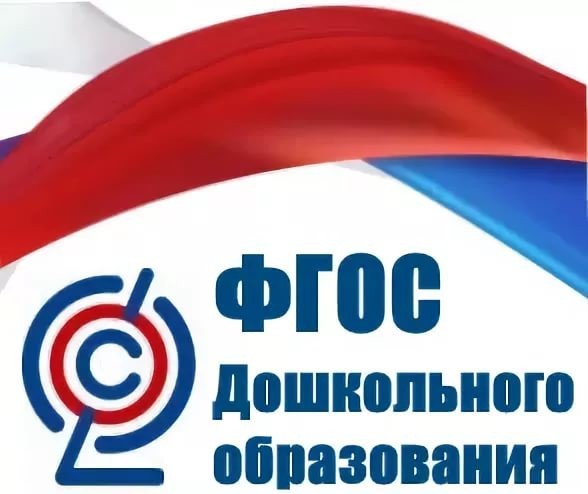 «Система профессионального взаимодействия педагогов ДОО  – основа достижения качества дошкольного образования»__________________________________________________________________Сборник методических материалов городских педагогических чтений   БГО                                                 Березовский, 2018г. Составители: БМАДОУ «Детский сад №17». Гребенщикова Елена Николаевна - старший воспитатель БМАДОУ «Детский сад №17».Сборник  методических  материалов  подготовлен  по  результатам  городских педагогических чтений  педагогов - дошкольников БГО, направленных  на пропаганду приоритетов  дошкольного образования, раскрытие  творческого  потенциала  педагогических  работников  системы  дошкольного образования БГО, создание  городского  банка  инновационных  и  методических  разработок.В  сборнике  представлены    методические  материалы участников и   победителей городских педагогических чтений:  «Система профессионального взаимодействия педагогов ДОО  – основа достижения качества дошкольного образования» по всем номинациям.БМАДОУ «Детский сад № 1»,  БМАДОУ «Детский сад №2», БМАДОУ «Детский сад №4», БМАДОУ  №5 «Жемчужина», БМАДОУ «Детский сад №7», БМАДОУ «Детский сад №13», БМАДОУ «Детский сад №17», БМАДОУ «Детский сад №18», БМАДОУ «Детский сад №19 компенсирующего вида», БМАДОУ «Детский сад №22», БМАДОУ «Детский сад №27», БМАДОУ «Детский сад №35», БМАДОУ «Детский сад № 36»,БМАДОУ «Детский сад №39», БМАДОУ «Детский сад №40», БМАДОУ №41», БМАОУ СОШ № 21( дошкольное отделение), БМАОУ СОШ № 29 «Школа на твоем берегу»                                            Оглавление       Секция № 1 «Создание управленческих условий для развития ДОО в условиях                                               реализации ФГОС ДО»РЕАЛИЗАЦИЯ ПРОГРАММЫ«ДЕТИ-ДОРОГА-БЕЗОПАСНОСТЬ»(ПО ПРОФИЛАКТИКЕ ДЕТСКОГО ДОРОЖНО-ТРАНСПОРТНОГО ТРАВМАТИЗМА)Тимофеева Наталья Сергеевна, методист,     Пациора Наталья Юрьевна, воспитатель, БМАДОУ «Детский сад №1»С каждым годом проблема детского травматизма на дорогах становится все острее. По статистике основной фактор дорожно-транспортных происшествий – человеческий.  Около  80%  всех  ДТП  происходит  из-за  нарушений  водителями правил дорожного движения, как по незнанию этих правил, так и по нежеланию их  выполнять.  Каждой  десятой  жертвой  в  них  становится  ребенок.  У дошкольников  отсутствует  защитная  реакция  на  дорожную  обстановку, свойственная  взрослым.  Жажда  знаний,  желание  постоянно  открывать  что-то новое часто ставят ребенка перед реальными опасностями. Оказавшись на улице, ребенок  автоматически  попадает  в  зону  опасности,  следует  учить  его самостоятельному  поиску  быстрого  и  эффективного  решения,  выхода  из сложной ситуации.Именно  поэтому  детей,  начиная  с  дошкольного  возраста,  необходимо  не только  обучить  правилам  дорожного  движения,  но  и  привить  им  устойчивые навыки  безопасного  поведения  в  любой  дорожной  ситуации  и  положительное отношение  к  решению  данной  задачи.  Это  важно  сделать  как  можно  раньше, пока  ребенок не перенял и не принял неправильных  стереотипов поведения на дороге, к  сожалению, на  сегодняшний день преобладающих во взрослой среде. Содержание Программы «Дети-здоровье-безопасность» (далее Программа). Программа «Дети-здоровье-безопасность» модифицированная, разработана  в  соответствии  с требованиями  ФГОС ДО,  на  основе образовательной  области  «Социально-коммуникативное развитие», относится  к  социально-педагогической  направленности,  предназначена для  воспитанников  младшего, среднего и старшего дошкольного возраста, охватывает возрастную категорию от 3 до 7  лет.        В  Программе  представлена система  образовательной  деятельности с детьми дошкольного возраста от 3 до 7  лет  по  профилактике  детского дорожно  -  транспортного  травматизма.  Данная  система  предполагает целенаправленное  обеспечение  детей  определенными  практическими навыками  и  представлениями,  ценностными  ориентирами,  необходимыми при  формировании  основ  культуры  безопасности  по  Правилам  дорожного движения,  воспитание  осознанного  безопасного  поведения  в  окружающем мире,  привитие  здоровьесберегающих  навыков,  творческой  активности ребенка,  использование  разнообразных  форм,  методов  и  приемов  в образовательном процессе.  Реализация  данной  Программы    позволит  получить систематизированное  представление  об  опасностях  на  дороге  и  о прогнозировании  опасных  ситуаций,  оценить  влияние  их  последствий  на жизнь  и  здоровье  человека,  выработать  алгоритм  безопасного  поведения  с учетом  своих  возможностей.  Программа  предполагает  групповые занятия, а также проведение массовых мероприятий.	Образовательная деятельность по реализации данной Программы проходит в специально-организованной деятельности  в форме:кратковременной образовательной практики (далее – КОП) 1 раз в месяц для каждой возрастной группы;в совместной деятельности взрослого и ребёнка – еженедельно;в самостоятельной деятельности – ежедневно.Работа основывается на различных видах деятельности:изучение правил дорожного движения и пропаганда их в БМА ДО «Детский сад №1»;встречи и беседы с социальными партнёрами БМА ДО «Детский сад №1» по реализации Программы: (ДПС ГИБДД г. Берёзовский);Участие в различных конкурсах по профилактике дорожно-транспортной безопасности;Проведение игр, конкурсов, соревнований между группами, образовательными учреждениями.Содержание Программы включает в себя три направления:УлицаТранспортДорожные знакиФормы работы с детьми:Формы работы с детьми представлены  в форме кратковременных образовательных практик (КОП):Целевые прогулки,  продуктивная деятельность, музыкально-игровые досуги, праздники, развлечения, театрализация (кукольные, драматические представления, спектакли), спортивные досуги по изучению и закреплению знаний ПДД, учебно-тренировочные комплексные занятия, беседы, выставки, участие в акциях по ПДД, игры (дидактическая, сюжетноролевая, подвижная, интеллектуальная), изготовление атрибутов для проигрывания дорожных ситуаций, конкурсы, викторины, турниры.Кратковременные образовательные практики  проводятся  в  доступной  и  стимулирующей  развитие  интереса ребёнка игровой  форме.  Игровые  технологии,  применяемые  в  Программе,  дают возможность включиться ребенку в практическую деятельность, в условиях ситуаций,  направленных  на  воссоздание  и  усвоение  опыта  безопасного поведения на дорогах и улицах, в котором складывается и совершенствуется самоуправление поведением.Актуальность реализации данной Программы связана с проблемой защиты детей от опасностей в окружающем мире. Со временем изменились условия жизни человека, изменились и правила безопасности жизнедеятельности. Теперь они связаны с интенсивным движением транспорта на городских и даже сельских улицах, развитой сетью коммуникаций, большим скоплением людей. Безопасность жизнедеятельности представляет серьезную проблему современности и включает в себя решение задач профилактики дорожно-транспортных происшествий.Формы и виды контроляКонтроль  освоения Программы  осуществляется постоянно, посредством  решения  детьми  задач,  викторин,  в  форме конкурсов между  командами. Цель Программы: Подготовить детей дошкольного возраста к безопасному участию в дорожном движении, сформировать у них соответствующие знания, умения и навыки, ответственность за свое поведение, научить своевременно и правильно реагировать на любую дорожную ситуацию, анализировать, обобщать, моделировать ее, предвидеть опасность, прогнозировать ее последствия.Задачи:Сформировать у дошкольников устойчивые навыки соблюдения и выполнения Правил дорожной безопасности.Воспитать чувство ответственности, культуры поведения на дорогах; развить  умение ориентироваться в дорожно-транспортных ситуациях.Обучить  детей дошкольного возраста  правилам  поведения  в  транспорте  и  дорожной этике.Новизна программы:Выход Приказа Министерства образования и науки Российской Федерации  N1155 г. «Об утверждении  федерального  государственного  образовательного  стандарта дошкольного образования» (далее – Стандарт) закрепил основные принципы дошкольного образования, в том числе построение образовательной деятельности на основе индивидуальных особенностей каждого ребенка, при котором сам ребенок становится активным в выборе содержания своего образования, становится субъектом образования.  В  содержании  документа  неоднократно  подчеркивается,  что  при  построении  работы с детьми  необходимо    учитывать  образовательные  потребности,  интересы  и  мотивы детей, членов  их  семей  и  педагогов:  «Программа    может  быть  ориентирована  на  выбор  тех парциальных  образовательных  программ  и  форм  организации  работы  с  детьми,  которые  в наибольшей  степени  соответствуют  потребностям  и  интересам  детей,  а  также  возможностям педагогического коллектива».  В  требованиях  к  психолого-педагогическим  условиям  отмечается,  что  строить образовательную  деятельность  надо  на  основе  взаимодействия  взрослых  с  детьми, ориентированного на интересы и возможности каждого ребенка и учитывающего социальную ситуацию его развития.  Краткосрочные    образовательные  практики  (КОП), лежащие в основе реализации Программы,  на  наш  взгляд,  смогут  стать   альтернативным средством, которое поможет решению проблем обеспечения вариативности и разнообразия содержания и форм образовательной деятельности, индивидуализации обучения,  обеспечат условия для развития детской самостоятельности, инициативы, творчества в изучении основ безопасного поведения на дорогах.  Краткосрочные  образовательные практики – непродолжительный по времени   курс  совместной  образовательной  деятельности  педагога  и  детей, направленный  на  решение  задач  данной Программы по изучению ПДД  и  имеющей  своим  результатом  продукт  деятельности  или  навык  ребенка, приобретённый за определенный отрезок времени.Организация работы КОП является бесплатной дополнительной услугой для детей, посещающих БМА ДОУ «Детский сад №1». Реализация КОП осуществляется в рамках вариативной части ООП ДОУ. Занятия строятся с учетом возрастных и индивидуальных особенностей детей. Направления деятельности КОП, их количество может дополняться (изменяться) в соответствии с запросом детей и родителей (законных представителей). УПРАВЛЕНЧЕСКИЙ  ПРОЕКТ:«СОЗДАНИЕ УСЛОВИЙ ДЛЯ ЭКОЛОГИЧЕСКОГО ВОСПИТАНИЯ ДЕТЕЙ В  БМАДОУ «ДЕТСКИЙ САД №7»Упорова Наталья Владимировна, методист,БМАДОУ «Детский сад №7»Обоснование выбора темы.Актуальной проблемой в наше время  является взаимоотношение  человека  и природы. Нарушение  равновесия в природе, загрязнение  воды,  воздуха и почвы  в  результате  интенсивной  производственной деятельности, потребительского к ней отношения,  угрожают  здоровью  и  жизни  людей. И сегодня стоит задача хотя бы частично восполнить нанесенный ущерб и сохранить то, что еще можно сохранить.Главной стратегической задачей в сфере воспитания детей является развитие высоконравственной личности, обладающей актуальными знаниями и умениями, способной реализовать свой потенциал в условиях современного общества, готовой к мирному созиданию и защите Родины. В соответствии с обновлением воспитательного процесса с учетом современных достижений науки и на основе отечественных традиций, «экологическое воспитание, включает:- развитие у детей и их родителей экологической культуры, бережного отношения к родной земле природным богатствам России и мира; -воспитание чувства ответственности за состояние природных ресурсов, умений и навыков разумного природопользования, нетерпимого отношения к действиям, приносящим вред экологии». («Стратегия развития и воспитания в Российской Федерации на период до 2025 года» Распоряжение Правительства РФ от 29.05.2015 № 996-р)Формирование экологической культуры у детей становится одним из приоритетных направлений в образовательной деятельности педагогов нашего детского сада. Необходимо не просто информировать дошкольников, а учить решать возникающие проблемы, применять полученные  знания на практике, в реальной жизнедеятельности. Проблема Проведя мониторинг образовательной среды на данном этапе развития ДОУ (анкетирование родителей, диагностику воспитанников, ревизию учебно-методического комплекта,  материально – технического оснащения) выявлена проблема: - недостаточный уровень имеющейся образовательной среды для экологического воспитания детей в  ДОУ.Таким образом, целью данного проекта является: создание условий для экологического воспитания детей в  ДОУ Задачи проекта:Пополнить развивающую предметно-пространственную среду ДОУ.Внедрить инновационные педагогические технологии и эффективные формы  воспитания и обучения дошкольников.Повысить уровень работы по экологическому просвещению и взаимодействию с семьями воспитанников.Разработать и воплотить план методической работы, направленной на повышение профессиональной компетенции педагогов.Срок реализации и участники проекта:Проект долгосрочный. Срок реализации проекта 2 года. Участники проекта: администрация ДОУ, педагоги, воспитанники,  семьи воспитанников ДОУ.Организационно - педагогические условия и механизмы реализации проекта.Этапы реализации проекта1 этап   ПодготовительныйИзучение нормативных документов.Методическая работа:  изучение современных форм   и методов работы с педагогами, детьми и их родителями и разработка планов. Изучение возможностей  развивающей предметно-пространственной среды ДОУ:- изучение возможностей  территории детского сада: прогулочных площадок, свободных земельных площадей, пригодных для реализации ООП ДО;- изучение материалов для пополнения центров природы в группах;- изучение возможностей здания детского сада: холлов,  лестничных пролетов и т.д.,  и материалов для работы по экологическому направлению;Разработка положений. Разработка эскизов.2  этап   Реализация проектаДанный этап подразумевает в рамках единого проекта реализацию нескольких самостоятельных проектов, а также планов работы с детьми, родителями и педагогами.Проект «Экологическая тропа» Цель: создание  запланированных зон,  экологическое и эстетическое благоустройство территории ДОУ для  воспитания осознанного отношения воспитанников к природе и формирования  у них системы экологических знаний и представлений.Руководство проектом: администрация ДОУ, педагог доп. образования.Проект «Зимний сад»   Цель: создание условий в ДОУ для знакомства детей с миром растений.  Руководитель проекта: методист, педагог-психологПроект «Огород»Цель: создание условий для формирования у детей элементарных знаний о выращивании огородных культур, развития познавательных интересов, формирования исследовательских навыков через вовлечение в практическую деятельность, развития у детей умения наблюдать, делать выводы.Руководитель проекта: педагог группы №6План работы с воспитанниками и взаимодействия с  родителямиПлан методической работы 3  этап Результаты  выполненной работы.В современных педагогических исследованиях ребенок дошкольного возраста рассматривается с позиций субъекта – носителя активности, которая выражается в потребности деятельности. Поэтому задача педагогов ДОУ создать для ребенка такие условия, которые соответствуют  возрастным и индивидуальным особенностям и склонностям, условия для развития его способностей и творческого потенциала как субъекта отношений с самим собой, другими детьми, взрослыми и миром. А так же,  объединить обучение и воспитание в целостный образовательный процесс на основе духовно-нравственных и социокультурных ценностей и принятых в обществе правил и норм поведения в интересах человека, семьи, общества (п. 1.6. ФГОС ДО) В результате реализации проекта на территории ДОУ создана «Экологическая тропа». На ее создание были использованы средства, полученные от выигранного гранта с одноименным названием в  Городском благотворительном фонде «Благо». Так же,  организован опытно-учебный участок «Огород», который  позволяет вовлекать воспитанников в практическую деятельность и формировать исследовательские навыки воспитывать у детей умения наблюдать, делать выводы.В здании функционирует «Зимний сад», который являясь эстетически оформленным интерьерным элементом, позволяет решать задачи экологического воспитания наших воспитанников весь год.В  помещениях каждой группы  детского сада центры природы регулярно пополняются дидактическими играми,  материалами для экспериментирования, природными материалами для поделок и т.д.  План методического сопровождения выполнен: библиотека пополняется печатной продукцией, электронный ресурс тоже расширяется. Проведенные семинары и консультации не только вызвали живой отклик у педагогов, но и открыли новые направления в работе. Мероприятия различного уровня, проведенные в ДОУ, запомнились детям, родителям и педагогам и были освещены местным телевидением. Воспитанники под руководством педагогов принимали участие в конкурсах и фестивалях.Реализация такого долгосрочного и масштабного проекта невозможна без участия родителей. Администрация ДОУ и все педагоги благодарны семьям наших воспитанников за активное участие во всех мероприятиях, которые были задуманы и воплощены в жизнь.Таким образом, проанализировав результаты работы, делаем вывод: поставленные  задачи данного проекта решены. Но педагогический коллектив ставит перед собой новые цели и ищет пути их решения.АКТИВНЫЕ ФОРМЫ МЕТОДИЧЕСКОЙ РАБОТЫ ДОУ КАК СРЕДСТВО ПОВЫШЕНИЯ КАЧЕСТВА ДОШКОЛЬНОГО ОБРАЗОВАНИЯ                       Ионина Светлана Артуровна,                                   старший воспитатель                                      первая кв. категория,                        БМАДОУ "Детский сад №13"Качество образования и его эффективность - одна из  актуальных проблем современной педагогики. В соответствии с Федеральным законом «Об образовании в Российской Федерации» современное дошкольное образование является первым уровнем системы общего образования. Ему принадлежит ведущая роль в воспитании и развитии детей дошкольного возраста. Реалии сегодняшнего дня в системе дошкольного образования связаны с реализацией Федерального государственного образовательного стандарта дошкольного образования (далее ФГОС ДО). Реализация ФГОС ДО предполагает создание ряда условий:создание кадровых условий обеспечения качества освоения детьми основной образовательной программы ДОУ,создание программно-методических условий реализации ФГОС ДО (проектирование и реализацию основной образовательной программы ДОУ, рабочих программ воспитателей и специалистов),создание развивающей предметно-пространственной среды, как условия освоения детьми содержания основной образовательной программы ДОУ.Управление кадровыми ресурсами призвано обеспечить укомплектованность кадрами, соответствующий образовательный уровень педагогов, повышение их квалификации через внешнюю систему обучения и внутрифирменное повышение квалификации (через систему методической работы). Образовательный уровень педагогов должен соответствовать требованиям Профессионального стандарта.К сожалению, на сегодняшний день не все педагоги соответствуют требованиям Профессионального стандарта. И разрешить данную проблему возможно, лишь создав в образовательном учреждении инновационную методическую работу.Методическая работа — в дошкольном учреждении – это целостная, основанная на достижениях науки и передового педагогического опыта система взаимосвязанных мер, направленных на всестороннее повышение квалификации и профессионального мастерства каждого педагога.Постоянная связь содержания методической работы с результатами работы педагогов обеспечивает непрерывный процесс совершенствования профессионального мастерства каждого воспитателя. Традиционные формы методической работы, в которых главное место отводилось докладам, выступлениям утратили свое значение из-за низкой их эффективности и недостаточной обратной связи. Сегодня надо использовать новые, активные формы работы, которым свойственно вовлечение педагогов в деятельность и диалог, предполагающий свободный обмен мнениями.Целью работы является исследование активных форм методической работы ДОУ.Для решения поставленной цели были определены следующие задачи:Рассмотреть классификацию активных форм методической работы;Выявить их место и роль в методической работе ДОУ;Применить некоторые из них на практике;Поделиться опытом использования некоторых форм.Существуют различные формы методической работы для  успешной реализации годовых задач, стоящих перед педагогическим коллективом. Основные из них это: • Педсоветы• Семинары • Методические объединения Одной из наиболее важных форм методической работы является педагогический совет. Как превратить скучный педсовет в интересное и увлекательное мероприятие? Рассмотрим нетрадиционные формы педагогических советов, хорошо себя зарекомендовавшие в практике работы дошкольных образовательных учреждений. Педсовет – деловая игра  чаще всего используется для подведения итогов работы коллектива, по какой либо проблеме или за определённый период.Педсовет – круглый стол. Главное правило при организации круглого стола – подготовленность и заинтересованность каждого участника.Ситуативный педсовет  заключается в рассмотрении одной или нескольких ситуации, которые могут проигрываться заранее подготовленными участниками.Педсовет – дискуссия требует, чтобы заранее педагоги разделились на подгруппы и подготовили свои концепции обсуждаемой проблемы.Использование  интерактивных методов в педагогическом процессе побуждает педагога к постоянному творчеству, а в этой связи к совершенствованию, изменению, профессиональному и личностному росту, развитию. Активизация творческой деятельности педагогов возможна через нетрадиционные, интерактивные методы и активные формы работы с педагогами. Слово «интерактив» пришло к нам из английского языка от слова ”interact”, где “inter”- это «взаимный», “act”- действовать.Значение интерактивных методов - достижение таких важнейших целей, как: Стимулирование интереса и мотивации к самообразованию; Повышение уровня активности и самостоятельности; Развитие навыков анализа и рефлексии своей деятельности; Развитие стремления к сотрудничеству, эмпатии. Рассмотрим некоторые из них. Дискуссия - это обсуждение-спор, столкновение разных точек зрения, позиций, подходов. Одна из  эффективных интерактивных форм работы с педагогами ДОУ - тренинг (быстрое реагирование, быстрое обучение). Цель – отработка профессиональных навыков и умений.Педагогический ринг - ориентирует педагогов на изучение новейших исследований в психологии и педагогике, методической литературе, способствует выявлению различных подходов к решению педагогических проблем, совершенствует навыки логического мышления и аргументации своей позиции, учит лаконичности, четкости, точности высказываний, развивает находчивость, чувство юмора.Круглый стол - проводится с целью выработки общего мнения, позиции участников по обсуждаемой проблеме. Обычно продумывается 1-3 вопроса обсуждаемой проблемы.«Аквариум» - форма диалога, когда педагогам предлагают обсудить проблему «перед лицом общественности». Группа выбирает вести диалог по проблеме того, кому она может доверить. Иногда это могут быть несколько желающих. Все остальные выступают в роли зрителей. Отсюда и название – «аквариум». Метод «Мозговой штурм» или «Мозговая атака» (brainstorming) – процедура группового креативного мышления, точнее – это средство получения от группы лиц большого количества идей за короткий промежуток времени. Этот метод может активно применяется на заседаниях творческой группы для обсуждения плана или проведения различных мероприятий.Метод «Модерации» (moderator – посредник, регулятор). Этот метод позволяет «заставить» людей действовать в одной команде для разработки в кратчайшие сроки конкретных реализуемых предложений, нацеленных на решение проблемы.Метод «Кейсов» (Casestudy) – неигровой метод анализа и решения ситуаций, где педагоги участвуют в непосредственном обсуждении деловых ситуаций и задач, взятых из реальной практики.Симпозиум - обсуждение, в ходе которого участники выступают с сообщениями, представляющими их точки зрения, после чего отвечают на вопросы аудитории.  Дебаты - интеллектуальная игра, представляющая собой особую форму дискуссии, которая ведется по определенным правилам. Суть дебатов заключается в том, что две команды выдвигают свои аргументы и контраргументы по поводу предложенного тезиса, пытаясь убедить жюри в своей правоте.Проработав в должности старшего воспитателя 6 месяцев, я успела применить на практике некоторые из перечисленных форм методической работы. В первую очередь это дебаты.Темой дебатов стала развивающая предметно-пространственная среда в соответствии с ФГОС ДО. Педагоги, услышав тему дебатов, сначала восприняли ее скептически, говоря, что РППС в нашем детском саду не соответствует ФГОС ДО. Однако окунувшись в работу, они поняли, что сложнее всего было доказывать как раз несоответствие РППС ФГОС ДО. Аргументы утверждающей стороны оказались убедительнее и судьи отдали предпочтение им.Следующей темой, которую я решила взять для работы с педагогами, стала непрерывная образовательная деятельность. Для этого я использовала видеосъемку НОД в разных возрастных группах. Преимущество данной формы работы, в отличие от открытого занятия, заключается в том, что на занятии присутствует только один человек с видеокамерой, благодаря чему педагог чувствует себя более спокойно, а дети не отвлекаются.  Работа состояла из трех этапов:1. Подготовка конструкта НОД воспитателем.2. Видеосъемка НОД старшим воспитателем.3. Просмотр и разбор НОД с педагогами.Такая форма работы позволила не только другим посмотреть на то, как организована и проведена НОД, но и самому воспитателю посмотреть на себя со стороны и увидеть допущенные ошибки.Кроме того, достаточно эффективной формой работы оказались смотры-конкурсы, например, конкурс "Лучший уголок безопасности". Опыт практики свидетельствует, что в системе методической работы смотры – конкурсы реализуют возможности создания условий, способствующих осознанию воспитателем ценности собственного труда и возможности общения на профессиональном уровне. Иногда бывает сложно мотивировать педагогов на какую-либо творческую деятельность, а конкурсная форма в этом очень помогает. Благодаря такой форме в нашем детском саду теперь в каждой группе есть замечательные уголки безопасности.Также хочется отметить работу по созданию мини-музеев в нашем детском саду. Несмотря на то, что музейная педагогика направлена в первую очередь на ребенка, ее влияние на развитие педагога также велико. Мини-музей помогает коллективу детского сада решать широкий круг педагогических проблем, связанных с образованием детей и семейной педагогикой. Работа по созданию мини-музеев сплачивает коллектив воспитателей, родителей, детей. Родители начинают интересоваться педагогическим процессом, задают вопросы, предлагают помощь, что в результате ведет к улучшению партнёрских отношений с родителями и наблюдается рост духовно-нравственного воспитания детей.Ни для кого не секрет, что в каждом дошкольном учреждении проходят различные мероприятия. Наш детский сад не исключение. Организуя в детском саду какие-либо мероприятия, я стараюсь привлечь к ним как можно больше педагогов. Каждому отводится своя роль и каждый несет за нее ответственность. Это помогает сплотить коллектив и добиться хороших результатов. Благодаря четкой организации процесса подготовки, мероприятия проходят на высоком уровне.Результаты эффективности педагогического опыта:рост мотивации педагогов к достижению нового качества образования;готовность     педагогов     к     инновационной     деятельности;    способность педагогов принимать и реализовывать задачи практической деятельности;овладение способами анализа и мониторинга, организация работы по результатам;умение сотрудничать, принимать иную точку зрения, иную позицию, готовность к взаимодействию;умение изучать, анализировать, прогнозировать педагогические явления и факты, быстро реагировать на происходящие изменения в социуме, в педагогической науке, практике.Организация методической работы по овладению педагогами разнообразными образовательными технологиями, направленными на развитие речи у детей дошкольного возраста                                                                                              Глушкова Гульназ Ильдусовна,старший воспитатель первая кв. категория, БМАДОУ «Детский сад № 17»Речь - существенный элемент человеческой деятельности, позволяющий человеку познать окружающий мир, передавать свои знания и опыт другим людям, аккумулировать их для передачи последующим поколениям. Согласно Федеральному государственному образовательному стандарту дошкольного образования (ФГОС ДО): «речевое развитие включает в себя следующие компетенции, которые вы можете увидеть на слайде.  По результатам самообследования предыдущего учебного года в нашей дошкольной организации  были выявлены проблемы и противоречия.Речевое развитие, как одно из направлений ФГОС, требовало более углубленной работы по взаимодействию всех участников образовательных отношений для повышения уровня развития речи детей. Исходя из данной проблемы,  одной из годовых задач на этот учебный год стала следующая задача: Создать условия для организации совместной деятельности специалистов, педагогов и родителей, с целью коррекции речевых нарушений детей путём координации педагогического воздействия на процесс воспитания и обучения в развитии речи детей.Сегодня необходимы новые подходы к организации методической работы в ДОО. Прежде всего, благоприятные условия для повышения активности и инициативы воспитателей, для пробуждения и поощрения их творческих поисков. Разнообразные формы работы с педагогами, способствующие повышению их квалификации.И поэтому перед мной, как  старшим воспитателем были  поставлены следующие задачи: помочь всем педагогам раскрыть свой творческий потенциал через знакомство с разнообразными образовательными технологиями, направленные на развитие речи у детей; сформировать у них стойкий интерес к творческому взаимодействию с коллегами, получая при этом радость общения;  сплотить педагогический коллектив в команду  единомышленниковФорм методической работы в детском саду множество Разнообразие которых, способствуют решению сразу нескольких задач. Одна из таких форм - Открытые просмотры НОД  К этой форме мы подошли детально: Опираясь на рекомендации к написанию конструкта НОД, Методическим советом была принята единая структура конструкта занятия; На семинаре – практикуме подробно рассмотрели структуру конструкта, учились формулировать цели и задачи (педагогам были предложены памятки с готовыми клеше), рассматривали формы организации обучения, методы и приёмы, целевые ориентиры и т.д.Педагоги разработали  конструкты своих занятий, после чего они обсуждались и корректировались. Открытые НОДОбсуждение и анализ просмотренных открытых просмотров       Семинары-практикумы, консультацииС целью повышения компетентности  педагогов в области Речевого развития,  был проведен семинар-практикум «Использование инновационных технологий в образовательной деятельности по речевому развитию детей дошкольного возраста в контексте ФГОС ДО», где педагогам было представлены  современные образовательные технологии, используемые в речевом развитии. Учителя –логопеды Иванова М.А. и Коротких Л.В. показали на практике, какие игровые и информационно-коммуникационные технологии могут использоваться педагогами в совместной деятельности с детьми по речевому развитию Прошёл целый цикл мероприятий, проведённых музыкальным руководителем Гуриной Т.В., в который вошли:                           - Консультация для воспитателей «Учим малышей выразительно читать стихи»,                        «Театрализованная деятельность, как средство развития речи у детей дошкольного возраста» Здесь Т.В. рассказала, как театрализовано-игровая деятельность влияет на развитие чувств, переживаний, эмоциональных открытий ребёнка, приобщает его к духовному богатству и является важнейшим средством развития эмпатии – условия, необходимого для организации совместной деятельности детей и, конечно, речевого развития.                          - На ура! прошёл Мастер-класс «как научится выразительно читать стихи»  Педагоги познакомились с практическими навыками и приёмами чтения стихов, на что  необходимо обратить внимание при чтении стихов  ( а именно - интонация, тембр, пунктуацию, мелодичность, ударения, голос, дикцию, дыхание, как донести главную мысль и т.д.)                          - Подборка стихов к тематическим праздникам, проводимых в детском саду, в результате появились  картотеки стихов, которыми любой воспитатель может воспользоваться при подготовке к тематическим праздникам, режимным моментам и т.д. В результате нами было отмечено, что педагоги стали более компетенты в данном вопросе, стали ответственно и творчески подходить к разучиванию стихов с детьми, а выступления детей стали выразительнее и эмоциональнее. Итоговым мероприятием стал Конкурс чтецов, тема, которого в этом году - «Спешите делать добро!»       Этот конкурс проходит в нашем учреждении второй год, если в прошлом году участвовали дети начиная со средней группы, то в этом году, по просьбе самих педагогов и родителей, в конкурсе приняли участие  и младшие группы. А также в этом году появилась номинация и для педагогов, здесь воспитатели стали примером для детей, показав им своё мастерство. Перед конкурсом Творческой группой было разработано положение и определён состав жюри, в который вошли специалисты из библиотеки Семейного чтения. Педагоги – победители приняли участие в городском конкурсе «Весенний перезвон», где воспитатель Иванова Е.Ю. заняла 2 место.Учителем-логопедом была проведена консультация «Развивающая предметно-пространственная среда для речевого развития в группе детского сада», воспитателям были предложены  рекомендации по созданию в группе Речевых центров, с учётом возрастных особенностей. Итоговым мероприятием был Конкурс Речевых центров.Для молодых педагогов воспитателем Ивановой Е.Ю., которая является наставником молодых педагогов, была проведена консультация «Обучение рассказыванию детей дошкольного возраста». Елена Юрьевна познакомила с видами  рассказывания, показала структуру составления рассказа  по картине, разработав  к каждой возрастной группе памятку с перечнем последовательных вопросов по составлению рассказов.В результате  проведенных мероприятий, повысился уровень выступления детей ДОО в мероприятиях различного уровня, таких как: Конкурс чтецов, Умники и Умницы, Березовский многонациональный, Весёлый Калейдоскоп, Мисс Алёнушка. Одним из удавшихся мероприятием в нашей ДОО сталЛитературный квест для детей старшего дошкольного возраста «В гостях у сказки». Детям необходимо было показать знания о сказках (русских народных, русских и зарубежных авторов), о сказочных героях, заклинаниях, волшебных вещах, преодолеть препятствия в Дремучем лесу. На каждом этапе ребят ждали такие сказочные герой, как: Баба-Яга, Серый волк, Карлсон, Красна-девица, Василиса-Премудрая, Царевна-Несмеяна и Королева сказок. Все команды справились с заданиями и показали хорошие знания. В конце игры каждая команда нашла клад – Книгу. Здесь хотелось бы признаться, что не все дети были рады такому подарку и поэтому было принято решение включить на следующий год мероприятий по повышению Статуса Книги. Это могут быть такие мероприятия, как: посещение библиотеки, создание вместе с детьми книг и электронных в том числе, ремонт книг, выставки книг по темам,  проекты связанные с историей возникновения книги и т.д.Педагогический совет. Это постоянно действующая форма методической работы, коллективного контроля и коллективной помощи каждому.  Последний педсовет прошёл в форме игры КВИЗ. КВИЗ – означает соревнование, в ходе которого несколько участников отвечают на поставленные им вопросы, т.е. по-русски  "викторина». Эта игра позволила сделать некий срез знаний у педагогов, чему они научились и какой опыт приобрели  за этот период. Педагоги должны были показать знания стандарта, методики по развитию речи, названий, авторов и жанров картин, показать свои знания в области музыки и ещё многое другое. К педсовету была организована выставка педидей.  Педагогами были представлены дидактические игры по развитию речи, сделанные своими руками, конечно не обошлось без применения ИКТ-технологий  при их изготовлении. Лучшие идеи были представлены педагогами на городской «Ярмарке педагогических идей».  Для рефлексии педагогов по проведённым мероприятиям за весь период,  конце педсовета была проведена методика «Ладонь». Практически все педагоги предложили сделать традицией такие мероприятия, как: квесты для детей по разным темам, конкурс чтецов, семинары-практикумы, мастер-классы, Квиз-игру. Работа с родителями.Большая работа была проведена с родителями по овладению детьми речевыми навыками. Оформлены информационные стенды с консультациями для родителей «Развиваем речь ребёнка дома с помощью Игр»Разработаны памятки «Читаем вместе с мамой», где прописаны рекомендации с перечнем художественной литературы по всем возрастам»На сайте ДОО выставлены консультации «Учите с детьми стихи», «Роль речевого  развития в жизни детей дошкольного возраста», «Влияние художественной литературы на развитие речи  детей дошкольного возраста». Из вышесказанного можно сделать следующий вывод: для успешного решения поставленных задач педагоги  должны хорошо знать методику развития речи, владеть современными образовательными технологиями, направленными на речевое развитие дошкольников,  совершенствовать свои знания, повышать свой профессиональный уровень в данной области, развивать  творческие способности( например, сочинение стихов, рассказов, басен) От творческого, планомерного взаимодействия всего педколлектива, эффективно организованной деятельности по развитию речи, будет зависеть результат наших детей в формировании связной речи и становлении ребенка, как личности, как полноценного гражданина нашего общества.«Методическое сопровождение педагогов по овладению новыми профессиональными компетенциями в условиях ФГОС ДО                                                                                  Ковалева Галина Владимировна,                                                                                                 старший воспитатель                                                                                                     первая кв.категория,                                                                                     БМАДОУ «Детский сад № 22»Каждый человек обладает потенциалом двигаться вестественном положительном направлении.Каждому педагогу присущи чувство собственнойценности,  достоинства и способность направлятьсвою жизнь  и двигаться в направлении  самоактуализации,личностного и профессионального роста.В.Э. Пахальян.Воспитатель – ключевая фигура в дошкольной образовательной организации. От его проф.мастерства зависит жизнь и здоровье детей, их эмоциональное благополучие и развитие. Сегодня общество предъявляет высокие требования к качеству образования, и соответственно, к профессиональному уровню педагогических работников. Особое внимание уделяется педагогической компетентности педагогов дошкольных образовательных организаций.Прежде чем говорить о профессиональной компетентности педагога обратимся к основным понятиям «компетенции» и «компетентность». В словаре Ожегова понятие «компетентный» определяется как «осведомленный, авторитетный в какой-либо области». Понятие «компетентности педагога» понимается нами как ценностно-смысловое отношение к целям и результатам педагогической деятельности, выражающееся в осознанном выполнении профессиональных функций. И это особенно ценно, учитывая, что такая позиция воспитателя – не врожденное качество, она формируется под влиянием всей образовательной окружающей среды, в том числе и в процессе дополнительного профессионального образования направленного на изменение внутреннего мира, определющего осознанность действий воспитателя детского сада.Под профессиональной компетентностью понимается совокупность профессиональных и личностных качеств, необходимых для успешной педагогической деятельности.В ФГОС ДО в п.3.4.2. прописано «педагогические работники должны обладать основными компетенциями, необходимыми для создания условия развития детей, обозначенными в п.3.2.5. настоящего стандарта». В пункте 3.2.5. прописаны условия для создания социальной ситуации развития детей: обеспечение эмоционального благополучия через общение и уважительное отношение к каждому ребенку; поддержка индивидуальности и инициативы детей; установления правил взаимодейсьвия в разных ситуациях; построение вариативного развивающего образования; взаимодействие с родителями. Возможности и компетенции педагога - это одна из ключевых точек Стандарта.Педагогический коллектив нашего детского сада столкнулся с некоторыми трудностями. В том числе связанными с кадрами: недостаточная профессиональная компетентность педагогического коллектива. Поэтому одной из приоритетных задач методической службы в условиях ФГОС ДО была – создать условия для повышения профессиональной компетентности педагогических работников через создание инновационной, новой ситемы непрерывного профессионального развития каждого педагогического работника. Сопровождение пед.кадрами на этапе внедрения ФГОС ДО включал следующие мероприятия:- мониторинг степени готовности педагогических работников ДОО к введению ФГОС ДО;- разработку модели методического сопровождения педагогов: повышение профессиональной компетентности педагогических работников в области организации образовательного процесса и обновления содержания образования;- создание условий для прохождения курсовой подготовки повышения квалификации педагогов по вопросам перехода на ФГОС дошкольного образования.Таким образом, цель методической работы в ДОО в условиях ФГОС ДО была сформулирована следующим образом: повышение профессиональной компетенции педагогических работников для реализации ФГОС ДО через создание системы непрерывного профессионального развития каждого педагогического работника.Такая система была выстроена в каждом ДОО исходя из личных особенностей каждого педагога, в процессе реализации стандарта я постоянно корректировала свою методическую деятельность в зависимости от профессионального роста педагога. Образовательная деятельность в условиях перехода ДОО к реализации ФГОС ДО должна быть ориентирована на развитие следующих педагогических умений а именно:Для решения задач по формированию профессиональных компетенций я использовала различные формы повышения педагогического мастерства: Основные формы методической работы, направленные на развитие компетентности педагогов по реализации ФГОС ДО (на слайде)Организация индивидуальных и групповых консультаций педагогов с целью оказания адресной эффективной методической помощи педагогам по вопросам организации образовательного процесса в ДОО.Мастер-классы – с целью повышения профессиональной компетентности педагогов, имеющих небольшой стаж работы, обменом передовым педагогическим опытом.ИОМ – педагога – как самообразование педагогов (расширение и углубление знаний, совершенствование имеющихся и приобретение новых навыков и умений); создание программы самообразования как важного фактора в развитии каждого педагога («Школа молодого педагога», информационно-коммуникативные технологии).Прохождение курсов повышения квалификации для всех категорий педагогических работников. Результативность педагогической деятельности зависит от квалификации педагога. Новые программы, новые технологии требуют новых знаний, умений, поэтому необходимо постоянное повышение квалификации.Проведение открытых мероприятий по обмену опытом педагогической деятельности с педагогами ДОО города и области. Открытые просмотры  играют важную роль в системе повышения квалификации педагогов и в образовательном процессе в целом. ИТГ  воспитателей разных возрастных групп. Основной деятельностью их является совершенствование  воспитательно - образовательного процесса по направлениям, рефлексия качества работы по повышению профессионального мастерства педагогов, а главное – профессиональное продвижение всего  коллектива.  Группы «живые», постоянно «двигающиеся». Формируются по выявленным проблемам ДОО, и могут меняться по составу и опыту педагогов. Являются на наш взгляд, наиболее продуктивной формой повышения квалификации педагогов.      Смотр-конкурс – это способ проверки профессиональных знаний, умений, навыков, педагогической эрудиции, возможность оценивать результаты путём сравнения своих способностей с другими. Для повышения квалификации кадров были созданы  информационные условия, обеспечивающие повышение эффективности процесса управления, формирование информационной культуры у всех участников образовательного процесса; организацию  обмена опытом профессиональной деятельности через создание творческих отчетов, фото и видеорепортажей, публикаций из опыта работы; размещение материалов на сайт ДОУ, учебно-методический комплекс ООП ДО.Подводя итог хотелось бы особо отметить, что иногда цифры говорят убедительней слов. Об уровне профессионализма коллектива скажут следующие цифры. Из 24 педагогов:По образованию:17 педагогов – высшее педагогическое образование7 педагогов – среднее профессиональноеСредний возраст педагогического персонала – 37 лет;Средний стаж – 10 летПовышение квалификации педагогов: В 2014 году – 75% прошли подготовку по ФГОС ДО. На на1 января 2017 – 100% педагогов прошли курсовую подготовку по ФГОС ДО. Аттестация: 2014 год – 53% имели 1 кв.катеогрию на 1 января 2018 года – 70% педагогов аттестованы. Из них – 1 педагог – в.к., 16 педагогов – 1 кв.катеория, 7 педагогов – соответствие занимаемой должности. 17% (5 педагогов) – имеют стаж работы менее 2-х лет.Таким образом, эффективность формирования профессиональной позиции в процессе повышения квалификации обеспечивается комплексом созданных условий.  К ним относятся психолого-педагогические условия:1.Формирование  мотивации педагогической деятельности, актуализация и обогащение  опыта воспитателя (презентация своей деятельности, стажировка, наставничество, курсы повышения квалификации,  открытые просмотры).2.Организация взаимодействия психолога с воспитателем детского сада (обеспечение рефлексии деятельности). 3.Организация методического сопровождения  - создание программы самообразования как важного фактора  в развитии каждого педагога (школа молодого педагога, информационно-коммуникативные технологии), овладение образовательными технологиями. 4.Наличие системы стимулирования воспитателей.Проанализировав нашу методическую работу, я могу сказать следующее: что в настоящее время у педагогов нашей образовательной организации уже сформированы на достаточно высоком уровне компетенции, которые позволили им создать, улучшить предметно-пространственную среду, ориентация педагогов на организацию здоровьесберегающей среды, отвечающую требованиям ФГОС ДО и учитывающую психолого-педагогические условия реализации ООП ДО.Происходит осознание педагогами необходимости  перехода на развивающие системы воспитания и образования. Развитие мировоззрения, ценностных ориентаций, взглядов и убеждений педагога 21 века как человека эрудиционного типа. Снято сопротивление педагогов нововведениями. Разработка и выпуск информационных, методических пособий. Стабильность и система работы педагогов отлажена.Педагоги в работе с воспитанниками широко используют современные образовательные технологии (технология деятельностного метода, здоровьесберегающие технологии, технологии развивающих игр В. Воскобовича, блоки Дьеныша, палочек Кьюизенера и др.)Налажена работа с детьми с особыми образовательными потребностями; повысился уровень взаимодействия с родителями – родители становятся единомышленниками.Положительные тенденции я озвучила, но так же выявились и проблемы: не сформированность умений педагога методически грамотно обобщить и представит на профессиональных конкурсах опыт по изучаемой проблеме; частично налажена организация системы комплексного сопровождения педагога. Работающего в условиях инклюзивного образования.Формирование профессиональной педагогической компетентности – процесс, продолжающийся на протяжении всего профессионального пути, в соответствии с этим постоянная незавершенность – одна из характеристик проф-ой компетентности педагога.Проектирую свою дальнейшую работу с педагогами, ставлю перед собой следующие задачи:- продолжать создавать условия для мотивации педагогов по обобщению и распространению педагогического опыта на областном и других уровнях; - продолжать сопровождение педагогов по развитию профессиональных компетенций в области организации новых форм развивающей образовательной деятельности; - наладить организацию системы комплексного сопровождения ребенка с особыми образовательными потребностями (дети с ОВЗ, одаренные дети).Сегодня наш детский сад это сплоченный коллектив – единство непохожих. Где каждый специалист уникальная личность. Творящая, думающая, переживающая команда друг за друга.В современном мире педагог должен всегда находиться на инновационной волне!Способы развитияэффективной саморегуляции педагогами соей профессиональной деятельностиМунгалова Татьяна Андреевна,старший воспитатель первая кв.категория,БМАДОУ «Детский сад №18» АктуальностьМое сообщение посвящено методической деятельности, способствующей развитию личностного потенциала педагогов БМАДОУ «Детский сад №18» (далее - ДОО). Целью современного российского образования является саморазвитие личности. Под личностным потенциалом педагога понимается характеристика индивидуальных особенностей личности педагога сохранять эффективность профессиональной деятельности на фоне изменяющихся внешних условий. Личностный потенциал может проявляться в разных видах профессиональной деятельности, он отвечает за способность педагога осуществлять эффективную саморегуляцию педагогической деятельности вне зависимости от заданных обстоятельств. Личностный потенциал отвечает за способность педагога самостоятельно создавать нужные условия своей профессиональной деятельности. Такая постановка проблемы развития потенциала педагога позволяет отказаться от ориентации на затруднения и ошибки педагогов и дает возможность развивать такие качества педагогов, которые повысят успешность их профессиональной  деятельности во всех ее проявлениях за счет развития эффективной саморегуляции педагогами своей профессиональной деятельности.С 2015 года в БМАДОУ «Детский сад №18» функционирует новое здание. На момент его открытия был набран новый коллектив воспитателей из 12 человек, из них: - 3 человека имели профильное образование и квалификацию «воспитатель детей дошкольного возраста»;- 2 человека с квалификацией «учитель начальных классов»;- 1 обучалась заочно в Свердловском областном педагогическом колледже;- 6 человек с непрофильным образованием.Исходя из этого, задача развития потенциала педагога ДОО стала одной из приоритетных задач в системе методического сопровождения, в ходе которого происходит становление его профессиональной компетентности. Основные цели, реализуемые в процессе методического сопровождения деятельности педагогов ДОО:Повышение профессиональной компетентности педагогов;Развитие ресурсной базы образовательного процесса;Информационное обеспечение управления образовательным процессом.Реализации поставленных целей и решению вытекающих из них задач способствовало применение системно-деятельностного подхода в организации сопровождения педагогов:1.Изучение воспитателями Программы профессиональной переподготовки, курсовой подготовки по повышению квалификации.2.Организация групп взаимодействия педагогов ДОО.3. Организация временных целевых объединений педагогов.4. Деятельность по информационному обеспечению управления образовательным процессом.5.Использование методических карт как инструмента управления развитием потенциала педагогов.6.Текущая методическая помощь. Приведу пример активных форм организации сопровождения педагогов по созданию и развитию кадровых и методических условий обеспечения реализации ФГОС ДО:1.Организация постоянных групп взаимодействия педагогов ДОО:- «Группа вхождения в профессию». Педагоги этой группы, изучив курс профессиональной переподготовки и проанализировав свои профессиональные ресурсы, занимаются самообразованием по изучению опыта (внутреннего и внешнего) образовательной деятельности других педагогов, изучением методических и нормативных материалов (12 педагогов двух зданий).- Группа: «Становление педагогического мастерства». Участники данной группы занимаются самообразованием по выстраиванию своей модели педагогической деятельности на основе деятельностного подхода в обучении и воспитании дошкольников в целях формирования ключевых компетенций у дошкольников и повышению уровня их личностного развития на основе изучения  программ курсовой подготовки, научно-методической литературы, нормативных документов и локальных актов, творческого освоения ППО, а также разрешают запросы «молодого» педагога через проведение различных форм методической работы: 9 педагогов ДОО, в том числе 4 специалиста (2 учителя - логопеда, инструктор по ФК, музыкальный руководитель).- Группа: «Совершенствование педагогического мастерства».Педагоги группы занимаются самообразованием по обобщению своего опыта, передаче его начинающим педагогам, разрабатывают методические материалы для преодоления затруднений, стремятся к постоянному обновлению знаний в области отдельных методик и педтехнологий, имеют устойчивую мотивацию к активному участию в процессе профессионального общения: 2 ст.воспитателя, 1 воспитатель, педагоги-психологи.2. Конкретные проблемы методической деятельности решаются временными целевыми объединениями педагогов, определяемые по каждому ее направлению.Пример: Деятельность рабочей группы педагогов по развитию ценностных компетенций «Изучаем профессиональный стандарт «Педагог», «Педагог-психолог», «Педагог доп.образования»; деятельность проблемной группы педагогов старшего дошкольного возраста по развитию театрализованной деятельности дошкольников в ДОО; деятельность творческой группы педагогов по подготовке НПК и др.Такой подход к развитию профессионального потенциала педагогов ДОО создает условия для участия каждого педагога в деятельности одного или нескольких временных целевых (проблемных) объединений, в вариативных организационных формах повышения компетентности в зависимости от его возможностей в плане оказания методической помощи коллегам и потребности педагогов в повышении уровня профессиональной компетентности как главного условия обеспечения решения задач современного образования.Деятельность по информационному обеспечению управления образовательным процессом.Цель – получение, анализ, открытое и доступное распространение объективной информации о состоянии качества образования в ДОО, а также качества присмотра и ухода за детьми, тенденциях и причинах его изменения для принятия управленческих решений (использование шкал ЭКЕРС).Системный анализ образовательного процесса осуществляется посредством:Систематического анализа качества реализации ООП – ОП (должностной контроль, мониторинг образовательного процесса, самоанализ образовательной деятельности, взаимопосещения и рефлексия разных видов детской деятельности);Систематического анализа качества ресурсного обеспечения образовательного процесса (анкетирование родителей, анализ РП, анализ реализации ИОМ, анализ планирования ОД, самоанализ реализации разных видов детской деятельности);Систематического анализа результатов образовательного процесса (анализ результатов пед.диагностики, анализ участия воспитанников в конкурсах, привлечения родителей, как участников образовательных отношений).Методические карты как инструмент фиксации методического сопровождения и как инструмент управления развитием потенциала педагогов.Применение системно-деятельностного подхода позволяет разработать подробные карты методического сопровождения, обеспечивающего реализацию функций управленческого цикла в системе профессиональной деятельности каждого педагогического работника.Ресурсы образовательного процессаКадровый состав1.2.Учебно-методическое обеспечение2.Повышение профессиональной квалификации педагогов2.1.Методическая работа и обмен опытом3.Результат освоения ООП – ОП 4.Взаимодействие с родителями воспитанниковКарты: 2, 2.1.,3. и 4  заполняются педагогами самостоятельно в течение учебного года и анализируются по его окончанию. Методические карты являются и инструментом фиксации методического сопровождения и инструментом саморазвития потенциала педагогов. По этим картам довольно легко отследить траекторию профессионального развития каждого педагога, провести совместный с педагогом анализ и дать рекомендации.Текущая методическая помощь педагогам оказывается в процессе самого сопровождения становления их саморегуляции своей профессиональной деятельности.Заключение*- 2 воспитателя в настоящее время  изучают Программу профессиональной переподготовки;2 педагога пока имеют недостаточный стаж работы;2 педагога идут на аттестационные испытания по плану – в начале 2018-2019 учебного года;4 педагога стали лауреатами 1-, 2- и 3- ей степени творчества педагогических работников  «Весенний перезвон»;2 педагога представили  опыт практического результата проф.деятельности, «Ярмарка педагогических идей»; И дети  и педагоги в 2017-2018 учебном году участвовали: в музыкальном  фестивале «Веселый калейдоскоп»;в городском Фестивале «Я - САМ»;в городском конкурсе «Мы с котом»;в фестивале «Мир глазами детей»;в смотре строя и песни;в Фестивале-конкурсе «Театральная мозаика»; в проведении социального проекта «Фестиваль снеговиков»;в проведении XVIII городского фестиваля «Россия – моя судьба, моя любовь».Применение системно-деятельностного подхода для решения проблемных задач обращено на осмысление личного педагогического опыта, а творческое переосмысление своей деятельности стимулирует педагогов на профессиональное развитие и дает возможность развивать такие качества педагогов, которые повысят успешность их профессиональной  деятельности во всех ее проявлениях за счет развития эффективной саморегуляции педагогами, как профессиональной деятельности, так и своей жизни в целом.ЛитератураБелая, К. Ю. Методическая работа в ДОУ: анализ, планирование, формы и методы / К. Ю. Белая. М.: Перспектива, 2010. Коджаспирова, Г. М. Культура профессионального самообразования педагога / Г. М. Коджаспирова. Москва, 2010. Настольная книга старшего воспитателя / Авторы-составители Афонькина Ю.А., Себрукович З.Ф. – Волгоград: Учитель, 2015.Майер, А.А. Готовность педагога к профессиональной деятельности в контексте ФГОС ДО // Управление дошкольным образовательным учреждением. – 2014. - № 3. – С. 27 – 35.МЕТОДИЧЕСКОЕ СОПРОВОЖДЕНИЕ ИННОВАЦИОННОЙ ДЕЯТЕЛЬНОСТИ  ПЕДАГОГОВ ДОО Устюжанина Ольга Владимировна,старший воспитательпервая  кв.  категория,                                                                                                 БМАДОУ «Детский сад № 27»        Развитие педагогической инноватики в нашей стране связано с массовым общественно – педагогическим движением, с возникновением противоречия между имеющейся потребностью в быстром развитии образовательной организации и неумением педагогов ее реализовать. Возрос массовый характер применения нового. В связи с этим обострилась потребность в новом  знании, в осмыслении новых понятий «новшество», «новое», «инновация», «инновационная деятельность» и других.         Инновационные процессы в сфере образования определяют сущность формирования образовательной организации: положительно влияют на качество обучения и воспитания в образовательных организациях, повышают профессиональный уровень педагогов, создают лучшие условия для духовного развития детей, позволяют осуществить личностно – ориентированный подход к ним.        Нередко в условиях инновационных изменений могут появляться преграды, барьеры нововведениям. В качестве параметров педагогических барьеров можно выделить составляющие барьера, т.е. конкретные факторы, вызывающие негативные реакции работников, степень психологического барьера, определяемую числом работников, имеющих негативные реакции, характер барьера, т.е. формы проявления негативных реакций работников.       В настоящее время  существует противоречие между тем, что с одной стороны, большая часть педагогических работников отдает предпочтение старому, негативно относится ко всему новому, и, с другой стороны, в рамках реализации ФГОС ДО требуется от педагогического коллектива инновационной готовности. Именно поэтому проблема снижения сопротивляемости нововведениям педагогов весьма актуальна  для любой дошкольной образовательной организации.      Цель: анализ готовности педагогов к инновационной деятельности и разработка методической модели сопровождения инновационной деятельности педагогов.Инновационная деятельность ДОО требует от педагога не только новых методов работы и методических приемов, но и в целом влияет на его профессиональную позицию: мотивы, потребности, мышление, отношение к своей педагогической деятельности.       По преодоления барьеров к реализации инновационной деятельности у педагогов, мы используем следующее: - разработка программ для педагогов (дифференциация и индивидуализация; взаимосвязь аттестации с повышением квалификации; оптимальное сочетание теории и практики, расширение и углубление теоретических знаний в сочетании с практической направленностью обучения); - разработка программ на развитие коммуникативной культуры педагогов (ролевые игры, тренинги, групповые дискуссии); - разработка программ по повышению уровня творческого самовыражения: защита собственных сценариев, проектов; - организация системы поощрения: моральные, материальные; - проведение конкурсов профессионального мастерства, привлечение средств массовой информации; - разработка индивидуальных программ, связанных с вхождением в новый коллектив, сопровождение в период адаптации к новым условиям труда.В работе по данному вопросу были использованы следующие методики: опросник «Каков ваш творческий потенциал?» (Батаршев А.В., 2005г.); диагностика мотивации достижения по А. Мехрабиану; экспресс тест на диагностику ригидности личности. Анализ данных методик помог выявить готовность педагогов  ДОО к переходу на инновационную деятельность. В результате была создана модель методического сопровождения инновационной деятельности педагогических работников: 1 этап: подготовительный: диагностика инновационного потенциала личности педагога, выявление способности педагога к развитию; формирование у участников мотивационной установки на инновационную деятельность и саморазвитие.2 этап: организационно – внедренческий: практическое освоение новшеств: выстраивание системы мер по сопровождению инновационной деятельности педагогов с учетом выявленных стимулирующих и препятствующих факторов.3 этап: рефлексивный: разработка педагогом индивидуальной модели развития и самосовершенствования в профессии. В рамках данной модели  решаются следующие задачи: оказание поддержки педагогам и облегчение их адаптации к инновационной деятельности в ДОО; осуществление мониторинга инновационного потенциала педагогов; создание условий для педагогов при внедрении инновационной деятельности в ДОО. Внедрение разработанной модели сопровождения инновационной деятельности педагогических работников позволило повысить профессиональную компетентность педагогов, инновационный потенциал педагогического коллектива ДОО, а значит, повысить качество образования (Рисунок 1).Список используемой литературыАдольф В.А. Инновационная деятельность в образовании: проблемы становления [Текст]/В.А. Адольф, Н.Ф. Ильина//Высшее образование в России. – 2010. - №1. – С81-87.Красникова Е.О. Инновационный менеджмент.Шпаргалка. [Текст]/Е.О. Красникова, И.Ю. Евграфова. – М.: Окей – книга, 2009. – 84с.Майер А.А. Управление инновационными процессами в ДОУ [Текст]: методическое пособие/А.А. Майер. – М.: ТЦ Сфера, 2008. – 128с.   «ОРГАНИЗАЦИЯ ВЗАИМОДЕЙСТВИЯ ДОО С СЕМЬЕЙ»                                                                Казанцева Екатерина Олеговна,
                                                                                                       методист                                                                                       первая кв. категория,                                                                        БМАДОУ «Детский сад № 27»Изменение государственной политики в области образования повлекло за собой признание положительной роли семьи в воспитании детей и необходимости взаимодействия с ней. Так, в Федеральном закон «Об образовании в РФ», уважение к семье признается одним из приоритетов образования.Но проблема взаимодействия дошкольной образовательной организации с семьей на сегодняшний день остается актуальной, приобретая порой обостренный характер. Сложности в отношениях между семьями и дошкольными образовательными организациями могут быть связаны, например, с несовпадением взаимных ожиданий, с имеющим иногда место недоверием родителей к воспитателям. И педагоги очень часто испытывают большие трудности в общении с родителями по причине неправильного выбора формы взаимодействия.Все это позволяет рассматривать работу с родителями в качестве одной из проблем деятельности ДОО. В связи с этим, вопрос поиска и осуществления современных форм взаимодействия ДОО с семьей на сегодняшний день является одним из самых актуальных. А именно, необходима разработка и внедрение системы работы для активного включения родителей в жизнь ДОО.Для проектирования организации взаимодействия БМАДОУ «Детский сад № 27» с семьями необходимо было провести проблемно-ориетированный анализ профессионально-психологических возможностей и мотивационную готовность педагогов к участию в проекте и удовлетворенности педагогов организацией методической работы ДОО.  Для изучения данного вопроса был использован метод интервьюирование и анкетирования.  В результате мы выявили потребности каждого педагога. Так же необходимо было определить запросы родителей, и выявить процент заинтересованных во взаимодействии с дошкольной образовательной организацией. Родителям было предложено заполнить анкеты, по результатам анализа которых мы выявили, что только 62% родителей заинтересованы во взаимодействии с дошкольной образовательной организацией, а 38% родителей ссылались на сильную занятость, либо на нежелание тесно взаимодействовать.С учетом проведенного анализа был составлен и реализован проект организации взаимодействия дошкольной образовательной организации и семьи. Целью проекта является подготовка педагогов к взаимодействию с родителями, совершенствование культуры педагогов, развитие их коммуникативных умений.В рамках проекта  решаются следующие задачи: - получить информацию о готовности педагогических кадров ДОО к сотрудничеству с семьями воспитанников в новых условиях; - получить информацию о родительских ожиданиях от детского сада; - выявить основные трудности, испытываемые педагогами ДОО в ходе организации совместной деятельности с родителями; - определить основные направления и формы методической поддержки педагогов ДОО в организации работы с родителями; - разработать модель взаимодействия ДОО с семьей. Проект включает в себя 4 этапа:I этап – диагностический;II этап – мотивационный;III этап – основной;IV этап – контрольно-оценочный.На этапе диагностики было проведено:- Анкетирование педагогов с целью выяснить трудности педагогов во взаимоотношениях с родителями;- Анализ методической документации с целью выявить слабые и сильные стороны методического сопровождения педагогов по взаимодействию с родителями;- Составлен Вопросник для родителей для выявления  ожидания родителей от ДОО; - Самоанализ планов с целью выявить формы работы с родителями, используемые педагогами.На втором этапе проводились мероприятия по мотивированию педагогов к взаимодействию с родителями, а именно:- Организована Дискуссия «Сотрудничество ДОО и семьи. Современный взгляд», целью которой являлась мотивация педагогов взаимодействовать с родителями, понимая ценности семейного воспитания и общественного;- Круглый стол «Мотивация педагогов к взаимодействию с родителями» целью которого была мотивация педагогов на переход к новым формам отношений педагогов и родителей; - Дискуссия на тему: «Проблемы взаимодействия с родителями глазами педагогов» в ходе дискуссии о проблеме взаимодействия с семьей были вынесены на обсуждение компоненты взаимодействия и их содержание; принято коллективное решение.    В рамках третьего основного этапа были проведены:  - Педагогический совет «Современная семья. Какая она?»;   -Совещание на тему: «Разработка плана работы на учебный год»;        -Консультация для воспитателей «Нетрадиционные формы работы с         родителями в ДОО»;- Мастер - класс «Пути взаимодействия с родителями по вопросам воспитания и обучения детей», Цель которого -  раскрытие актуальных форм и методов взаимодействия ДОО и семьи;- Семинар - практикум «Совершенствование общения педагогов и родителей» Цель: Повысить уровень профессионального мастерства педагогов ДОО в вопросах взаимодействия с семьями воспитанников;- Консультация для воспитателей «ДОО и семья в подготовке к школе».Контрольно-оценочный этап В ходе контрольно-оценочного этапа было проведено изучение уровня заинтересованности и удовлетворенности родителей во взаимодействии с ДОО по вопросам воспитания и развития ребенка и изучение удовлетворенности педагогов организацией взаимодействия с родителями воспитанников и организацией методической работы в ДОО.Результат изучения показал, что заинтересованность родителей во взаимодействии с ДОО повысилась до 89%, многие родители отметили положительную динамику организации взаимодействия ДОО с семьями, получили отклик ДОО на их пожелания по организации совместной деятельности (Рисунок 1).Изменение уровня заинтересованности родителей во взаимодействии ДОО и семьи Рисунок 1На завершающем этапе для определения удовлетворенности педагогов организацией взаимодействия ДОО и семьи воспитателям было предложено заполнить анкеты, анализ которых показал, что количество педагогов, удовлетворенных организацией взаимодействия ДОО с семьями  и методическим сопровождением повысилось до 81% (Рисунок 2).Изменение уровня удовлетворенности педагогов организацией взаимодействия ДОО и семьи Рисунок 2Реализация проекта организации взаимодействия дошкольной образовательной организации и семьи позволило повысить профессиональную компетентность педагогов, вовлеченность педагогов в работу с семьями и заинтересованность родителей во взаимодействии с ДОО. Список используемой литературы1. Алферова, JI.B. Организация методической работы в образовательном учреждении на основе проблемно-ориентированного анализа [Текст] / JI.B. Алферова // Завуч. – 1998. – № 3. – С. 124 – 140. 2. Белая, К.Ю. Методическая деятельность в дошкольной организации [Текст] / К.Ю. Белая. – М. : ТЦ Сфера, 2014. – 128 с. 3. Волобуева, Л.М. Работа старшего воспитателя ДОУ с педагогами [Текст] / Л.М. Волобуева. – М. : ТЦ Сфера, 2003. – 96 с. 83 4. Гаворина, Л.С. Повышение профессионального мастерства педагогов через вовлеченность в управление ДОУ [Текст] / Л.С. Гаворина // Справочник старшего воспитателя дошкольного учреждения. – 2009. – №1. – С.6–11. 5. Дубцова, М.В. Эффективные формы методической работы с педагогами в режиме развития [Текст] / М.В. Дубцова // Актуальные вопросы современной педагогики: материалы VI междунар. науч. конф. – Уфа, 2015. – С. 54–57. 6. Дубцова, М.В. К вопросу о методической работе в современном дошкольном образовательном учреждении [Текст] / М.В. Дубцова // Современные тенденции в образовании и науке: международная заочная научно-практической конференция. – 2014 г. – С. 51-56. 7. Дубцова, М.В. Методическое сопровождение педагога в условиях современного дошкольного учреждения [Текст] / М.В. Дубцова // Теоретические и прикладные вопросы науки и образования: международная заочная научно-практическая конференция. – 2015г. – С. 55–58. 8. Новицкая, В.А. Методическое сопровождение воспитателя в условиях современного дошкольного образовательного учреждения [Текст] :дис. канд. пед. наук : защищена 02.03.2007 / В.А. Новицкая – СПб., 2007. – 281 с. 9. Урвант, Я.М. Качество методической работы [Текст] / Я.М. Урвант. – М. : Народное образование, 2010. Результаты  деятельности и перспективы развития   инновационной  деятельности  педагогов в контексте требований  ФГОС   ДОМартынова  Анна  Александровна,                                                                                                                                                      старший  воспитатель                                                                                                           первая  кв.  категория,                                                                                                            БМАОУ СОШ №29                                                                                                     «Школа на твоем берегу»          Совсем недавно педагогическое сообщество активно обсуждало утверждение    Федерального государственного образовательного стандарта дошкольного образования (Утвержден приказом Министерства образования и науки Российской Федерации от 17 октября 2013 г. N 1155) (далее  Стандарт), а сегодня по  истечении  пяти  лет,    можно    подвести  некоторые  итоги и    выбрать дальнейшие  направления  развития, направленные  на   повышение профессиональной  компетенции  педагогов и  качества  дошкольного  образования.        В условиях переходного  периода  в нашей образовательной организации выстроенную  систему воспитательно-образовательной деятельности     необходимо  было  привести в соответствие с требованиями    Стандарта,    это и    обновление содержания образования, внедрение в  образовательную  деятельность  современных педагогических технологий, форм и методов,  соответствующих основным принципам стандарта, а самое  главное научить  педагогов  работать  в новых условиях.  В этой ситуации  выявлены  были следующие  противоречия:- между  требуемым  и реальным уровнем  профессиональной компетенции педагогов и разрешение через  определение  требований к качеству профессиональной деятельности  педагогических  работников;-между стандартизацией и индивидуализацией процесса воспитания и обучения дошкольников  и разрешение через использование   форм и методов, адекватных возрастным и индивидуальным особенностям дошкольников;- между необходимостью развития образования как открытой государственно-общественной системы и недостаточным объединением усилий всех субъектов образовательного сообщества и разрешение через формирование активной позиции родителей как участников образовательных отношений;        Эффективность    реализации  Стандарта   во многом зависела от того, насколько педагоги смогли понять и перенести в практическую деятельность  его  основные принципы, цели и задачи, и оттого   как осуществляется  методическая поддержка и сопровождение деятельности педагогов, Поэтому  последовательная  целенаправленная     работа по  введению ФГОС ДО была    четко  прописана в  Дорожной  карте.           Анализ  результатов   эффективности      работы по  введению и реализации  ФГОС ДО  показал, что образовательная  деятельность на  протяжении всего  периода введения и реализации  стандарта осуществляется  на  основе  основной общеобразовательной  программы-образовательной  программы  дошкольного  образования, разработанной в соответствии с требованиями Стандарта и с учетом  Примерной  образовательной  программы дошкольного  образования. В  изменяющихся  условиях   в программе  корректируются  те или иные разделы.        В соответствии с п. 3.4 ФГОС ДО   курсовую подготовку по вопросам введения и реализации ФГОС ДО  прошли  94% педагогического коллектива и 100% административного состава  образовательной организации, 12,5%  педагогов прошли  профессиональную  переподготовку. 87,5%  педагогов  аттестовались  на  первую категорию.  Методическое  сопровождение  педагогов  обеспечивалась  созданием и эффективной  реализацией   управленческого  проекта «Ступени  роста».     Основными  механизмами       реализации  проекта явились:-  курсы  повышения квалификации, профессиональная  переподготовка  педагогов;- командообразующие  тренинги;- игровое моделирование по различным  проблемам воспитания;- обучающие  семинары и    семинары-практикумы по  освоению  новых технологий, дидактического материала, используемого в образовательной  деятельности;- самообразование    и  аттестация  педагогов;- система  работы с молодыми  педагогами;- цикл методических мероприятий, сопровождение педагогического  поиска и др.  Повышение уровня  профессиональной  компетенции  воспитателей и специалистов, работающих с детьми,   обеспечило  внедрение в образовательную  деятельность современных педагогических  технологий на основе  деятельностного  подхода: социо-игровые  технологии, проектирование, ИКТ-технологии, музейная  технология, путешествие по  реке  времени.      В группах появились  научные  лаборатории, песочные  столы, мягкие  модули, игровые и   библиотечные  центры, уголки  уединения.  Развивающая  предметно-пространственная  среда  постепенно  становилась вариативной, трансформируемой, насыщенной и самое  главное безопасной.          Наметился  уход  от  классно-урочной  системы организации непрерывной  образовательной  деятельности  к таким  формам  как образовательная  деятельность в ходе  режимных моментов, совместная и  самостоятельная  деятельность  детей. Формами  организации  НОД   чаще  становятся ситуативная  игра, занятия в центрах  активности, в рефлексивном  круге, игры-путешествия, экспериментирование, направленные  на  формирование компетентной, социально-адаптированной личности, способной ориентироваться в информационном пространстве, отстаивать свою точку зрения, продуктивно и конструктивно взаимодействовать со сверстниками и взрослыми.        Осуществляется  психолого-педагогическое  сопровождение детей с  ОВЗ и детей-инвалидов в рамках рекомендаций ПМПК и ИПР. Разработаны и реализуются адаптированные  программы, заполняются  карты  психолого-педагогического  сопровождения  детей, созданы условия для адаптации детей с ОВЗ в группе сверстников, дошкольном сообществе. Воспитатели, работающие с   детьми с  ОВЗ  прошли  курсовую  подготовку, с ними в команде  работают  логопед, педагог-психолог, музыкальный руководитель, инструктор  по  физической  культуре. Выстраивание  индивидуального  образовательного  маршрута осуществляется в тесном  взаимодействии  с родителями.        Методическая работа по введению  и реализации  ФГОС ДО,   повлекла за собой положительные изменения в содержании образовательной деятельности   и стиле взаимодействия всех участников образовательных отношений. С помощью диагностических анкет, листов опроса были определены образовательные возможности и уровень инновационного потенциала педагогического коллектива  на дальнейшую  перспективу  развития.    Реализуя  основные  принципы  дошкольного образования, мы особый  смысл вкладываем  в понятия  амплификация  (п.1.4  ФГОС  ДО).    Амплификация - это обогащение или углубление детского развития, которое необходимо для разностороннего воспитания детей, поэтому она должна охватывать все  направления  развития  ребенка. Индивидуализация, т.е. построение образовательной  деятельности, обеспечивающей  возможность ребенку более активно   проявлять себя в качестве субъекта собственной деятельности, свободно определяющего и реализующего собственные цели, имеющий собственный опыт, добровольно возлагающий на себя ответственность за результаты своей деятельности. (п 3.2.5. ФГОС ДО). В рамках методического сопровождения реализации  ФГОС ДО  были разработаны методические рекомендации для воспитателей по  внедрению инновационных  технологий, методов и форм  работы  с дошкольниками. 68,7%  педагогов   прошли  обучение в Москве в Рыбаков  фонде, осваивая  программу «ПРОдетей», разработанную  Е.В. Бодровой, Е.Г.Юдиной, прошли  стажировку в детских  садах «ГБОУ 2116 Зябликово», где  познакомились и успешно  применяем  такие  практики как «Игровые  пятницы», когда в группу приходят родители и в течение  часа  играют с детьми, практика «Открытые  двери», 1 раз в неделю открываются двери  всех групп и дети  ходят в гости друг к другу, практика «Волонтеры», это оказание  помощи  старших  малышам, помощь в одевании, игры в группе и на прогулке, изготовление  подарков и показ  спектаклей, поздравления и совместный с педагогами и родителями утренний флэшмоб. Участие в Межрегиональном проекте  ЛОО  «Школа,устремленная  в будущее» обеспечило взаимодействие и сотрудничество с Г.А. Цукерман, Е.Г.Юдиной, которые  посетили  наш  детский  сад и провели  мастер-класс с педагогами и познакомили с технологиями, направленными  на  обеспечение  преемственности между педагогами  детского  сада и школы.  Участие наших педагогов в  I-й Всероссийской научно-практической конференции «Современное детство: психолого-педагогическая поддержка семьи и развитие образования», проводимой Институтом изучения    детства, семьи и воспитания»,которым  руководит Волосовец Т.В.позволило  не  только  пообщаться с известными  людьми, авторами  программ для  детских  садов,   ( А.Г.Асмолов, О.С.Ушакова, И.А.Лыкова, Е. Н. Кутепова, Т. Б. Филичева и Л.Г.Петерсон.», но и  посетить   мастер-классы, где   были  представлены инновационные  программы и технологии  по  работе с детьми  дошкольного  возраста ,  том  числе  в  условиях инклюзивного  образования. И.А.Лыкова  представила  современную образовательную программу «Теремок» для детей от рождения до трех лет, ориентированную  на создание в образовательной организации оптимальных условий для амплификации развития ребёнка с учётом его индивидуальных особенностей и образовательного «запроса» семьи.    Так же она  познакомила нас, а мы  знакомим в свою очередь  педагогов  своего  детского  сада с технологией «Живая  линия», лепкой из  пластилина в технике Миллефиори (многослойный  пластилин). С успехом  в группах  применяются    модули «Линейный  календарь»,   «Развивающая стена», «Загадка дня». В течение  года  дети участвуют в инновационных Всероссийских   проектах  «Игра 4D», «Посткроссинг» -переписка  между  детскими  садами России. У  нас  появились  друзья в Москве, Лянторе, Среднеуральске. Готовим  письма в детские  сады    других  городов  нашей  страны.     В течение  учебного года в старшей  группе        реализуется  технология «Клубный  день»,  направленная  на  раскрытие    и развитие индивидуальности каждого ребёнка, создании субъектного опыта его жизнедеятельности, благоприятных условий для реализации активности, самостоятельности, личностно значимых потребностей и интересов.  В группе  выделяются  Центры активности, важным атрибутом  групповой жизни  является  «Доска выбора», с помощью которой дети обозначают свой выбор Центра активности. Утро  начинается с Утреннего  сбора, где  проводится познавательная беседа, выбирается  тема  недели, заполняется  Модель  трех  вопросов, дети и педагог   составляют  план  действий в виде  паутинки, затем  составляют  письмо  родителям, в котором  сообщают  тему  недели и   передают  информацию для  совместной  работы в детском  саду и дома. В конце  недели проводится  итоговый  сбор, на  котором дети  презентуют  созданные проекты, рассказывают о  том, чем занимались в течение  недели. Дневной цикл деятельности ребенка выглядит   так: «План - дело – результат»  (содержание деятельности детей соответствует возрастам)  Групповая комната – отличное место для детской субкультуры. Дети создают собственные выставки, проекты которые  украшают пространство детского  сада.Все чаще в практике  педагогов  появляется событийная организация образовательной деятельности. Тему  занятия  задают  дети и   являются непосредственными  участниками события. Подготовка к образовательному событию – это творческий процесс и совместная деятельность педагога, детей, родителей, где каждый находит себе место и познает новые возможности своих личностных качеств. Особенно детям  запомнились «ПреКрасный день в детском  саду», «День матери», «Детский сад-Наукоград»,   «День  театра»  и др. Ну и конечно, не  могу не  рассказать о технологиях эффективной  социализации Н.П.Гришаевой.   Основной целью клубного часа является: развитие свободной самостоятельной детской деятельности через формирование активного познавательного интереса детей к окружающему миру и творчеству.  В рамках     «Ситуации месяца»  в течение  учебного  проводим   клубные  часы 1 раз  в неделю. Каждую  Ситуацию дети и взрослые (педагоги  и родители)   проживают вместе, активно  участвуя в проектах, творческой и поисково-познавательной  деятельности. По  завершении каждой  ситуации  проводится  заключительный  праздник, в котором  принимают  участие дети  всех  возрастных групп,педагоги  и родители.    Педагоги  освоили и активно  применяют в практике деятельностные, тематические, свободные и   творческие  клубные  часы. Подводя итог вышесказанному важно отметить, что с помощью  инновационных  технологий, используемых в работе с детьми  дошкольного  возраста повышается  уровень  профессиональной  компетенции воспитателей и  специалистов, работающих с детьми,   более эффективно решаются  задачи полноценного  развития детей. Обеспечивается реализация  основных  принципов Стандарта, в целом  повышается качество  дошкольного  образования, направленного  на  обогащение   детского развития, на  построение образовательной  деятельности, обеспечивающей  возможность ребенку более активно   проявлять себя в качестве субъекта собственной деятельности, свободно определяющего и реализующего собственные цели, имеющий собственный опыт, добровольно возлагающий на себя ответственность за результаты своей деятельности. В течение  года  методическое  сопровождение  педагогов осуществляется с помощью  ИКТ. Освоена технология  проведения вебинаров, онлайн-семинаров, онлайн-анкетирование и опрос  с помощью онлайн-системы Survio.  Планирование  мероприятий осуществляется на основе  Чек-листа, который заполняет  старший  воспитатель и все  педагоги. Эта шпаргалка  помогает держать на контроле все   текущие   дела старшего  воспитателя, воспитателей и специалистов, работающих   с детьми.Сегодня  проводится  активная  деятельность  по оформлению необходимой  документации для  присвоения нашему  детскому  саду статуса  экспериментальной  площадки по внедрению технологий  эффективной  социализации Н.П. Гришаевой, которая    является   нашим  научным  руководителем. В  рамках деятельности  площадки  мы  планируем  проводить семинары, мастер-классы, открытые  просмотры и презентации опыта  построения образовательной  деятельности в свете  требований  Стандарта дошкольного  образования для  педагогического  сообщества  города и региона.Литература:1.Гришаева  Н.П.Современные  технологии  эффективной  социализации ребенка в дошкольной  образовательной  организации.2.Михайлова-Свирская Л.В. Индивидуализация образования детей дошкольного возраста. Пособие для педагогов ДОО. (Работаем по ФГОС дошкольного образования) – М.: Просвещение, 2015.3.Михайлова-Свирская Л.В. Детский совет: методические рекомендации для педагогов. – М.: издательство «Национальное образование», 2015 г.4. Открытия. Примерная основная образовательная  программа дошкольного  образования /Под ред.Е.Г.Юдиной.-М. МОЗАИКА-СИНТЕЗ,2015.-160с.5.Федеральный  государственный образовательный  стандарт дошкольного  образования (Утвержден приказом Министерства образования и науки Российской Федерации от 17 октября 2013 г. N 1155).«Модель сопровождения педагогов по повышению профессиональной компетентности в ДОУ»Гончаренко Наталья Евгеньевна, старший воспитатель первая кв. категория,            БМАДОУ "Детский сад № 36"Приоритетным направлением в своей работе считаю создание условий для повышения профессиональных компетенций педагогических работников в современных условиях модернизации  содержания образования.Современное дошкольное образование является одной из самых развивающихся ступеней образовательной системы Российской Федерации. Новые нормативные требования к определению структуры, условий реализации общеобразовательной программы дошкольного образования оказывают непосредственное влияние на работу с педагогическими кадрами, призванными реализовывать воспитательно - образовательный процесс в изменяющихся условиях. Без фундаментальных знаний обойтись нельзя. Модернизацию педагогических технологий может реализовывать педагог, обладающий инновационным стилем мышления. Поэтому, наряду с обновлением структуры образовательного стандарта, организации работ по содержательному наполнению требований к образовательным программам, условиям их предоставления и результатам освоения для обеспечения новых стандартов необходимо изменение системы повышения квалификации и переподготовки педагогов, в основе которой лежит развитие творческого педагогического мышления. Овладение более высоким уровнем профессионального мастерства рассчитано на высоко развитое профессиональное мышление, активизацию творческого потенциала педагога. Основной целью образовательной политики в сфере дошкольного  образования является обеспечение гарантий доступного и качественного дошкольного образования, обеспечивающего равные стартовые условия для последующего успешного  обучения ребенка в школе.Качество дошкольного образования напрямую зависит от качества квалификации воспитателей, их компетентности.Поэтому сегодня требования к педагогическим работникам  не ограничиваются стажем работы и дипломом об образовании. Спектр проблем, стоящих перед современным педагогом, настолько широк, что от него требуется владение информационными технологиями, умение эффективно сотрудничать с другими людьми, полноценно использовать личностные ресурсы, готовность осуществлять собственную образовательную траекторию, обеспечивая успешность и конкурентоспособность. Поэтому подготовка специалистов в области дошкольного образования приобретает особую значимость. Сегодня востребован не просто воспитатель, а педагог – исследователь, педагог – психолог, педагог – технолог.Я считаю, что систематическая работа, организованная с педагогами ДОУ в условиях образовательного учреждения по повышению профессиональной компетентности поможет вывести их на более высокий уровень. Я убеждена, что особенностью методической деятельности на современном этапе является удовлетворение актуальных профессиональных потребностей педагога и обеспечение условий для включения педагога в творческий поиск.Поэтому выбранная мною работа по теме: «Модель сопровождения педагогов по повышению профессиональной компетентности в ДОУ»- является актуальной.Цель моей деятельности: «Создание условий для совершенствования и развития профессиональных компетенций педагогов».Для достижения цели поставила следующие задачи:Создать модель сопровождения для повышения профессиональных компетенций педагогов.Создать условия для педагогов ДОУ по овладению инновационными методиками, технологиями и внедрение их в педагогическую деятельность.Оказание методической помощи педагогам в развитии профессиональной компетентности через различные формы методической работы.Способствовать раскрытию творческого потенциала педагоговВнедрение новых форм общения и распространение опыта работы: создание творческих групп.Для целостного представления о возможных  путях, способах формирования профессиональной компетентности воспитателей дошкольных образовательных учреждений мною были рассмотрены ключевые понятия: профессиональная компетентность и профессионализм.С целью получения объективной информации, об уровне профессиональной компетентности педагогов нашего ДОУ, я использовала шкалу профессиональной компетентности, разработанную на основе исследований Е.Н. Ноздриной.Источниками информации для нее  были выбраны целенаправленное наблюдение за деятельностью воспитателей и специалистов ДОУ, а так же метод анкетирования. Полученные данные показали, что в образовательном процессе педагоги предпочитают совмещать новые и традиционные методы и формы работы, так как недостаточно ориентируются в современных технологиях, приемах организации своей деятельности. При этом потребность в методической помощи высказали большинство педагоговСами педагоги готовы делиться накопленным опытом, однако не стремятся выйти за пределы коллектива своей группы.Распределение педагогов  по уровням профессиональной компетентности оказалось следующим..Полученные данные привели к необходимости поиска соответствующих условий, форм и методов повышения профессиональной компетентности педагогов ДОУ. Исходя из данных результатов и поставленных задач, наиболее эффективным представилось создание и реализация в ДОУ модели методической работы по повышению профессиональной компетенции педагогических кадров. Структура состоит из следующих блоков:Создание материально - технической базы.Диагностика профессиональной компетентности педагогов.Разработка плана прохождения курсов  по повышению квалификации.Разработка плана самообразования педагогов.Организация мероприятий, направленных на теоретическую подготовку воспитателей.Оказание методической помощи педагогам на основе индивидуального и дифференцированного подхода (по стажу, творческой активности, образованию, категории).Организация мероприятий, направленных на реализацию ФГОС ДО.Внедрение мероприятий, направленных на повышение ценностного отношения к профессии. Использование активных методов в разных формах методической работы. Внедрение мероприятий, направленных на освоение педагогами инновационными  педагогическими технологиями.Включение педагогов в творческий поиск. Мониторинг по реализации ООПДОО и мониторинг педагогических кадров. При организации методической  поддержки педагогов использую в работе разнообразные методы, формы и приемы работы.Чтобы данная методическая помощь оказалась эффективной мною был проанализирован образовательный статус, возрастной показатель и уровень квалификации педагогов. В результате которого была проведена дифференциация всего педагогического коллектива на группы. Таким образом, в ДОУ было выделено 4 группы  и определены формы работы.Первоочередной задачей для более углубленной теоретической подготовки педагогических кадров стало своевременное повышение квалификации, основанные как на бюджетной так и на платной основе.После возвращения с курсовой подготовки каждый педагог в разных формах методической работы знакомил  коллектив с новинками науки и практики в виде мини отчетов. Данные мини – отчеты -обуславливают понимание важности пополнения педагогических знаний;-побуждают других педагогов своевременно получить курсовую подготовку;-оказывают информационную, консультативную помощь;-обогащают опыт работы;-дают возможность пережить радость успеха публичного выступления, умение вступать в диалог, дискутировать;-помогают организовать взаимообучение.В течение реализации модели по повышению профессиональной компетентности педагогов мною были подготовлены и проведены мероприятия по формированию готовности педагогов к инновационной деятельности, созданию условий, необходимых для теоретического и практического осмысления опыта перед педагогами ДОУ.  Проведены консультации и презентацииТакой подход учит педагогов выделять новое в работе, анализировать имеющийся опыт, условия, осознанно подходить к выбору методической темы. В процессе такой работы был освоен и внедрен в  практику метод проектов. На заседании Педагогического Совета 2017 года педагоги ДОУ защищали реализованные в группах проекты, учились выступать публично.Ведущими формами стали: семинары, мастер-классы, творческие отчеты. Коллективные просмотры педагогической деятельности, наблюдение воспитательно-образовательного процесса, опросные методы (беседы, тестирование). Данные формы позволяют включить всех педагогов в непосредственное участие в творческой деятельности и добиваться результатов в повышении квалификации педагогических кадров. Для организации образовательного процесса в современных условиях модернизации педагоги были обеспечены необходимой информацией о новинках методической литературы, об основных направлениях развития сферы дошкольного образования.Основным направлением в этой обрасти явилось реализация ФГОС ДО. Создана творческая группа.Одним из факторов повышения профессиональной компетенции является самообразование педагогов. С целью методической помощи педагогам в процессе самообразования была проведена консультация «Организация самообразования», где мы рассмотрели вопрос организации самообразования, оформление портфолио, сбор информации и его систематизация, так же были проведены индивидуальные консультации.  Самообразование в нашем детском саду профессионально перспективное. Педагоги в течении года проводят работу по определенным психолого – педагогическим или методическим проблемам Педагоги профессионально развиваются, у них ярко выражен интерес к инновациям, они возглавляют работу творческих групп, обобщают свой опыт в ДОУ.Еще одна из форм методической работы это организация смотров – конкурсов, которые планируются относительно задач годового плана работы. Педагоги нашего детского сада принимали активное участие в городских конкурсах,Исходя из вышеизложенного можно подвести итоги:в процессе систематической методической работы была разработана и апробирована модель по повышению профессиональной компетентности педагогических кадров ДОУ.В ДОУ реализован план по реализации ФГОС ДО. Реализуется постоянно действующий семинар по реализации ФГОС до. Разработана и внедрена  основная образовательная программа, рабочие программы специалистов и воспитателей.Педагоги ДОУ овладели ИКТ технологиями, методом проектирования, опытно- экспериментальной деятельностью.По итогам мониторинга у дошкольников наблюдаются положительные тенденции в освоении основной образовательной программы . Воспитанники ДОУ являются участниками  конкурсов различного уровня. Педагоги участвуют в дистанционных конкурсах, распространяют и обобщают свой опыт.Список литературы1. Волобуева Л.М., Миренко И.А. Активные методы обучения в методической работе ДОУ 2. Белая К. Ю «Методическая деятельность в ДОО в соответствии с ФГОС ДО», М. ,ТЦ «Сфера»,20153.Майер «Сопровождение профессиональной успешности педагога ДОУ», М., ТЦ «Сфера», 20124. Чеменева А. А., Вербовская Е. В., Попова В. Р. «Компетентностная модель современного педагога ДОО в контексте реализации ФГОС ДО», Журнал «Нижегородское образование» № 3. 2015, с. 109-1165. Тимофеева Л. Л. «Повышение профессиональной компетентности педагога ДОУ». Учебно-методическое пособие. Выпуск 1. «Компетентностный подход в дошкольном образовании», М., «Педагогическое общество России», 2013Создание методического пространства Образовательной организации в форме      «Образовательного салона» с целью повышения профессиональной компетенции педагогических работниковКузнецова Людмила Викторовна,методистпервая кв. категория,БМАДОУ «Детский сад № 39»Государственная программа Российской Федерации «Развитие образования» на 2013 - 2020 годы ставит цель - создание условий для эффективного развития образования, направленного на обеспечение доступности качественного образования, отвечающего требованиям современного инновационного социально ориентированного развития.Достижение нового современного качества дошкольного образования, предполагает и новое содержание профессионально-педагогической деятельности педагогов дошкольных образовательных организаций - их готовность осваивать и внедрять инновации. Так как ведущую роль в обеспечении эффективности воспитательно-образовательного процесса играет педагог, его профессионализм. Поэтому в настоящее время важнейшая роль отводится методическому сопровождению воспитательно - образовательного процесса, главной целью, которого является формирование готовности педагога к применению своих профессиональных компетенций.Кадровое обеспечение реализации основной общеобразовательной программы образовательной программы нашей Образовательной организации соответствует требованиям, предъявляемым к укомплектованности кадрами. В момент внедрения и реализации ФГОС ДО в 2015 году была разработана «Модель методического сопровождения педагогов в условиях реализации ФГОС ДО». В рамках реализации данной модели на период с 2015-2017 годы методическая работа в Образовательной организации была выстроена по четырем направления деятельности (управленческое, педагогическое, научное, технологическое).Главной задачей методической работы явилось оказание реальной, действенной и своевременной помощи педагогам, повышение мотивации педагогов к овладению современными технологиями организации педагогического процесса.Для реализации модели методического сопровождения использовался комплекс взаимосвязанных и дополняющих друг друга методов. Наиболее эффективными из которых явились формы работы с коллективом, основанные на интерактивном общении педагогов, на которых они кроме практических знаний, наблюдений имеют возможность обсуждать различные точки зрения, решать проблемные ситуации, вырабатывать позицию. Использование в процессе повышения профессиональной компетентности педагогов Образовательной организации указанных активных форм и методов работы, обеспечивает практико-ориентированный характер методического сопровождения, способствует формированию у педагогов потребности в непрерывном профессиональном совершенствовании, позволяет педагогам изучать и активно использовать инновации в воспитательно-образовательном процессе.  Педагоги Образовательной организации зарекомендовали себя как высокопрофессиональный, инициативный, творческий коллектив. Но одним из важных условий достижения эффективности результатов является сформированная у педагогов потребность в постоянном профессиональном росте. Остаются актуальными проблемы, связанные с деятельностью педагогов по трансляции передового педагогического опыта, с низкой инициативностью педагогов в динамичном отходе от консервативной учебной модели, перестройке социально-психологического мышления и педагогического мировоззрения в условиях постоянной модернизации системы образования.Поэтому при разработке Программы развития нашей Образовательной организации на 2017-2021 года, основного управленческого документа определяющего перспективы и пути развития Образовательной организации на среднесрочную перспективу была разработана Подпрограмма № 2 «К качеству дошкольного образования через инновации».  Одна из задач, стоящих перед нами стала - функционирования формы методической сопровождения педагогов в форме  «Образовательного салона» с целью повышение уровня конкурентно-способности педагогов Образовательной организации на рынке образовательных услуг.Деятельность Образовательного салона Образовательной организации регламентируется Положением об Образовательном салоне БМАДОУ «Детский сад № 39».Руководство деятельностью Образовательного салона осуществляет методист и старший воспитатель Образовательной организации.В работе Образовательного салона принимают участие все педагогические работники Образовательной организации.Методист и старший воспитатель Образовательной организации составляют план работы Образовательного салона на учебный год, входящий в Годовой план воспитательного-образовательного процесса Образовательной организации  и обеспечивают необходимые условия для его реализации. В план работы включены: организационные мероприятия, информационное сопровождение, непосредственно методическая работа, организационно-педагогическая деятельность.Темы работы Образовательного салона определяются в соответствии с заказом, сформированным на основе индивидуальных образовательных потребностей педагогов.По  итогам  работы Образовательного салона методист и старший воспитатель Образовательной организации  составляют  аналитическую  справку о  результатах  работы Образовательного салона за учебный год.Оптимальность комплекса созданных в результате методической деятельности условий в рамках «Образовательного салона», способствующих развитию профессиональной компетентности педагогов, подтверждается положительной динамикой их готовности к ведению педагогической деятельности, улучшением психологического климата в педагогическом коллективе Образовательной организации, соединением потребности развития педагога с целями Образовательной организации. Эффективность применения педагогами полученных знаний в практической профессиональной деятельности определяется качеством предоставляемых Образовательной организацией услуг, что ежегодно подтверждается стабильно высоким уровнем усвоения содержания основной общеобразовательной программы образовательной программы нашей Образовательной организации по всем направлениям развития детей, а также участием и призовыми местами воспитанников Образовательной организации в конкурсах различного уровня.Таким образом, использование новых подходов и форм работы в методической деятельности способствует созданию профессионально-развивающей среды образовательной организации, стимулирующей самообразование педагога и обеспечивающей его личностно-профессиональный рост. А главная функция методического сопровождения состоит в том, чтобы обеспечить поступательный и постоянный профессионально-личностный рост педагога, чтобы он мог обеспечить каждому ребенку образование высокого качества. Список литературы:1. Государственная программа РФ «Развитие образования» на 2013-2020 годы (утверждена постановлением правительства РФ от 15.04.2014 № 295);2.Приказ Министерства образования и науки РФ от 17 октября 2013 г. N 1155 "Об утверждении федерального государственного образовательного стандарта дошкольного образования" (Зарегистрирован в Минюсте РФ 14 ноября 2013г. № 1155под рег. № 30384);3.Министерство общего и профессионального образования Свердловской области ГАОУДПО ИРО «Сопровождение деятельности педагогов в условиях внедрения ФГОС ДО».   Модели  взаимодействия педагогов ДОО по сопровождению детей с ОВЗ                                                                                                    Даутова Елена Владимировна,                                                                                                                   старший воспитатель                                                                                                                       первая кв. категория,                                                                                                         БМАДОУ «Детский сад № 40                                                                                                                        «Березонька»               Как известно ФГОС ДО предписывает учитывать индивидуальные потребности ребенка, связанные с его жизненной ситуацией и состоянием здоровья, определяющие особые условия получения им образования, индивидуальные потребности отдельных категорий детей,  в т.ч. с ОВЗ. В соответствии с п.1 ст. 79 Закона РФ «Об образовании в РФ» содержание образования и условия воспитания детей, имеющих  особенности развития  определяются в адаптированной образовательной программе, а также ДОО обязана обеспечить процесс обучения ребенка с ОВЗ специальными условиями.Сопровождение ребенка с ОВЗ  начинается после получения заключения с рекомендаций специалистами ТОПМПК и получения письменного согласия родителей (законных представителей) на освоение  адаптированной образовательной программы. В работе консилиума были выделены этапы сопровождения ребенка:1 этап – диагностический / этап сбора информации.На данном этапе происходит сбор информации о ребенке. Специалисты (учитель - логопед, педагог - психолог) и воспитатель проводят диагностику ребенка для определения актуального уровня развития ребенка. Полученные результаты обрабатываются, анализируются на заседании консилиума.2 этап – этап проектирования и согласования индивидуального образовательного маршрута.Старший воспитатель совместно со специалистами и воспитателями проектируют индивидуальный образовательный маршрут, в котором отражаются:- «зоны ответственности» каждого участника сопровождения.- образовательные, развивающие, воспитательные и коррекционные задачи. - объем содержания образования с учетом данных диагностики.- расписание образовательной деятельности и коррекционных занятий.Разработанный индивидуальный образовательный маршрут согласуется с  родителями ребенка.3 этап – этап реализации и текущей корректировки.На данном этапе каждый участник сопровождения решает задачи, определенные в индивидуальном образовательном маршруте. В листе индивидуального сопровождения специалисты и воспитатель фиксируют  задачи содержание текущей работы, и комментируют успешность выполнения ребенком заданий.Ежемесячно ответственные за сопровождение ребенка встречаются на рабочем совещании, отчитываются о реализации индивидуального образовательного маршрута и вносят при необходимости изменения.4 этап – этап Определения продуктивности коррекционной работы.На итоговом заседании ПМПк  дается оценка продуктивности коррекционной работы, дают рекомендации на летний оздоровительный период или рекомендации по дальнейшей коррекционной работе в условиях основного общего образования.Оценка эффективности освоения АОП проводится 2 раза в год на основе мониторинга освоения АОП.В январе – феврале месяце на заседании консилиума подводятся промежуточные результаты освоения АОП.  Вносятся коррективы в ИОМ при необходимости. Наиболее трудоемким является реализация третьего этапа. При этом очень важно продуктивное взаимодействие всех педагогических работников, сопровождающих  ребенка.У нас в ДОО на данный момент существуют 2 модели взаимодействия при сопровождении детей.1 модель  - модель сопровождения ребенка с ТНР. В этой модель тон коррекционной работе задает учитель-логопед. Она дает рекомендации инструктору по физической культуре, музыкальному руководителю, педагогу дополнительного образования, воспитателю и родителям. Также учитель-логопед консультирует педагогических работников и родителей по различным вопросам сопровождении.2 модель – модель сопровождения ребенка с ЗПР.В этой модели ведущую роль берет на себя дефектолог. Она также взаимодействует со специалистами, воспитателем и родителями.Очень важным элементом работы является психолого-педагогическое просвещение родителей. Продуктивными формами информационно-просветительской работы  являются:- консультирование (индивидуальное), - беседы, - тренинги, - круглые столы- оформление информации в виде буклетов, памяток,- оформление информации на сайте дошкольной образовательной организации, - тематические выступления, - практические занятия, показ приемов и методов коррекционной работы, - включение родителей (законных представителей) в образовательную деятельность, - родительское собрания,- совместные праздники и развлечения, - обсуждение результатов реализации ИОМ,  продвижений ребенка, - совместное выстраивание дальнейшей тактики преодоления ОНР.             Секция № 2 «Современный детский сад: вариативность подходов к развитию личностного потенциала участников образовательных отношений в ДОО»«ЛИТЕРАТУРНО-ТВОРЧЕСКАЯ ГОСТИНАЯ КАК ФОРМА РАБОТЫ ПО РАЗВИТИЮ РЕЧИ ДОШКОЛЬНИКОВ»Имамова Раиля Рамилевна,                      воспитатель   первая кв. категория,                                                                                               БМАДОУ  «Детский сад №1»  В век нанотехнологий средства массовой информации и гаджеты почти вытеснили из жизни чтение, в семьях стали мало читать, потому обедняется словарный запас и нарушается процесс социализации. Тема актуальна еще и потому, что чтение художественной литературы способствует повышению уровня межличностных взаимоотношений.В ФГОС ДО речевое развитие выделено в отдельную образовательную область и включает в себя владение речью как средством общения и культуры.Мониторинг  группы детей 3-4 лет показал, что более половины группы  оказались неговорящими, либо словарный запас  был недостаточно развит согласно возрасту.      Гипотеза: Проанализировав научную и методическую литературу по этому вопросу и данные диагностики, я предположила, что систематическое использование комплекса методов и приемов в работе по ознакомлению с художественной литературой будет способствовать  развитию у младших дошкольников  связной речи и развитию речевого творчества. Поэтому моей главной задачей стала организация работы по  теме «Развитие речи и активизация  словаря  детей в рамках ФГОС ДО через все виды деятельности» (игровую, познавательно-исследовательскую, коммуникативную, продуктивную, трудовую, музыкально-художественную, двигательную).  Развитию интереса к чтению способствует организация творческой формы деятельности. Поэтому возникла идея реализации проекта «Литературно – творческая гостиная как форма работы по развитию речи у дошкольников». Основываясь на принципах ассоциативного соединения различных по жанру, стилю и ритму художественных текстов, музыкальных и видео-  фрагментов, объединенных общей идеей, эта форма позволяет ярче и эмоциональнее воздействовать на воспитанников, легче воспринимается. Литературная гостиная - форма организации художественно-творческой деятельности детей, предполагающая организацию восприятия литературных произведений, творческую деятельность и свободное общение воспитателя и детей.Цель: Формирование у детей  младшего дошкольного возраста интереса к детской литературе. Для достижения поставленной цели я выделила следующие образовательные задачи: Задачи:1.Изучить читательскую ситуацию в семьях, круг детского чтения. 2.Погружение ребенка в мир литературной речи, ее силы, красоты, образности, связности; 3. Развитие творческих способностей детей, их естественное стремление к фантазиям, сочинительству; 4. Развитие чувственно-эмоциональной сферы ребенка, его способности сопереживать героям литературных произведений, радоваться и грустить вместе с ними.5.Расширять представление родителей о детской литературе; оказать информационную помощь.Для решения поставленных задач необходимы определенные условия:1. Организация развивающей среды в группе. В младшей группе: книжки-игрушки и книжки-картинки, самодельные альбомы с картинками сказочных персонажей и фигурки настольного, пальчикового театров. В средней группе: присоединяется уголок художественно-творческой деятельности детей с пополнением дидактическими  играми, домино, пазлами на сказочные темы. 2. Создание положительной эмоциональной атмосферы, ежедневная событийность  в жизни детей; схемы-правила бережного отношения к книге для детей.         Использование стихотворных текстов - один из способов преодоления недостатков речевого развития детей, совершенствования всех сторон устной речи, внимания, памяти, мышления и формирования  положительных качеств личности ребенка, творческих способностей. 3. Применение разнообразных методов и приемов  обучения рассказыванию; творческая деятельность воспитателя; интегрирование с разными видами детской деятельности (дети взаимодействуют с «ожившими» предметами старины, внесенными Гостьей, одновременно слушая и проигрывая  потешки, прибаутки; после прочтения пересказывают отрывки произведений по схемам, рассматривают выставки книг, цель которых углубить литературные интересы детей, сделать значимой  ту или иную тему. 4. Поддержка инициативы, творчества детей, возникающего под влиянием художественной литературы, впечатлений от окружающей жизни и выражается в создании устных сочинений - рассказов, сказок, стихов, небылиц. 5. Вовлечение родителей в образовательную деятельность, использование «домашних заданий» (проведение театрализованной деятельности, консультации, экскурсия в районную детскую библиотеку, организация конкурсов и выставок). Проект включает  в себя три этапа:1.Подготовительный: оформление книжных уголков, уголков для родителей, подбор произведений и иллюстраций к ним. Для подготовки детей к восприятию текста можно активизировать личный опыт детей путем организации наблюдений, экскурсий, рассматривания картин, иллюстраций. Силами родителей создана в группе  постоянно пополняющаяся библиотека. Успешно прошла акция «Прочитал книгу – передай ее другому».2.Основной: знакомство с писателем и его произведением, чтение, беседы, викторины, театрализации, оформление выставок рисунков по произведениям, книжек-самоделок. За каждый вид деятельности отвечает одна из микрогрупп  детей (художники, артисты, чтецы, умники, сочинители). Объяснение незнакомых слов – обязательный прием, обеспечивающий полноценное восприятие произведения. Чтобы организовать детей на чтение, использую прием – «волшебный стул». После прочтения сказки, обязательно  ее обсуждение. Рассказав сказку, вспоминаем с детьми интересные места, повторяем характеристики персонажей («Выросла репка большая-пребольшая»), называем повторяющиеся обращения  и действия («Козлятушки-ребятушки, отомкнитеся, отопритеся!»), («Тянут-потянут, вытянуть не могут»). У детей формируется навык совместного слушания, умение отвечать на вопросы, бережное отношение к книге.  Начиная с младшей группы подвожу детей  к различению жанров: называю жанр художественной литературы: «расскажу сказку, прочитаю стихотворение». В  средней группе стараюсь привлекать внимание к содержанию, и к легко различимой на слух форме произведения, а также к некоторым особенностям литературного языка. Становится возможен небольшой анализ произведения, то есть беседа о прочитанном. Беседа развивает умение размышлять, высказывать свое отношение к персонажам, правильно оценивать их поступки, характеризовать нравственные качества, дает возможность поддерживать интерес к художественному слову, образным выражениям, грамматическим конструкциям.Дети стали  рассказывать друг другу сказки,  применяя  настольный театр. Для этого мной был изготовлен настольный театр и театр игрушки по сказкам «Колобок», «Теремок», «Репка», «Три поросенка». Дети выбирают себе персонажа и действуют от его имени, подражая интонационно. Дети с интересом  создают  и собственные рассказы и сказки, с огромным удовольствием перевоплощаясь в писателей и иллюстраторов. Так, с  помощью родителей были организованы выставки  сказок  собственного сочинения «Оранжевая сказка» и альбомов рисунков по страницам прочитанных книг. Для повышения интереса при разучивании  стихов я стала использовать прием инсценирования. Для  этого мы вместе с детьми изготавливаем атрибуты, несложные декорации. Такая работа способствует и сплочению ребят, они стремятся помочь друг другу в затруднительных ситуациях, становятся более самостоятельными, активными.3.Заключительный: презентация результатов проекта - "Литературная гостиная" с участием детей, педагогов, родителей.Литературно-творческая гостиная – это гибкая, мобильная  форма организованного общения, в рамках которой  можно раскрыть любую тему, которая определена календарно-тематическим планированием ДОУ, работа литературной гостиной сочетается с тематикой рабочей программы, именно на неё в большей степени ориентировалась подборка художественных произведений.Литературная гостиная может быть тематической, мемориальной или жанровой. Гостиные разнообразны по форме и тематике: это и ролевая игра-путешествие, и литературно-музыкальная композиция, вечер-встреча и вечер сказки. Литературно-творческая гостиная – удобная форма организации совместной деятельности с детьми. Она позволяет в максимальной степени раскрывать любой замысел, поскольку объединяет в себе драматизацию, музыку и пение, литературную игру, рисование, диалог со зрителем на любом возрастном этапе. В «Литературно-творческой гостиной» привлечены  к участию все  воспитанники группы: каждый ребенок находит занятие  по душе. Педагог может включить литературный материал в другие занятия, например, на занятиях по развитию речи, ознакомлению с окружающим миром используя стихотворения, загадки; на занятиях по лепке и рисованию дети вместе с воспитателем вспоминают героев, сюжет сказки, на тему которой они собираются лепить или рисовать.Литературному воспитанию детей также способствует проведение праздников, вечеров развлечений с привлечением родителей. Родители – активные участники на детских праздниках, помощники в изготовлении декораций и костюмов для спектаклей, в проведении тематических мастер-классов. Родители - главный пример для подражания в глазах ребенка, идеал поведения и отношения к другим людям. Поэтому на  тематических родительских собраниях и консультациях обсуждали тему «Воспитание культуры чтения у детей», «Выбор правильной книги». В родительском уголке регулярно обновляется  информация по развитию речи и формированию читательского вкуса детей. Итогом  этой работы стали следующие результаты:Сократился процент плохоговорящих детей (11%); расширился словарный запас у детей; самые застенчивые дети группы по собственной инициативе стали участвовать в драматизациях; налажено взаимодействие с семьёй ребёнка, которое направлено на повышение педагогической и читательской культуры родителей. В повседневном общении дети стали более широко использовать лексическое богатство языка, их речь стала более эмоциональной. Дети вслух выразительно и эмоционально пересказывают сюжет прослушанных книг. Литературная гостиная дала возможность всем детям проявить себя, показать свою индивидуальность.В старшей группе мною запланировано проведение литературных гостиных, объединенных целью нравственного воспитания: воспитание дружелюбия, уважения друг к другу, доброжелательности. Мы планируем ходить  на экскурсии, тематические мероприятия, организованные сотрудниками библиотеки.Все последующее знакомство с огромным литературным наследием будет опираться на фундамент, который мы закладываем в дошкольном детстве.Список использованной литературы1.	Сидорчук, Т.А., Хоменко, Н.Н. Технологии развития связной речи дошкольников. Методическое пособие для педагогов дошкольных учреждений, 2004.3.	Ушакова, О.С. Теория и практика развития речи дошкольника: Развиваем речь.-М: ТЦ Сфера, 2008.4.	Федеральный государственный образовательный стандарт дошкольного образования /http://www.rg.ru/2013/11/25/doshk-standart-dok.html5.	Арушанова А. Г. Речь и речевое общение детей: Книга для воспитателей детского сада. – М.: Мозаика – Синтез, 2010.СУБЪЕКТ - СУБЪЕКТНОЕ ВЗАИМОДЕЙСТВИЕ КАК ОСНОВА КОНСТРУИРОВАНИЯ ОБРАЗОВАТЕЛЬНОГО ПРОЦЕССА ДОУ                       Лобанова Светлана Сергеевна,                                                           воспитатель                                              первая  кв.категория,                               БМАДОУ «Детский сад № 2»Согласно ФГОС ДО, ООП ДОУ должна быть направлена на «создание условий развития ребенка, открывающих возможности для его позитивной социализации, его личностного развития, развития инициативы творческих способностей на основе сотрудничества со взрослыми и сверстниками и соответствующим возрасту видам деятельности» (ФГОС ДО, п.2.4.) Таким образом, ребенок является субъектом образования, становится активным в выборе своего образования. Известно три модели, которые охватывают все множество образовательных программ: учебная, комплексно-тематическая, предметно-средовая. Для каждой из них характерны определенные стили поведения взрослого, соотношение инициативы и активности взрослого и ребенка, специфическая организация образовательного содержания.Программа «Открытия» предполагает сочетание в работе все трех моделей, что позволяет ей использовать их сильные и слабые стороны и обойти слабые места.Субъект – субъектное взаимодействие – самое активное и деятельное участие воспитанника и равное партнерство с педагогом в образовательном процессе ДОУ. При этом у воспитанника меняется ролевая позиция. Из воспитуемого он как бы превращается в воспитателя; начинается совместный труд— «со-труд», сотрудничество. Так система отношений «субъект-объект» (S — О) заменяется системой «субъект-субъект»(S — S).Все начинается с оптимизации условий в РППС, поскольку она представляет собой систему условий социализации и индивидуализации детей. Помещение группы должно быть разделено на небольшие субпространства – так называемые центры активности. Их количество и организация варьируется в зависимости от возможностей помещения и возраста детей. В обязательном порядке оборудуется центр искусств, строительства, литературный центр, центр сюжетно-ролевых игр, центр воды и песка, центр математики и манипультивных игр, центр науки и естествознания, центр кулинарии, открытая площадка.Далее создаются условия для осознанного и ответственного выбора. Поскольку ребенок активный участник образовательных отношений, он должен иметь возможность делать выбор (видов деятельности, выбор материалов, выбор партнера и т.д.)Программой предусмотрено использование приема групповой сбор (утренний, вечерний, дневной). Это время, когда дети собираются вместе и занимаются каким-то общим делом.Задачи группового сбора:Установить комфортный социально-психологический климат;Дать детям возможность высказаться и выслушать друг друга;Познакомить детей с новым материалом;Ввести новую тему и обсудить ее с детьмиОрганизовать планирование детьми своей деятельности;Организовать выбор партнеров.Задачи вечернего сбора:Обсудить прожитый день;Подвести итоги разных видов активности в течении дня;Помочь детям продемонстрировать результаты своей деятельности; отрефлексировать, что получилось, что пока не удалось, почему; проанализировать сове поведение в группе.Свобода выбора в определении правил поведения.Традиционно считалось, что детям нужен внешний контролер (воспитатель), без которого проблемы не могут быть решены. Ребенку отводилась роль пассивного исполнителя установленных взрослым правил. Сегодня взгляды меняются, педагоги постепенно вовлекают детей в разработку правил, помогают им самостоятельно следовать этим правилам и оценивать свое по ведение. Дети вместе  с воспитателем обсуждают и устанавливают правила поведения в группе, которые становятся общими стандартами для всех, включая воспитателя. То есть дети:Участвуют в разработке правил;Следят за их соблюдением;Оценивают свое поведение с точки зрения соблюдения правил.Взаимодействие педагога и детей на специально организованных занятиях должно строиться в соответствии:1. динамикой категорий. Желательно чередование активности взрослого и детей, а не преобладание какой-либо категории;2. созданием определённых условий речевой активности по формуле 2:3, где 2 — речевая активность педагога, 3 — детей. Преобладает вопросно-ответная форма.3. способом создания воспитателем мотивов познавательной деятельности детей. В блоке совместной деятельности воспитателя и детей, в частности, в игровой деятельности, взаимодействие будет продуктивным, если: 1. позиция взрослого в сюжетно-ролевых исключительно партнёрская.В играх с правилами педагог выбирает позицию партнёра (арбитра, ведущего) в течение игры; предлагать детям придумывать новые правила к играм, играть в игры с правилами самостоятельно.Таким образом, наиболее продуктивный способ взаимодействия в играх с детьми – идти в игре за детьми, а не впереди; осуществлять, если необходимо, осторожное руководство по результатам наблюдения за самостоятельной игрой детей. Педагогическая поддержка игры должна включать преимущественно косвенные приёмы руководства. Невозможно «учить» игре, особенно творческой.В блоке самостоятельной деятельности детей также присутствует взаимодействие взрослых и детей. Здесь позиция педагога – создатель, преобразователь среды, советчик, старший наставник, иногда арбитр. Таким образом, при конструировании образовательного процесса педагогу необходимо делать акцент на субъект - субъектное взаимодействие с детьми, что обеспечить оптимальные условия для общего развития детей. Субъект - субъектное взаимодействие должно преобладать на общем фоне взаимодействия взрослых и детей. Продуктивной формой для подобного взаимодействия являются проекты, объединяющие разные виды детской деятельности, форм, средства, разных участников, когда усилие всех при равноценности направляются на решение обозначенной проблемы.Список литературы:1. Деркунская, В.А. К концепции воспитания ребенка дошкольного возраста как субъекта детской деятельности и поведения / В.А. Деркунская // Журнал «Детский сад От А до Я». – 2011г. – № 2 – С. 66-762. Михайлова-Свирская, Л.В. Индивидуализация образования детей дошкольного возраста: пособие для педагогов ДОО/ Л.В. Михайлова-Свирская. М.: Просвещение, 2015. – 128 с.3. Открытия. Примерная основная образовательная программа дошкольного образования / под ред. Е.Г. Юдиной. – М.: МЛЗАИКА-СИНТЕЗ, 2015. – 160с.4. Федеральный Государственный образовательный стандарт дошкольного образования [Текст]: утвержден приказом Министерства образования и науки Российской Федерации от 17 октября 2013г., №1155 / Министерство образования и науки Российской Федерации. – Москва: 2013г.Преемственность педагогов ДОО во взаимодействии с семьейПазникова Антонина Васильевна,воспитательпервая кв. категория,БМАДОУ «Детский сад № 4»На современном этапе, семейное воспитание признано ведущим, что отражено в ст. 18 Закона РФ «Об образовании». В соответствии с законом «Об образовании» РФ, где записано, что родители являются первыми педагогами, они обязаны заложить основы физического, нравственного, интеллектуального, личностного развития ребенка.  Основным условием ФГОС ДО является взаимодействие педагогического коллектива с семьями воспитанников. Успешное осуществление этой большой и ответственной работы невозможно в отрыве от семьи. Семья и дошкольное учреждение — два важных института социализации детей. Их воспитательные функции различны, но для всестороннего развития ребёнка необходимо их взаимодействие.Детство – незабываемая пора в жизни каждого человека. Она наполнена добрыми руками родителей и заботой воспитателей. Родительская любовь даёт человеку «запас прочности», формирует чувство психологической защищённости. Кто помогает родителям в воспитании детей? Воспитатели – первые помощники родителей, в их руках дети становятся любознательными, активными, творческими.Данный опыт работы посвящен вопросу взаимодействия детского сада и семьи.  Здесь  рассматриваются вопросы взаимодействия педагога и семьи. Работа по взаимодействию педагога с семьёй характеризуется с точки зрения таких аспектов как: содружество, сотворчества, объединения. Раскрывается содержание понятия «формы взаимодействия», которое получает всё более широкое распространение и приобретает актуальность в дошкольном образовании. Особое внимание обращается на применение активных форм взаимодействия с семьёй. К ним относятся: информационно – аналитические, наглядно – информационные, познавательные и досуговые. Главная идея состоит в том что, «семья и дошкольное учреждение – два важных социальных института социализации ребёнка».Цель взаимодействия с семьёй — сделать родителей активными участниками образовательного процесса, оказав им помощь в реализации ответственности за воспитание и обучение детейЗадачи:· постоянно изучать запросы и потребности в дошкольном образовании семей, находящихся в сфере деятельности дошкольной образовательной организации;· повышать психологическую компетентность родителей. Учить родителей общаться с детьми в формах, адекватных их возрасту; нетравмирующим приёмам управления поведением детей;· убеждать родителей в необходимости соблюдения единого с организацией режима дня для ребёнка дошкольного возраста;· учить родителей разнообразным формам организации досуга с детьми в семье;· создавать ситуации приятного совместного досуга детей и родителей в дошкольной образовательной организации; условия для доверительного, неформального общения педагогов с родителями;· помогать родителям правильно выбрать школу для ребёнка в соответствии с его индивидуальными возможностями и способностями;· постоянно вести работу по профилактике нарушений и по защите прав и достоинства ребёнка в дошкольной организации и в семье.основе взаимодействия педагога и семьи лежит сотрудничество, которое предполагает равенство позиций партнеров, уважительное отношение друг к другу взаимодействующих сторон с учетом индивидуальных возможностей и способностей. Сотрудничество предполагает не только взаимные действия, но и взаимопонимание, взаимоуважение, взаимодоверие, взаимопознание, взаимовлияние. Активная совместная работа педагогов и родителей позволяет лучше узнать друг друга, способствует усилению их взаимоотношений.Проблема взаимодействия педагога с семьей на сегодняшний день остается актуальной, приобретая порой обостренный характер. Сложности в отношениях между семьями и образовательными учреждениями могут быть связаны, например, с несовпадением взаимных ожиданий, с имеющим иногда место недоверием родителей к воспитателям. Непонимание между семьёй и детским садом всей тяжестью ложится на ребенка. И мы, педагоги, очень часто испытываем большие трудности в общении с родителями по причине выбора формы взаимодействия.В связи с этим, вопрос поиска и осуществления современных форм взаимодействия дошкольного учреждения с семьей на сегодняшний день является одним из самых актуальных.Психолого-педагогическое просвещение родителей осуществляется в двух аспектах:информативное просвещение: знакомство с возрастными особенностями детей; видами оздоровительных мероприятий в семье; с методами воспитательно-образовательного процесса в семье;обучающее просвещение по овладению родителями практическими умениями и навыками: руководить детской деятельностью; развивать речь детей; укрепление физического и психического состояния детей; развитие любознательности детей; формирование творческого воображения, предпосылки учебной деятельности удетей; приобщение к общечеловеческим ценностям; обеспечения психологической готовности ребенка к обучению в школе.Без родительского участия процесс воспитания невозможен, или, по крайней мере, неполноценен. Опыт работы с родителями показал, что в результате применения активных форм взаимодействия позиция родителей стала более гибкой. Теперь они не зрители и наблюдатели, а активные участники в жизни своего ребёнка. Такие изменения позволяют нам говорить об эффективности применения активных форм взаимодействия.Литература1.Добсон Д. Непослушный ребенок / Пер. с англ. – СПб., 20012.Зеньковский В. В. Педагогические сочинения. – Саранск, 2002.3.Майер Пол Д., Рэтклифф Дональд Е. Воспитание ребенка: От рождения до 12 лет. – СПб., 2001.4.Макдональд Г. Мудрый отец / Пер. с англ. – СПб., 2000.5.Тимофеева И. Н. Что и как читать Вашему ребенку от года до десяти: Энциклопедия для родителей по руководству детским чтением. – СПб., 20006.Штейнберг Е. Б. Педагог и подростки: трудности и радости совместного бытия. – М., 2002.Наноэкспедиция, как метод активизации познавательной деятельности дошкольниковСемянникова Юлия Викторовна,                                                                                                                          воспитатель                                                                                                           первая  кв.  категория,                                                                                                         БМАОУ СОШ №29                                                                                                       «Школа на твоем берегу»Дошкольников всегда интересует устройство всего живого на Земле. Ежедневно дети задают десятки сложнейших вопросов своим мамам и папам. Любознательных малышей интересует определенно все: из чего состоят животные и растения, чем жжется крапива, почему одни листочки гладкие, а другие – пушистые, как стрекочет кузнечик, отчего помидор красный, а огурец – зеленый.  Есть такая латинская пословица Omne ignotum pro magnifico est. «В неведомом таится великая сила». Так вот это неведомое  я стараюсь   раскрыть моим  любознательным дошколятам с помощью  микроскопа.      Используя  технологию «Наноэкспедиция» мы  с детьми  совершаем  увлекательные  путешествия в микромир. Такая  необычная  форма  работы  помогает  раскрыть  моим  маленьким почемучкам первичные  представления об  объектах окружающего  мира, их свойствах   и отношениях.   Основная  цель  наноэкспедиции — вызвать у детей интерес к познанию нового, удовлетворить их естественную потребность в изучении окружающего мира в доступной и необычной для них форме.Задачи наноэкспедиции: формировать у младших дошкольников  первичные  представления об окружающем мире;стимулировать любознательность;познакомить с назначением, устройством и работой микроскопа;расширить словарный запас («микроскоп», «линза», «объектив», «окуляр», «предметное стекло»); активизировать употребление в речи научных терминов  наука, лаборатория,  «микро-наномир»). Занятия с детьми  проводим в научной микро- лаборатории , в которой  расположены   материалы и оборудование которые необходимы    для познавательно-исследовательской деятельности.• Детский микроскоп.• Реквизит для «научных походов»: коробочки с ячейками (из-под яиц, упаковок конфет), баночки, спичечные коробки. • Приспособления для работы с микропрепаратами (пипетки, пинцеты, деревянные или стеклянные палочки, кисточки). • Дистиллированная вода и раствор йода (для окраски некоторых препаратов).• Специальная защитная экипировка для детей и воспитателя: белые халаты, шапки (косынки, банданы), резиновые перчатки, специальные защитные очки. • Альбомы для рисования, краски (карандаши, фломастеры).• Иллюстрации к сказкам и мультфильмам («Мальчик-с-пальчик», «Дюймовочка», «Левша», «Бибигон», «Фиксики» и т. д.).В течение  полугода  работы в микро-лаборатории, дети   довольно легко научились справляться с техникой, аккуратно регулировать увеличение микроскопа, понимать и включать в пассивный  словарь    понятия  «линза», «объектив»,   «предметное стекло». При этом мне, как воспитателю, руководителю нано лаборатории    избегать разговорных слов типа «трубочка», «стеклышко», сразу называть вещи своими именами.Первое занятие особенно важно: дети знакомились  на нем с микроскопом. Самостоятельно им трудно будет понять, как управляться с прибором. Здесь понадобилось  участие  и показ  способа  действия   воспитателя, но  интерес у детей  был  огромным. Детям была  предложена  роль  маленьких исследователей, создавалась атмосфера  тайны и романтики.          Первая наноэкспедиция называлась «Кто живет в ладошке». Прививая   культурно-гигиенические  навыки я рассказывала детям о  том, кто  живет в ладошке, показывала картинки, презентации с изображением   микробов, но  намного  увлекательнее  моих рассказов о клетках и  бактериях  была  возможность   увидеть микрогероев своими глазами.   Увидев  какое  количество  микробов «бегает» по  ладошке, детям  не  нужно  было  напоминать  мыть  руки  перед  едой. И  вообще  они  стали  чаще  обращать внимание  на  чистоту  рук.  Особенно интересно и поучительно  было рассматривание  под микроскопом частичку срезанного ноготка. Микробов, правда, увидеть нелегко, но грязь под увеличением производит такое сильное впечатление, что становится  отличным стимулом   стричь ногти.Исследуя пылинки и микроорганизмы  с мелких  игрушек,  комочков снега, капелек воды мы  выясняли,  что  увидели  грязную поверхность, старались  давали   научное объяснение тому, какие   микробы   являются  вредными  для  организма и почему.  Зачем  надо  мыть игрушки, и почему  с пола нельзя  ничего  брать в рот. «Очная ставка» срабатывала быстрее и лучше любых нравоучений, бесед и  предупреждений! Экспериментальная  работа с детьми  проводилась в совместной и самостоятельной  деятельности, на  клубных  часах и в рамках «Недели  научных  открытий».Следующая  наноэкспедиция  «Мёд под микроскопом» Нам  необходимо  было  узнать  натуральный  мед или нет  Немного меда, растворили    в воде и дали  ему пару дней отстояться. После отстаивания   собрали пипеткой со дна банки осадок и перенесли его на предметное стекло. Наблюдая за осадком под микроскопом, в натуральном меде мы должны  были заметить  пыльцу.    По виду пыльцы можно было определить, с каких растений пчелами собирался мед.Смотря на мед в окуляр микроскопа, ребята  увидели  кристаллы    сахара в виде крупных частиц,  из  чего  сделали  вывод о том, что мед не натуральный.Наноэкспедиция «Дрожжи под микроскопом» Взяли   полстакана кипяченой теплой воды, насыпали  туда ложку сахара, размешали и добавили немного пекарских дрожжей из пакетика. Спустя несколько минут  каплю раствора  перенесли на предметное стекло.     Дети увидели  клетки круглой и  вытянутой формы –  это и есть  дрожжи. Самые  внимательные  дети  заметили, что на некоторых клетках периодически начинают расти крошечные почечки – это новые клетки дрожжей.Каждый раз можно организовывать "экспедиции" в разные места. Сегодня поищите образцы во дворе, завтра отправьтесь на луг, послезавтра – к водоему. Дайте малышу возможность самому решить, что он хочет забрать домой для изучения. И, конечно, подскажите ему несколько своих идей.Во  время  экскурсии на  природу, на  прогулке  мы  собирали  с детьми все,  что  можно  было  рассмотреть:  Листья, цветочки, лепестки, колючки растений, семена деревьев и цветов. Всевозможные почвы: чернозем, песок, глина. Очень интересно было   рассматривание состав чернозема (хорошо видны  были остатки растений и даже живые насекомые), песчинки (красивые круглые кристаллики) и вязкую глину.   Очень  красивы  под микроскопом  мох  и лишайники.   Часто в нем можно было  увидеть крошечных насекомых, которые практически не видны невооруженным глазом. Материалы, необходимые  нам  для  изучения  мы расклыдывали в маленькие  контейнеры и помещали в нашу  научную микро-лабораторию (кора дерева, вода из  реки, тина, водоросли, песок, глина и др.) В ходе проводимых в микро-лаборатории исследований с помощью микроскопа дети  все  больше  убеждались в том,   что все живое состоит из клеток. Клетки как овалы, кружки или ячеистые многоугольники с ядрами внутри будут видны на многих растительных препаратах, например образцах луковой шелухи, лука или древесины. При наблюдении листьев под микроскопом  дети  находили    ответ, почему весной и летом они зеленые, а осенью желтеют и краснеют. Пластиды (окрашенные включения) хорошо были   видны при увеличении. В  конце исследований  наши маленькие  исследователи  рисовали то, что  они  увидели, рассказывали о своих  впечатлениях  родителям, приглашали  их  посетить  нашу  лабораторию.  Участие детей  в наноэкспедиции, помогает  им  понять, что детский микроскоп — занимательное и завораживающее приспособление. Самостоятельное изучение объектов окружающего мира- это  новые открытия  и   положительные впечатления,  Овладев искусством лабораторных микроисследований, дети  получают  не микро-,а макрозаряд любознательности и интереса ко всему, что окружает. Они становятся  более внимательными  природному  окружению, бережному отношению к Список используемой литературы:1. “Неизведанное рядом. Опыты и эксперименты для дошкольников”, Дыбина О.В., Рахманова Н.П., Щетинина В.В, 2010 г.2. “Экспериментальная деятельность детей среднего и старшего дошкольного возраста”, Тугушева Т.П., Чистякова А.Е., 2010 г.3. “Организация опытно-эксперименальной деятельности детей 2-7 лет”, Мартынова Е.А., Сучкова И.М., 2011 г.4. Николаева С. Н. «Методика экологического воспитания в детском саду». – М. 1999.5. Перельман Я. И. «Занимательные задачи и опыты». - Екатеринбург, 1995.6. Мурудова Е. И. «Ознакомление дошкольников с окружающим миром» Детство-пресс 2010.«Вариативные подходы  во взаимодействии семьи и детского сада, с целью     формирования системы « ответственного родительства» в вопросах воспитания ребенка – дошкольника»                                                                       Селиверстова Светлана Сергеевна,                                                                                                      воспитатель                                                                                           первая кв. категория,                                                                            БМАДОУ  №5 «Жемчужина»На сегодняшний день все педагоги ДОУ озадачены новой ситуацией в системе дошкольного образования - организацией образовательной  деятельности в дошкольном учреждении в соответствии с Федеральным государственным образовательным стандартом. Мы понимаем, что в нынешних условиях  дошкольное образование должно не только видоизменяться в соответствии с общественными переменами, но и придавать импульс инновационным процессам.  Новая образовательная стратегия ориентирует дошкольных работников на освоение новых профессиональных компетенций  для реализации ФГОСДО Для создания этих условий необходимо обладать определенными профессиональными компетенциями   и  организовать взаимодействие  всех  участников образовательных отношений: педагогов ДОО, воспитанников  и   их родителей.  Такая модель межпрофессионального взаимодействия специалистов ДОУ и родителей воспитанников  предлагает  направление  педагогического просвещения и сотрудничества всех участников образовательных  отношений в системе «Педагог – ребенок – родитель» и открывает направления и широкие возможности в работе с семьей , с целью создания системы «ответственного родительства», что в свою очередь  способствует изменению психологических установок родителей на роль семьи в формировании личности ребенка, а также обеспечивает условия взаимодействия специалистов в рамках реализации ФГОС ДО.   Также ФГОСДО определяет необходимые  условия по взаимодействию ДОУ с родителями. Если раньше педагоги ограничивались просвещением родителей , и такая работа велась всегда,  то сейчас требования ст. 44 ФЗ, И теперь родители выступают как социальные заказчики образовательных услуг.   Поэтому  я  проанализировав  нормативно – правовую базу по работе в данном направлении определила следующую цель:– создать единое пространство развития ребенка в семье и ДОУ при  их систематическом взаимодействии .В процессе реализации  поставленной цели   решала следующие задачи:1. сделать родителей участниками полноценного воспитательного процесса. 2. Создать условия для  индивидуального развития каждого ребенка, тем самым полностью удовлетворить интересы родителей и детей,3) изменить   ценностное отношение сотрудников ДОУ к семье Конечно, успех в этом нелегком процессе воспитания полноценного человека зависит от уровня профессиональной компетентности педагогов, но еще и педагогической культуры родителей. И моя задача как педагога состояла в поиске методов и  форм взаимодействия  с родителями  направленных на     формирование педагогической культуры родителей.       Я начала свою работу с анкетирования, для того чтобы узнать, что родители хотят получить от дошкольного образования и определить направления дальнейшей работы.Изначально моя работа по взаимодействию с родителями основана на структурно – функциональной модели, которая состоит из трех составляющих: структура представлена на слайдеРабота с родителями строилась на принципах:системность и плановость;дифференцированный подход к работе с родителями;доброжелательность;открытость.Моя работа с семьёй, как каждого воспитателя,  была  подразделена на ежедневную, еженедельную, ежемесячную. Казалось бы,  все замечательно, работа с родителями ведется, но отдачи, какой бы мне хотелось,  нет. Тогда  я начала использовать совместные проекты, тематика которых вписывалась в реализацию ООПДО. Сначала это вызывало  раздражение родителей - это дополнительное задание, которое ребенок не может выполнить самостоятельно. Но когда дети дома стали рассказывать о презентации своих проектов, родители стали включаться в работу и присутствовать на защите этих проектов. Потом с удовольствием стали посещать открытые занятия и участвовать в них ( хотя раньше  без энтузиазма посещали  « Дни открытых дверей « в ДОО). Одним из основных условий реализации комплексной  программы «Уральская инженерная школа» является ранняя профориентация дошкольников. Это направление я  реализовала  вместе с родителями воспитанников через долгосрочный проект " Все профессии важны, все профессии важны", использовала  различные  экскурсии по предприятиям города, а также музейные технологии.  Чем больше родители видели  заинтересованность детей   и динамику их  развития, тем активнее становилось их участие в образовательной деятельности . Родители приходили на занятие в детский сад и презентовали детям свои профессии. Так детям рассказали о профессиях: повара, ди-джея, водителя подъемного крана  и, летчика гражданской авиации, доктора и библиотекаря.    Родители стали активными участниками конкурсов разного уровня, в модернизации РППС, подготовке праздников. Для реализации направления ООПДО ознакомление с окружающим, родители устроили на территории ДОУ мини - зоопарк. Особенно нашей команде - это дети родители и педагоги, нравится выступать за свой детский сад. Я давно отказалась от  традиционных родительских собраний. Использование формата таких игр , как « Что , где, когда» , « Брейн ринг» , « Своя игра»дают возможность  родителям на практике  найти  решение по  вопросам воспитания дошкольников.  Очень много я  снимаю и показываю родителям видио про жизнь детей в ДОУ, которые они могут посмотреть и нашей  контактной группе. Современные технические средства дают нам теперь массу возможностей доводить нужную и полезную информацию для родителей. Именно таким образом мне удалось убедить родителей в необходимости дополнительного образования для  моих воспитанников. Использование различных форм взаимодействия с родителями,  участие в образовательной деятельности    команды специалистов  ДОУ -   позволило увеличить их активность в образовательной  деятельности ДОУ. Родители стали активными участниками образовательного процесса, конкурсов различного уровня, увеличилась продуктивность родительских собраний, возросла заинтересованность в создании развивающей среды в группе и домашних условиях, повысилась педагогическая культура родителей, что  способствовало овладению новыми способами эффективного общения со своим ребенком.  Все это напрямую отразилось и динамике развития детей , ведь именно родители закладывают основы физического и интеллектуального развития своего ребенка и  насколько активны будут родители в этом воспитании тоже зависит от команды педагогов, которые работают в ДОУ Я считаю,  что мне удалось подобрать  стиль общения и  правильные формы взаимодействия, которые смогли повернуть  родителей ко мне лицом, услышать меня и стать активными и заинтересованными в воспитании своих детей.  Взаимодействие с родителями – одна из важнейших задач реализации ФГОСДО поэтому мне, как педагогу, нужно постоянно поддерживать  интерес родителей к воспитанию детей, оказывая им постоянную консультативную помощь, и создавать ситуацию успеха как для детей , так и родителей.   Ведь воспитание и образование – процесс трудный, многогранный и требует взаимодействие всех его участников: родителей, воспитателей. ИСПОЛЬЗОВАНИЕ ИНФОРМАЦИОННО-КОММУНИКАЦИОННЫХ ТЕХНОЛОГИЙ В РАБОТЕ МУЗЫКАЛЬНОГО РУКОВОДИТЕЛЯКадырова Эльвира Мансафовна, музыкальный руководительпервая кв. категория,                                                                                                БМАДОУ «Детский сад №13»«Каждый участник образовательного процесса сам решает, идти в ногу с будущим или вышагивать пятками назад»Анатолий Гин Актуальность. Современный мир непрерывно меняется, а с ним меняются и наши дети. Сегодня уже не вызывает сомнений тот факт, что современные дети сильно отличаются не только от тех, кого описывали в своих сочинениях Я. А. Коменский и В. А. Сухомлинский, но и от своих сверстников последних десятилетий. Это не удивительно, ведь принципиально изменилась жизнь, воспитательные модели в семье, педагогические требования в детском саду. В начале XXI века человечество вошло в новую стадию своего развития — ученые и политики, предприниматели и педагоги, все чаще говорят о наступлении информационной эры. И действительно, нашу жизнь уже довольно сложно представить без использования информационных технологий. Использование информационных технологий обусловлено социальной потребностью в повышении качества образования детей дошкольного возраста, практической потребностью в использовании в дошкольных образовательных учреждениях современных компьютерных программ.Федеральный государственный образовательный стандарт дошкольного образования предусматривает такие компетенции современного педагога как умение владеть информационно-коммуникационными технологиями (далее ИКТ) и способность применять их в воспитательно – образовательном процессе. В отличие от обычных технических средств обучения ИКТ позволяют не только насытить ребенка большим количеством готовых, строго отобранных, соответствующим образом организованных знаний, но и развивать интеллектуальные, творческие способности  в дошкольном детстве – что очень актуально. Педагоги-музыканты, должны идти в ногу со временем, стать для ребёнка проводником в мир новых технологий музыкального образования.Цель: Создание условий для выявления и развития способностей каждого ребёнка, формирования личности, имеющей прочные базовые знания и способной адаптироваться к условиям современной жизни с использованием ИКТ.Задачи:изучить современные ИКТ;выявить их влияние на развитие ребенка-дошкольника;применить ИКТ в образовательной деятельности;поделиться опытом использования ИКТ.Информационно-коммуникационные технологии - это процесс, подготовки и передачи информации обучаемому, с помощью компьютера.    Творческим педагогам, стремящимся идти в ногу со временем необходимо изучать возможности использования и внедрения новых ИКТ в свою практическую деятельность. Я уверена, что в дошкольном учреждении использование ИКТ позволит модернизировать учебно-воспитательный процесс, повысить эффективность, мотивировать детей на поисковую деятельность, дифференцировать обучение с учетом индивидуальных особенностей детей.В нашем дошкольном образовательном учреждении созданы достаточные условия для повышения ИКТ – компетентности педагогов и организации различного рода деятельности с использованием современного компьютерного оборудования.  Музыкальный зал детского сада оснащен стационарным программно-техническим комплексом и мультимедийным проектором.Рассмотрим, какие функции выполняет компьютер в педагогической деятельности музыкального руководителя:Компьютер - это средство подготовки выступленийКомпьютерные технологии являются источником  учебной и музыкальной информации.Компьютер позволяет создавать наглядные пособия, как демонстрационный материал, так и раздаточный.Пакет Microsoft Office оказывает помощь в создании текстов, таблиц, титульных листов, т.е. в ведении всей документации педагога. А так же в обработке и хранении музыкального материала.Подготовка выступлений, докладов, отчетов в текстовой форме и в виде презентаций. И конечно же это обмен опытом. (форум, интернет) Среди наиболее популярных http://dohcolonoc.ru/, http:// musical-sad.ru/, http://kladraz.ru, http: //maam.ru/. Они позволяют найти необходимую информацию в доступном для детей дошкольного возраста виде и в кратчайшие сроки.Возможности применения ИКТ  в музыкальном воспитании дошкольников.     Музыкальный руководитель может применять ИКТ, как при подготовке к музыкальному занятию,  на занятии (при объяснении нового материала, разучивании песен, танцев, повторения, для закрепления усвоенных знаний), так и на развлечениях и праздниках. Большую помощь при подготовке и проведению музыкальных занятий оказывает педагогу пакет Microsoft Office, который включает в себя, кроме известного всем текстового редактора Word, ещё и электронные презентации Power Point.Наиболее распространённым видом представления демонстрационных материалов, являются мультимедийные презентации. Это электронные диафильмы, включающие в себя анимацию, аудио- и видеофрагменты с элементами интерактивности. Использование мультимедиа презентаций целесообразно как с помощью компьютера, так и с помощью мультимедийного проекторного экрана.В данной статье я хочу поделиться личным опыт использования компьютерных технологий в своей работе.Прежде всего, мною были изучены различные компьютерные программы (музыкальные, художественно-графические), видео редакторы: пакет Microsoft Office, PM Nero6 (программа записи на электронный носитель), Sony Vegas Pro (для редактирования видео, добавления музыки, переходов, анимации и различных эффектов), Photoshop Lightroom, Mimio Stydio (программа для создания интерактивных пособий), Wondershare Video Editor (программа для создания видео).В программе Microsoft Word оформляю документацию (списки детей, составление сценариев и конспектов занятий, планирование, отчёты и т.д.). Электронный вариант значительно упрощает процесс, существенно экономит время.В сети Интернет подбираю различные иллюстрации и репродукции для занятий, праздников, оформления родительских уголков, стендов и папок-передвижек. Изучив программу Photoshop, я могу редактировать изображения и фотографии, составлять коллажи. С помощью программы Рower Рoint создаю различные презентации, которые использую не только на занятиях, праздниках, но и при проведении родительских собраний, мастер-классов для педагогов и родителей. Причем презентация может стать своеобразным планом занятия или мероприятия, его логической структурой, т.е. может быть использована на любом этапе занятия. Специально распечатанный материал с презентаций, оформленный в виде пособия даёт возможность детям использовать его в качестве наглядного пособия в самостоятельной игровой деятельности.Использую сеть Интернет в педагогической деятельности, с целью информационного и научно-методического сопровождения образовательного процесса в дошкольном учреждении. Например, когда знакомила детей с композитором П.И.Чайковским, с помощью сети Интернет дети «посетили» онлайн дом-музей Чайковского в Клину, что очень понравилось дошкольникам (ссылка: http://tchaikovsky.lenta.ru/)Ещё одна простая, но очень полезная программа, это Microsoft Publisher. В ней я оформляю буклеты, также можно создать визитку с необходимой информацией для родителей, например с адресом электронной почты. Создаю медиатеки, которые представляют интерес, как для педагогов, так и для родителей.Рассмотрим возможности использования видео – презентаций на утренниках.  Для того, чтобы утренник запомнился, был ярким и эффектным, необходимо приложить немало сил и времени, а также долю креатива при разработке идеи и сценария. Сценарий – это, можно сказать, стержень всего события, без которого мероприятие просто «распадется на части». Сценарий мероприятия – это целая история, со своей завязкой, кульминацией и развязкой. Задумка сценария может перенести гостей в вымышленный, фантазийный мир. Помогает в этом мультимедийная презентация. Таким образом, утренник проходит ярко и незабываемо. Этапы создания мультимедийной презентации: с помощью программы Ummy Video Downloader скачиваю мультфильм, при помощи программы Wondershare Video Editor обрезаю нужный видео фрагмент, убираю звук, и добавляю эффекты, переходы между сценами, фоновую музыку или наложение голоса. Так же использую нужные картинки и при помощи Photoshop делаю их более яркими. Все собранные видеоматериалы и изображения обрабатываю в программе Sony Vegas Pro, на мой взгляд, это один из простых и доступных видео редакторов, с помощью которого можно добавить различные переходы, наложить голос, и т.д. Помимо этого, в данной программе можно редактировать и аудио треки (обрезать, склеить и т.д.). Новые информационные технологии можно и нужно применять в любом виде деятельности дошкольников:непрерывной образовательной деятельности;при индивидуальной работе с детьми;на праздниках и развлечениях;в повседневной жизни и самостоятельной деятельности.Таким образом,  практика  работы с дошкольниками в ДОУ показывает, что  использование  компьютерных технологий  способствует раскрытию и развитию  музыкальных, познавательных и творческих  способностей ребенка-дошкольника.Применение ИКТ позволяет добиться следующих результатов:1.Повышение эффективности процесса обучения.2.Повышение уровня профессионального мастерства и самооценки педагогов ДОУ.3.Активизация познавательной деятельности детей.4.Создание единой информационной среды.5.Повышение интеллектуального уровня развития ребенка посредством использования ИКТ.Интернет-ресурсы:    1. Бабетова Татьяна Владимировна. Статья  «Особенности использования ИКТ в различных видах музыкальной деятельности детей дошкольного возраста».    2. Григорян Ани Вагановна. Статья «Применение ИКТ в работе музыкального руководителя».    3. Кузнецова Ольга Васильевна. Проектная работа «Использование информационно-коммуникативных технологий в работе музыкального руководителя»   4. Круглова Л. «Информационные технологии как часть культурно- информационной среды детей дошкольного возраста».   5. Гурьев С.В. Целесообразность компьютеризации детских образовательных учреждений.                        Использование игровых технологий для развития речевой и                     познавательной активности воспитанников младшего дошкольного                                 возраста (3-4 лет) на примере методического пособия                                                           «Чудо –Дерево»                                                                                                               Ефремова Юлия Леонидовна,                                                                                                                                    воспитатель                                                                                                                     первая  кв. категория,                                                                                                       БМАДОУ «Детский сад № 17»Современные дети живут в мощном потоке информации. Огромный информационный поток окружает наших детей: одни с этим справляются, у других непомерный груз информации тормозит не только речевое, но и общее развитие. Эта негативная тенденция, к сожалению, постоянно растет. Увеличивается количество детей с нарушениями речи, с задержкой речевого развития. А речь, как мы знаем, один из наиболее мощных факторов и стимулов развития ребенка в целом.Проблема речевого развития детей дошкольного возраста на сегодняшний день особенно актуальна, т.к. процент дошкольников с различными речевыми нарушениями остается стабильно высоким. Дети испытывают трудности в звукопроизношении, в овладении лексико-грамматическими формами, имеют скудный словарный запас и не умеют строить связные высказывания. В речи детей нет образных выражений, мало прилагательных, слова однозначны, язык невыразителен.Работая с младшим дошкольным возрастом в этом учебном году- я столкнулась с проблемой низкой речевой активности детей.Какие формы совместной деятельности педагога с детьми по повышению речевой и познавательной активности выбрать? Чтобы ответить на этот вопрос, мной были проанализированы возрастные особенности детей данного возраста: им трудно сосредоточиться на однообразной, непривлекательной для них деятельности. В то время как, в процессе игры, дошкольники младшего возраста достаточно долгое время могут оставаться внимательными, включенными в процесс и деятельными.Следовательно, игровая деятельность, включенная в непосредственную образовательную деятельность и самостоятельную игру дошкольников младшего возраста- и есть тот необходимый базис, в рамках которого происходит формирование и усовершенствование речевой активности дошкольника.Считаю, что использование игровых технологий на всех этапах педагогического процесса решает проблемы снижения речевой активности детей, её низкую коммуникативную направленность. В игре дети естественным образом учатся связно, последовательно и логично излагать свои мысли, развиваются все компоненты речи. Игра создает зону ближайшего развития и сама выступает источником развития. Еще Л.С. Выготский подчеркивал, что «через игровую деятельность и движется ребенок. В этом смысле она может быть названа ведущей, так как определяет развитие». Поэтому, игра может по праву считаться наиболее эффективным способом развития ребенка. Под педагогической технологией игры понимается - «система взаимосвязанных приемов, форм и методов организации учебно- воспитательного процесса, объединенная единой основой, целями и задачами образования, создающая заданную совокупность условий для обучения, воспитания и развития воспитанников».В отличие от остальных игр, педагогическая игра обладает существенным признаком — четко поставленной целью обучения и соответствующим ей педагогическим результатом, которые могут быть обоснованы, выделены в явном виде и характеризуются учебно-познавательной направленностью.                             Механизм реализации педагогической игры. Реализация игровых приемов и ситуаций происходит по таким основным направлениям: 1.Дидактическая цель ставится перед воспитанниками в форме игровой задачи.2.Воспитательно – образовательная деятельность подчиняется правилам игры.3. В воспитательную деятельность вводится элемент соревнования, который переводит дидактическую задачу в игровую.4.Успешное выполнение дидактического задания связывается с игровым результатом.Для достижения поставленной цели мною были определены следующие задачи:1.Организовывать ситуации вступления в коммуникацию (общение) детей со сверстниками и взрослыми.2.Усовершенствовать развивающую предметно-пространственную среду для отработки коммуникационных навыков детей в группе.3.Развивать и совершенствовать все аспекты речи каждого ребёнка (звукопроизношение, словарный запас, грамматический строй, связная речь) средствами разнообразных игровых технологий. 4.Развивать мелкую моторику рук при помощи пальчиковой гимнастики и пальчиковых упражнений.5.Взаимодействовать с родителями дошкольников с целью объединения воспитательно -образовательных усилий для развития детей.6.Осуществлять взаимодействие с педагогами ДОО по обмену опытом воспитательно –образовательных идей – направленных на улучшение речевой ситуации дошкольников и собственной педагогической компетенции.Игровые технологии, используемые мною для активизации речевой активности дошкольников:Между речью и игрой существует двусторонняя связь: с одной стороны, речь развивается и активизируется в игре, а с другой стороны сама игра развивается под влиянием развития речи. В игре дети естественным образом учатся связно, последовательно и логично излагать свои мысли, преодолевая барьер стеснения из-за неправильной речи.1.Коммуникационные игры с использованием «игрушки- приглашенного гостя», которая помогает привлекать и удерживать внимание дошкольников в течение НОД. «Игрушка –гость»-задает проблемные вопросы, с ней проводятся совместные диалоги по теме. Игрушка активно выражает свое мнение, спрашивает и уточняет непонятное, порой ошибается, запутывается. Детское стремление общаться и помогать ей существенно увеличивает активность и заинтересованность дошкольников в усвоении нового материала.2.Коммуникационные игры с использованием музыкальных инструментов (бубен, деревянные ложки). Музыкальные инструменты помогают дошкольникам знакомиться с такими понятиями –как ритм, ритмическое простукивание слогов в словах.3.Коммуникационные игры- приветствия в «традиционном утреннем круге», пропевание песенок- приветствий каждому ребенку, проговаривание цвета настроения каждого ребенка.4.Пальчиковая гимнастика – игры на развитие мелкой моторики рук. Пальчиковые игры представляют собой инсценировку стихов и потешек, рифмованных историй, пальчиковый массаж с использованием массажных мячиков су-джонг и деревянных волчков. Благодаря играм с пальчиками -дети развивают мелкую моторику, что, в свою очередь, стимулирует развитие речевых центров (слайд 12)5.Дидактические игры с использованием предметно-пространственной среды и методических, развивающих пособий.  На сегодняшний день особо актуально стоит вопрос об организации развивающей предметно-пространственной среды в ДОО.  Каким образом организовать развивающую предметно-пространственную среду так, чтобы дать возможность наиболее эффективно развивать индивидуальность каждого ребёнка с учётом его склонностей, интересов, уровня активности?Для эффективности использования пространственной среды нами (совместно с родителями) было разработано многофункциональное, развивающее пособие «Чудо-дерево». Дидактические игры позволяют приобщать детей к окружающей жизни в доступных им формах. Основная особенность дидактических игр определена их названием: это игры обучающие (слайд13)Пособие в соответствии с федеральным государственным образовательным стандартом дошкольного образования отвечает следующим требованиям:- развивающее;- трансформируемое;- вариативное;- доступное;- безопасное;- эстетически-привлекательное.Целью данного пособия является - формирование познавательной активности и мотивации дошкольника,  речевого развития, расширение активного словаря ребенка, развитие любознательности Предназначено для детей от 3 до 6 лет. Данное пособие можно использовать как в непосредственной образовательной деятельности по реализации различных задач образовательных областей: *познавательное развитие, речевое развитие, художественно-эстетическое развитие; так и в индивидуальной работе, и в свободной деятельности детей.5. Игры с использованием сыпучих материалов: манной крупы, риса, кинетического песка.Простое взаимодействие с сыпучим материалом помогают убрать напряжение не только в самих руках, но и расслабить все тело. Такие игры способствуют и улучшению речи, стимулируют произношение многих звуков. Рука имеет самое большое «представительство» в коре головного мозга, поэтому развитию кисти принадлежит важная роль в формировании головного мозга и становлении речи. И именно поэтому словесная речь ребенка начинается, когда движения его пальчиков достигают достаточной точности. Ручки ребенка как бы подготавливают почву для последующего развития речи. Кроме того, целью занятий по развитию ловкости и точности пальцев рук является развитие взаимосвязи между полушариями головного мозга и синхронизация их работы. В правом полушарии мозга у нас возникают различные образы предметов и явлений, а в левом они вербализируются, то есть находят словесное выражение, а происходит этот процесс благодаря «мостику» между правым и левым полушариями. Чем крепче этот мостик, тем быстрее и чаще по нему идут нервные импульсы, активнее мыслительные процессы, точнее внимание, выше способности. Чтобы ребенок хорошо разговаривал, быстро и легко учился, ловко выполнял любую работу, самую тонкую работу, - с раннего детства нужно развивать его руку: пальцы и кисть.Цель: Активизировать взаимодействие с родителями дошкольников для реализации всестороннего воспитательно-образовательного процесса развития дошкольников.Задачи:поддерживать партнерские отношения с семьей каждого воспитанника;объединить усилия для развития и воспитания детей;создать атмосферу взаимопонимания, общности интересов, эмоциональной взаимоподдержки;активизировать и обогащать воспитательные умения родителей; поддерживать их уверенность в собственных педагогических возможностях.Заключение.Подводя итог своей проделанной работы, хочется сказать следующее:Я поделилась теми игровыми технологиями, которые, исходя из моего педагогического опыта, показали большую результативность в речевом и познавательном развитии дошкольников. Но все это индивидуально, и порою для каждого ребенка в отдельности приходится подбирать такую игру, которая его заинтересует, в которую он будет играть с удовольствием.«Достигает тот, кто делает», - утверждают мудрецы. Делайте, и вы добьетесь успехов в достижении цели. А наша цель – это воспитание грамотного, всесторонне развитого подрастающего поколения.« Вариативность подходов к развитию личностного потенциала ребенка - дошкольника»                                                                    Белобородова Маргарита Борисовна,                                                                                                       воспитатель                                                                                           первая кв. категория,                                                                             БМАДОУ №5 «Жемчужина»В системе дошкольного образования  с принятия  новых нормативных документов, а именно Закона « Об образовании в РФ»  и Федерального  государственного образовательного стандарта»( далее ФГОСДО)  произошли серьёзные изменения, которых не было с момента её создания.  В настоящее время образовательная деятельность в ДОО направлена на  реализацию ФГОСДО и достижение ребенком – дошкольником  целевых ориентиров, которые предусматривают « овладение ребенком  основными культурными способами деятельности, проявление  инициативности  и самостоятельности в разных видах деятельности  и  способности  выбирать себе род занятий, участников по совместной деятельности». Все это подтверждает новый подход к пониманию ребёнка, как личности, а  воспитание самостоятельности  как верную спутницу  его личностного развития. 

 Поэтому моя задача как педагога, состоит в    организации образовательной деятельности,  при  проведении которой  будут учитываться индивидуальные особенности развития  каждого ребенка и будут созданы  условия индивидуализации образовательных отношений, которые  основываются на принятии уникальности личности каждого ребенка, поддержке его индивидуальных потребностей и  интересов. Изменение образовательной деятельности возможно при совершенствовании  условий жизнедеятельности детей в ДОУ, предусматривающих открытое пространство детско-взрослого сообщества. Поэтому  На этапе работы над данной темой Мною выявлено следующее противоречие:Между необходимостью создания педагогических условий для максимального развития индивидуальности ребенка, его способностей, склонностей, интересов - и недостаточным организационным, программно-методическим и материально-техническим обеспечением данного процесса.Выявлена проблема: поиск и внедрение новых эффективных форм, средств,  методов и технологий  для создания условий направленных на   успешную  социализацию и индивидуальное  становление ребенка- дошкольникаОсновной целью моей   профессиональной  деятельности в  контексте рассматриваемой темы являлось :– создание единого образовательного пространства, установления взаимодействия всех участников образовательных отношений как средство  развития личностного потенциала  ребенка - дошкольника В процессе реализации данного  направления решала следующие задачи:1. Повысить собственную профессиональную компетентность в  вопросах   данной темы.2.Обеспечить возможность активного включения родителей в образовательную деятельность  на основе партнерского взаимодействия. 3 Модернизировать РППРС.Детский коллектив - коллектив, нацеленный на творчество. Только в творческом коллективе ребята вырастают, не приспосабливаясь к жизни, а преобразуя ее вокруг себя. Как же сделать так, чтобы развить самостоятельность и инициативу каждого ребенка?  Условия, которые предъявляет ФГОС, к индивидуальной работе в детском саду занимают значительное место и способствует выполнению ряда  следующий направлений:  создание  психолого – педагогических условий; учет индивидуальных способностей ребенка по восприятию и усвоению информации, а также по психологическим характеристикам личности;3.рарвивающая предметно- пространственная среда  в группе ;4. кадровые условия – взаимодействие воспитателя с другими специалистами;5. организация образовательной деятельности. Создавая перечисленные условия   и ориентируясь на зону ближайшего развития каждого ребенка, я  использую современные педагогические технологии способствующие развитию мышления, речи, общения, воображения и детского творчества, личностного, физического и художественно-эстетического развития детей.   Такая организация воспитательно - образовательной деятельности  с использованием технологий деятельностного типа,  позволяет формировать  интерес к учебе, познанию нового. Игровые приемы, занимательные игры и упражнения,  игры - эксперименты, необычные задания -  все это  позволяет давать  детям знания в процессе творческой познавательной деятельности, когда необходимо выбрать, придумать, отгадать, составить, объяснить, сгруппировать, видоизменить, установить соответствие, изобразить, смоделировать. Подбор  представленных  педагогических образовательных технологий,   обусловлен интересами и возрастными особенностями развития детей моей группы,  это  Здоровьесберегающие технологии:медико-профилактические,  физкультурно-оздоровительные ,обеспечения социально-психологического благополучия ребенка, образовательные , обучения здоровому образу жизни, коррекционные - способствуют не только сохранению и стимулированию здоровья, но и развивают потребность к здоровому образу жизни.Игровые технологии:Игровую форму занятий я создаю при помощи игровых приемов и ситуаций, которые выступают, как средство побуждения и стимулирования детей к познавательной деятельности. Чаще всего на занятиях я предлагаю детям игру-путешествие, «Путешествие в сказочную страну», «Путешествие в страну Умников и умниц» и др. Значительное место  я уделяю играм с правилами, которые  помогают  в установлении правил взаимодействия в разных ситуациях .Технологии проектной деятельности  направлены на развитие и обогащение социально-личностного опыта посредством включения детей в сферу межличностного взаимодействия.  В своей практике использовала исследовательские проекты, практико-ориентированные, творческие и игровые..Таким образом,  у нас в группе созданы проекты: «Космос», «Домашние животные», «Подводный мир», «Березовский-город золота».Применение проектных технологий не может существовать без применения ТРИЗ-технологий. Основная задача использования ТРИЗ-технологии  в дошкольном возрасте – это привить ребенку радость творческих открытий. Я использую данную технологию для развития воображения и речи детей. Например: Составляем"салат "из  знакомых сказок или меняем характер героя сказки. Дети с удовольствием наделяют новыми качествами героев своей сказки, придумывают новые. Детское экспериментирование. В работе с детьми применяю различные методы : элементарные опыты, наблюдения в уголке природы, на прогулке, трудовые поручения, дидактические игры, чтение художественной литературы (рассказы, сказки, загадки, стихи, поговорки). Опыты у нас проходят как длительное или как кратковременное наблюдение. Если задача решается в процессе кратковременного наблюдения, обсуждение результатов опыта проводим сразу: анализируем условия протекания опыта, сравниваем результаты, делаем выводы (например, растворили соль и сахар в воде – вода приобрела вкус; пустили резиновые игрушки и камешки в воду, сразу увидели результат).Заключительным моментом опыта является формулирование выводов на основе полученных результатов.  Я создаю условия для самостоятельного формулирования выводов детей . Информационно-коммуникационные  технологии постоянно применяются в моей работе. С этой целью подобран иллюстративный материала к непосредственной образовательной деятельности. Подобраны развивающие интерактивные игры и презентации (для развития мышления, памяти, внимания, речи, закрепления знаний, умений и навыков, полученных в совместной деятельности с детьми), консультации, презентации, интернет-ресурсы направленные на развитие педагогической компетенции у родителей в процессе проведения родительских собраний и индивидуальных бесед.Таким образом, все эти технологии на основе деятельностного подхода позволили сформировать социально-нормативные достижения ребенка в соответствии с целевыми ориентирами ФГОС ДО.  Предметно-пространственная средаВедущим видом деятельности для дошкольников является игра. Именно поэтому необходимо серьезно относится к вопросу обновления предметно-развивающей среды ДОУ.  Роль воспитателя  заключается в правильном моделировании такой среды, которая способствует максимальному развитию личности ребенка Развивающая среда в группе строилась в соответствии ФГОС ДО , ОООПДО и интересами детей  и является:- содержательно-насыщенной;- транспортируемой;- полифункциональной;- доступной;- безопасной.Пространство группы условно разделено на центры развития ребенка и соответствует возрастной категории детей.Важную роль в развития личностного потенциала  ребенка - дошкольника  играет участие  родителей к в воспитательно- образовательной  деятельности ДОУ.  Родители – главные воспитатели ребёнка, обязанности которых закреплены Законом «Об образовании в РФ».Помимо традиционных форм работы  я  активно использую инновационные формы и методы работы с семьей, которые представлены на слайде :Для ознакомления  родителей  с образовательной деятельностью  в группе служат:выставки детских работ в группе, а также тематические вернисажи в коридорах и холлах;информация о ежедневной работе с детьми;информация на сайте БМАДОУ " Детский сад№5"Таким образом - осуществление  консультативной поддержки родителям, разработка  и доведение  до их сведения практических рекомендаций, советов специалистов в области дошкольной психологии и педагогики по организации детской деятельности дома, позволили родителям быть активными участниками образовательных отношений и  увеличить их активность в образовательной деятельности. Заключение.Реализация задач личностного развития детей дошкольного возраста наиболее эффективна при наличии целостной педагогической системы, построенной в соответствии с основными подходами методологии педагогики.Создавая определенные условия. а именно :применение современных педагогических технологий, использование разнообразных форм взаимодействия с детьми, включения родителей в образовательную деятельность,модернизация РППС дали   качественную  динамику в развитии воспитанников:- заложены основы  творческих способностей и коммуникативных навыков; -дети  приобрели необходимые социально-коммуникативные навыки; - качественно изменилось содержание игровой деятельности детей;- динамика в освоении ООПДО. И я смогла сделать следующий вывод: Когда образовательная деятельность  организованна неправильно, дети испытывают излишний контроль и опеку, действуют по прямому подражанию взрослого в действиях,  и мы  наблюдаем  инфантильность в поведении, зависимость от взрослых, страх и боязнь что-то не так сделать. Воспитание самостоятельности — неотъемлемое требование сегодняшней реальности, это  предполагающее формирование целеустремленности, независимости, широты взглядов, мышления, гибкости ума и поступков, предприимчивости и трезвого анализа происходящего в жизни явления и ситуации. И думаю, что создав определенные  условия, которые я представила в своей работе  и использовав вариативные подходы  к развитию личностного потенциала   своих воспитанников, я  нашла определенные механизмы для достижения целевых ориентиров, обозначенных в ФГОСДО.

ОБРАЗОВАТЕЛЬНЫЕ ПРАКТИКИ В ХУДОЖЕСТВЕННО-ЭСТЕТИЧЕСКОМ РАЗВИТИИ   ДЕТЕЙ ДОШКОЛЬНОГО   ВОЗРАСТА.Рогачева Анна Владимировна, педагог дополнительного образованияпервая кв. категория,                                                                 БМАОУ СОШ №29 «Школа на твоем берегу» Получить в детстве начало  эстетического воспитания – значит, на всю жизнь приобрести чувство прекрасного, умение понимать и ценить произведения искусства, приобщаться к художественному творчеству. Н. А. ВетлугинаРеализация полноценного  художественно-эстетического воспитания и развития ребенка дошкольного   возраста  в соответствии  с требованиями федерального государственного  образовательного стандарта, основанного на  принципах амплификации, индивидуализации, учете особых образовательных потребностей, признании ребенка субъектом образовательной деятельности, поддержке инициативы детей,  требует  обновления   содержания  образования,  направленного  на  развитие предпосылок  ценностно-смыслового  восприятия  произведений искусства, мира природы, эстетического  восприятия окружающего  мира, реализацию  самостоятельной  творческой  деятельности  дошкольников. В  связи с  этим, целью  моей  педагогической  деятельности  является: создание  условий  для успешного художественно – эстетического  развития   детей   дошкольного  возраста. Для решения поставленной цели были сформулированы  следующие задачи:создание современного социокультурного пространства в образовательной организации, способствующего художественно- эстетическому развитию  дошкольников, в том числе детей с особыми  образовательными  потребностями;обновление содержания образования художественно-эстетического развития дошкольников  посредством  внедрения современных образовательных практик и интегрированного  подхода в образовательной  деятельности;создание   художественно-эстетической образовательной  среды на  основе  сетевого   взаимодействия  с учреждениями образования и культуры;Повышение компетентности педагогического и родительского сообщества  в вопросах художественно-эстетического развития дошкольников.Ожидаемый  результат:повышение качества  образования в области художественно-эстетического развития детей дошкольного  возраста;положительная динамика художественно-эстетического развития воспитанников в условиях инклюзивного  образования;удовлетворенность родителей воспитанников уровнем предоставляемых образовательных услуг художественно-эстетического цикла;повышение уровня компетентности  педагогов   в области художественно-эстетического развития, включенность их в инновационную деятельность;  совершенствование материально-технического, методического, дидактического обеспечения   художественно-эстетического  развития дошкольников.Для выполнения поставленных задач в своей практической деятельности использую современные  педагогические  технологии на основе  деятельностного  подхода (игровая, технологии эффективной социализации Н.П.Гришаевой, проектная  технология, игровой  квест, музейная  технология, сторителлинг, здоровье сберегающие технологии (песочная терапия, арт-терапия, физминутки, пальчиковая гимнастика, гимнастика для глаз), путешествие  по  реке  времени, технологии развития воображения, нетрадиционные  техники рисования.Использую в педагогической  практике  такую форму  организации  как  проведение  интегрированных  занятий в средних и старших  группах, что  обеспечивает детям  выбор  вида  деятельности, материала, сверстников  для  работы в парах, малой  группе, коллективной  деятельности.Серьезное внимание уделяю детям с особыми образовательными потребностями. Для обеспечения ситуации успеха включаю детей в конкурсные проекты различных уровней, проводимых  образовательными  центрами дистанционных мероприятий дляразвития детей дошкольного возраста «БЭБИ-АРТ», центром интеллектуального развития "Пятое измерение".В течение года  на  занятиях  по  продуктивной  деятельности  использую  краткосрочные образовательные практики для приобщения детей к социокультурным нормам, традициям семьи, общества и государства: "Гжель небесная синь России", "Золотая хохлома", "Жостово - цветущий букет", "Мезенская роспись", "Тряпичная кукла"."Юный археолог" - краткосрочная образовательная практика с проведением интегрированных  занятий по ознакомлению с окружающим миром. Дети становятся научными сотрудниками, отправляются в экспедицию, каждый отряд отыскивает на песочных столах кости вымерших животных и выкладывает по схеме скелет.Краткосрочные  образовательные  практики "Мой родной город" и "Безопасность на дороге" сопряжены с решением  задач по развитию речи, ознакомлению с окружающим, безопасному  поведению дошкольников.Образовательная  практика "Юный кулинар" проводится в части формируемой участниками образовательной деятельности в течение всего года. Занятия построены на основе интеграции образовательных областей «Познавательное  развитие», «Речевое  развитие», «ФЭМП», «Физическое  развитие». Осуществляется изучение традиций культуры питания разных народов, приобщение детей к здоровому  образу  жизни.По технологии эффективной социализации Н.П. Гришаевой проводились «Клубные часы» на различные темы. На каждом «Клубном часе» работала творческая мастерская, где дети могли смастерить бусы для мамы, нанизывая каждую бусинку только, когда вспомнят мамино качество (добрая, красивая, ласковая). Изучить, какие открытки делают к Новому году в Японии и самим сделать подарок для близких. Работала Подземная кладовая, где дети могли узнать о свойствах минералов и сделать «малахитовый» камушек. К Пасхе в творческой мастерской можно было расписать и сделать подставку для яйца.  В рамках общей для всего детского сада «Ситуации  месяца»  по теме «Космос. Я часть Вселенной», с детьми разных возрастных групп были сделаны коллективные работы из различных материалов, проводились игры на запоминание планет Солнечной системы, смотрели фильмы о планетах, о Космосе. Делали шлемы космонавтов, строили ракеты из мягких модулей на Клубном часе, сочиняли девизы и выдумывали эмблему отряда космонавтов. На моих занятиях более пристально изучали планету Уран. 	Подробнее хочу остановиться на использовании музыки Моцарта на занятиях с детьми. О благотворном влиянии классической музыки на человека говорят уже давно. А с 90-х годов XX столетия появилась просто удивительная информация об уникальном воздействии на человеческий мозг музыки Моцарта. Необычное влияние назвали эффектом Моцарта. Собраны очень интересные факты. При прослушивании музыки Моцарта происходит активизация коры головного мозга, в результате чего повышается интеллектуальный уровень человека. Даже после 5 минут слушания у людей заметно увеличивается концентрация и сосредоточенность. Особенно сильно воздействует эта музыка на детей. У тех детей, которые посещали уроки музыки 2 года подряд, наблюдалось значительное развитие пространственного мышления. Высокие звуки укрепляют микроскопические мышцы среднего уха, что приводит к улучшению слуха и речи, что очень важно в  работе с детьми с нарушениями речи. Более того, недавние исследования показали, что музыка Моцарта способна снижать и даже блокировать эпилептическиеприпадки.	В  результате  эксперимента, в группах детей  4-5лет, проводимого в течение годабыли  полученырезультаты, подтверждающие  некоторые  исследования ученых.  В одной воспитатель регулярно включала музыку Моцарта во время приема пищи, на занятиях, в свободной и совместной  деятельности. В  другой  группе  звучали популярные  детские произведения  современных композиторов, а музыку  Моцарта  дети  не  слушали. Результаты, полученные  в  ходе  эксперимента, показали, что у  детей, которые  регулярно  слушали  музыку  Моцарта,  повысился творческий потенциал, они активнее, чем их сверстники из другой группы, наполнены желанием познавать, предлагают творческие и оригинальные решения поставленных задач.	В результате активного взаимодействия с педагогическим коллективом, родителями,   сетевого взаимодействия, использования новых технологий, применения в образовательной деятельности новых форм проведения занятий, интеграции деятельности создано благоприятное социокультурное пространство для детей, современная художественно-эстетическая среда, наполняемость которой постоянно обновляется. У детей повысился  интерес к художественно - эстетической деятельности, развивается способность мыслить проективно, нестандартно и гибко. Укрепилось положительное  отношение к миру, к разным видам труда, другим людям и самому себе, растет чувство собственного достоинства. Дети активно взаимодействуют со сверстниками и взрослыми, участвуют в совместных играх. Способны договариваться, учитывать интересы и чувства других, сопереживать неудачам и радоваться успехам других.Клубный   день-  как  эффективная    технология  социально-личностного  развития  детей  старшего  дошкольного  возраста Парфенова  Ирина  Григорьевна,воспитательпервая  кв.  категория,БМАОУ  СОШ №29 «Школа  на  твоем  берегу»Сегодня, в условиях  реализации  Федерального  государственного  образовательного  стандарта,   особую актуальность  приобретает  проблема  социально-коммуникативного  развития  детей.   В  современных условиях в связи с особенностями социального окружения ребёнка, в котором часто наблюдаются дефицит воспитанности, доброты, доброжелательности, речевой культуры во взаимоотношениях людей, а ребенок  предпочитает общению компьютерные игры,  коллективной игре просмотр телевизора, что в конечном итоге приводит не только к дефициту общения как такового, но и к значительным сложностям и проблемам в процессе социализации.  В этой связи,  я стремилась    найти  наиболее эффективные   средства, способствующие социально-коммуникативному развитию детей  старшего   дошкольного  возраста.   Изучение литературы по проблеме исследования и анализ опыта практической деятельности  обусловили выбор    технологии «Клубный  день» как одной  из наиболее   развивающих, интересных, значимых   как для взрослых, так и для детей дошкольного возраста  как      универсального инструментария в социально-коммуникативном  развитии дошкольников. Данная  технология основана на  практике  образования, учитывающего развитие  каждого  ребенка, обеспечивает возможность быть активным  участником образовательной  деятельности,  выбор вида  деятельности, сверстников для  совместной  деятельности, позволяет вовлечь  семью  в совместную  образовательную  деятельность.В своем выступлении  я хочу  поделиться  опытом  использования технологии «Клубный  день», которую в    течение  учебного года я  использовала  в работе с детьми  старшей  группы.       В группе  выделяются  Центры активности: познавательной  деятельности, центр творческой  активности, научно-исследовательская  лаборатория, центр театрализованной  деятельности, центр  сюжетно-ролевых  игр.   Важным атрибутом  групповой жизни  является  «Доска выбора», с помощью которой дети обозначают свой выбор Центра активности.      Развивающая среда в группе направлена  на    реализацию основополагающего принципа программы: ребенок учится лучше и научится большему в процессе самостоятельного взаимодействия с окружающим миром – через игру и открытия. Центры  активности четко  выделены полками, коврами, мольбертами, столами, выделены  места  для  спокойных игр.Каждая изучаемая тема заканчивается  чаще  всего большим коллективным проектом, выполняемым всеми детьми, родителями.   Такие проекты размещаются на стенах и дверях в приемной, в групповой  комнате.    Каждый ребенок находит в общей работе свой вклад, что позволяет ему демонстрировать свои достижения родителям, бабушкам и дедушкам и по праву ими гордиться. А еще такого рода работы с успехом становятся отличными наглядными пособиями, не давая детям забыть о пройденной теме. Также  есть стенды «Мое  настроение», «Звезда  недели», «Линейный  календарь»Утро  в группе  начинается с Рефлексивного утреннего  круга, где  проводится  объединяющая  детей  игра или  проговаривается  речевка,  познавательная беседа, выбирается  тема  недели. Я  приглашаю  на  него  детей  звонким  колокольчиком. Основными  задачами  рефлексивного  круга  является сплочение детского  коллектива, формирование  умения  слушать  друг друга, обсуждение  планов  на  неделю по  выбранной  теме, привлечение  родителей к их  реализации. Совместно с детьми  заполняется  Модель  трех  вопросов «Что мы  знаем?», «Что мы  хотим  узнать?», « Что  нужно  сделать, чтобы это узнать»?». Дети  высказывают  свои  предположения, из  каких  источников  можно  получить информацию и кто  нам  в этом  может  помочь. Все  ответы  детей  фиксируются, схематично  изображаются  на  стенде в  виде  паутинки и  вывешиваются в приемной, где ее увидят  родители.В  течение  недели  идет  продуктивная  работа  по  теме  недели в Центрах  развития. Кстати, дети  выбирают  сами, кто в каком  центре  будет  работать. Одни  находят  картинки по  теме, другие  готовят с родителями  доклады и презентации, третьи изучают  научно-познавательную  литературу, чтобы  на итоговом  мероприятии  и познакомить сверстников с новой информацией. На  занятиях  по  продуктивной  деятельности тема  недели оказывается  приоритетной. Творческие  работы  детей (рисунки, поделки) располагаются в приемной, родители и сотрудники детского  сада   знакомятся с ними.Это  создает  ситуацию  успеха и обеспечивает  творческое  самовыражение  ребенка.        В конце  недели проводится  итоговый  сбор, на  котором дети  презентуют  созданные проекты, рассказывают о  том, чем занимались в течение  недели. Это и    рисунки, рассказы, продиктованные ребенком воспитателю или записанные родителями,  творческие  проекты, доклады, коллажи и др.  Дневной цикл деятельности ребенка выглядит   так: «План - дело – результат»   Активными  участниками  итогового  мероприятия являются и родители, и сотрудники  детского  сада.Важным, на  мой  взгляд, является то, что  нередко  образовательная   деятельность осуществляется в  Центрах  активности, а не  за  столами,  что  обеспечивает  уход  от  классно-урочной  системы  организации  образовательной  деятельности и  предполагает  проведение  интегрированных, комплексных занятий по  теме  недели.В течение учебного  года  проведены  клубные  дни по темам: Россия-многонациональная  страна. Все  профессии важны. Такой  разный  транспорт. Традиции  празднования Нового  года. Дед  Морозы  разных стран. Зимние  виды спорта. Береги  планету. Театры нашего  города. Космос. Я часть Вселенной. В заключении можно  сказать о  том, что использование в педагогической  деятельности  технологии «Клубный  день» способствует   созданию условий развития ребенка, открывающих возможности для его позитивной социализации, его личностного развития, развития инициативы и творческих способностей на основе сотрудничества со взрослыми и сверстниками и соответствующим возрасту видам деятельности» (ФГОС ДО, п. 2.4.).обеспечивает  активное  участие  родителей в образовательной  деятельности группы и детского  сада.1.Михайлова-Свирская Л.В. Индивидуализация образования детей дошкольного возраста. Пособие для педагогов ДОО. (Работаем по ФГОС дошкольного образования) – М.: Просвещение, 2015.2.Михайлова-Свирская Л.В. Детский совет: методические рекомендации для педагогов. – М.: издательство «Национальное образование», 2015 г.3. Юдина Е.Г., Степанова Г.Б., Денисова Е.Н. (Ред. и введение Е.Г. Юдиной) Педагогическая диагностика в детском саду. М., Просвещение, 2011.  19. Юдина Е.Г. Ребенок проходит психологическое тестирование. // «Современный ребенок.. Энциклопедия взаимопонимания.». М., ОГИ, 2012. 4.. Юдина Е.Г. Проблемы психолого-педагогической диагностики в дошкольном образовании //«Детский сад – от А до Я». Научно-методический журнал. №5,  2011.5. Е.Г. Юдина, Л.С. Виноградова, Л.А. Карунова, Н. В. Мальцева,   Е.В. Бодрова, С. С. Славин  Примерная  образовательная  программа «Открытия»  М.:Издательство «Мозаика-Синтез».2015.Эффективное взаимодействие инструктора по физической культуре со всеми участниками воспитательно-образовательного процесса, как фактор повышения качества дошкольного образованияЧекан Ольга Сергеевна,инструктор по физической культурепервая кв. категория,БМАДОУ «Детский сад № 39»Современное общество характеризуется высокой мобильностью и динамичностью, в котором одним из критериев успешной образовательной деятельности дошкольной образовательной организации становится возможность активного взаимодействия со всеми субъектами воспитательно-образовательного процесса. Одной из задач Федерального государственного образовательного стандарта дошкольного образования (далее – ФГОС ДО) является охрана и укрепление физического и психического здоровья детей, в том числе их эмоционального благополучия. Поэтому очень важен процесс образовательного взаимодействия.Слаженность в работе - залог хорошего результата. Данное правило действует в нашем педагогическом коллективе, тем более что деятельность всех педагогов и специалистов дошкольной образовательной организации направлена на достижение единых целей развития, воспитания и обучения детей. Физическая культура играет важную роль в формировании всех систем и функций организма, во всестороннем развитии ребенка и является не однодневным мероприятием, а предполагает целенаправленную систематическую работу с ним как в Образовательной организации, так и в семье.В современных условиях полноценное воспитание и развитие здорового ребенка возможно только при интеграции воспитательно-образовательной и оздоровительной деятельности дошкольной образовательной организации и, следовательно, тесного взаимодействия инструктора по физической культуре и медицинского персонала. Так, в начале года, после оценки физического развития и здоровья детей, совместно с медицинской сестрой определяем медицинскую группу для занятий ребенком физической культурой с учетом состояния его здоровья и функциональных возможностей несовершеннолетнего, выбора оптимальной программы физического воспитания, выработки медицинских рекомендаций по планированию занятий физической культурой. Проводя работу по формированию у детей начальных представлений о здоровом образе жизни, также привлекается медицинская сестра  к проведению интегрированных занятий по валеологии, развлечений, консультаций для педагогов и родителей.В рамках реализации адаптированной образовательной программы дошкольного образования для детей с тяжелыми нарушениями речи совместно с учителем-логопедом систематически организую тематические интегрированные физкультурно-речевые занятия, которые направленны на устранения рече-моторного нарушения у воспитанников. Преемственность и взаимосвязь в работе учителя-логопеда и инструктора по физической культуре способствует эффективности и прочному закреплению результатов логопедической работы. Музыка является одним из средств физического воспитания, она положительно воздействует на эмоции детей, помогает активировать умственную деятельность, поэтому на утренней гимнастике всегда осуществляется  живое музыкальное сопровождение. Мы совместно с музыкальным руководителем  вместе подбираем  музыкальные произведения к различным упражнениям.Совместно с музыкальным руководителем проводятся музыкально-спортивные праздники и развлечения. Например, ежегодные в нашем детском саду спортивные мероприятия «Туристический слет», «Зарница», «Летние и зимние малые олимпийские игры» и др. проводятся совместно с музыкальным руководителем. Он разучивает танцы и песни согласно тематике праздника, подбирает музыкальное сопровождение, а инструктор по физической культуре  берет на себя спортивную часть. За успешное выполнение всех задач образовательной программы отвечает воспитатель, но я как  инструктор по физической культуре должна оказывать помощь воспитателю по различным вопросам физического развития детей. Мной планируется и организуется  воспитательно-образовательная деятельность по физическому воспитанию, физкультурно-оздоровительной работе в режиме дня.Для более конструктивной работы разработана «Тетрадь взаимодействия инструктора по физической культуре с воспитателем группы», в которой я прописываю подвижные игры, проводимые на прогулке, основные движения, которые нужно закреплять в течение дня, а также комплекс упражнений после дневного сна.ФГОС ДО ориентирует Образовательную организацию на тесное взаимодействие с семьей. Уровень физического развития ребенка может быть высоким только при условии, если педагоги и родители станут равноправными партнерами. Такое сотрудничество позволяет лучше узнать ребенка, посмотреть на него с разных позиций – в условиях Образовательной организации, в домашних условиях, а, следовательно, выявить и раскрыть индивидуальные особенности, повысить физические качества, сохранить и укрепить здоровье детей. В процессе своей деятельности активно решаю задачи повышения педагогической компетентности родителей (законных представителей) в области физического воспитания детей, ежегодно составляя и реализуя план работы с родителями. Для достижения положительного результата, сочетаю различные формы работы с семьей (консультации для родителей, тематических родительских собраниях).   	Родители являются активными участниками ежегодных физкультурно-спортивных мероприятий на уровне Образовательной организации посвященных празднованию («Дню защитника Отечества», «Дню Матери», «Всемирному Дню Здоровья», «Папа, мама, я - самая спортивная семья», «Лучшая спортивная семья года»). А также родители воспитанников являются активными участниками спортивные мероприятий муниципального уровня (Всероссийская акция «Кросс нации», Всероссийская акция «Лыжня России», спортивный праздник «Всемирный день снега», спортивный фестиваль «Малая Березиада»).В результате проведения совместных физкультурно-оздоровительных мероприятий формируются положительные взаимоотношения родителей со своими детьми, устанавливается эмоциональный контакт. Развлечения и досуг организуются не для родителей, а с привлечением родителей.Ни одна, даже самая лучшая физкультурно-оздоровительная работа не сможет дать хороших результатов, если она не решается совместно с семьей. Традиционно организую утреннюю гимнастику, с привлечением семьи («Заряд бодрости для мамы», «Рядом с бабушкой и дедушкой»). Данная форма проведения утренней гимнастики способствует не только физическому развитию детей, но и установлению доверительных, добрых отношений между старшим поколением и детьми, улучшению психологического климата в семье, формирует добрые семейные традиции. Для успешного освоения основной общеобразовательной программы по направлению физическое развитие детей, необходим какой-либо стимул, интерес, для этого нами разработан стенд спортивных достижений, где прослеживаются лучшие результаты детей нашего детского сада. На стенд размещаются фото тех детей, которые показали наилучший результат в своей возрастной категории. Дети с удовольствием тренируются дома, для достижения лучшего результата. Родители им помогают, поддерживают и тренируют. Они как никто хотят видеть фото своих детей на стенде спортивных достижений.Важной задачей образовательной организации становятся совершенствование педагогического процесса и повышение развивающего эффекта образовательной работы с детьми посредством организации развивающей предметно-пространственной среды, учитывающей возрастные возможности детей, способствующей их развитию и самореализации.  Осознавая значимость этой проблемы, мы организовали конкурс на «Лучший центр здоровья и физической культуры», который представляет собой комплекс мероприятий по усовершенствованию условий для организации всех форм физического воспитания, по сохранению и укреплению здоровья воспитанников, привлечению родителей (законных представителей) к сотрудничеству и работы по приобщению детей и семьи к основам здорового образа жизни.В зимний период внутри нашей Образовательной организации ежегодно проводится смотр-конкурс «На лучшую зимнюю постройку», одной из главных задач, которого является создание условий для физического развития детей. Родители сами придумывают и создают скульптуры согласно заданной тематике.По результатам смотров-конкурсов можно сделать вывод, что каждый педагог в нашей Образовательной организации осознает важность и необходимость  оздоровительной работы с воспитанниками, а также ответственного отношения при создании развивающей предметно-пространственной среды.Эффективность работы в дошкольной образовательной организации напрямую зависит от взаимодействия и взаимопонимания, как отдельных педагогов, так и всего педагогического коллектива. Только совместными усилиями можно решить поставленные задачи, а значит, рассчитывать на положительные результаты своего труда.Взаимодействие коллектива ДОУ и  семьи в нравственно-патриотическом воспитании дошкольников                                                                                              Хачатурян Алена Андреевна,                                                                                                                        воспитатель                                                                                                            первая кв.категория,                                                                                            БМАДОУ «Детский сад № 40                                                                                               «Березонька»
Ключевой задачей современной государственной политики Российской Федерации является обеспечение духовно-нравственного развития  и воспитания личности и гражданина России.В соответствии с целевыми ориентирами духовно – нравственная культура детей дошкольного возраста складывается из установки положительного отношения к миру; способности оценивать поступки людей и следовать социальным нормам и правилам; адекватного проявления своих чувств во взаимоотношениях со взрослыми и сверстниками.В нашем детском саду ведется серьезная работа в данном направлении.В каждой группе оформлен центр гражданско-патриотического воспитания. Здесь дети в условиях свободного доступа имеют возможность расширять свои представления о родном городе, крае, о России; познакомиться с государственной символикой.Но, прежде всего, духовно – нравственное воспитание и развитие личности начинается в семье. Работа с семьей – важная и сложная сторона деятельности воспитателя и педагогических работников дошкольного учреждения. Она направлена на решение следующих задач: - установление единства в воспитании детей; - педагогическое просвещение родителей; - изучение и распространение передового опыта семейного воспитания; - ознакомление родителей с жизнью и работой дошкольного учреждения. Основными формами совместной деятельности педагогов и родителей являются:- подготовка и проведение совместных праздников и досугов, предполагающие совместные выступления детей с родителями, участие в конкурсах;-проведение разнообразных встреч с родителями и представителями старшего поколения семей;- привлечение родителей к участию в детских познавательно- исследовательских и творческих проектах, сбору информации, подбору и оформлению вместе с ребенком наглядного материала. Наше взаимодействие с родителями мы покажем на примере традиционных для нашего детского сада мероприятиях.«День защитника Отечества». Проводятся эти праздники совместно с инструктором по физической культуре. В празднике дети и родители участвуют в эстафетах, соревнованиях. В плане подготовки к празднику обязательно с детьми реализуются познавательные проекты о родах войск, военной технике, истории армии  и т.п.«День матери».Проводится совместно с музыкальными руководителями при активном включении родителей. При проведении праздника воспитываем у дошколят любовь к матери, укрепляются связи между самыми близкими людьми.«Новый год»К организации и проведению этого праздника активно привлекаются все педагогические работники и родители: педагог дополнительного образования совместно с детьми и педагогами готовит оформление зала, атрибуты для праздника, музыкальные руководители готовят сценарий и музыкальные номера, родители готовят костюмы детям, включаются в сам праздник: импровизируют, играют. Новый год – семейный праздник.«День Победы»Этот праздник мы организуем совместно с инструктором по физической культуре, музыкальными руководителями и родителями. Дети знакомятся с историей, подвигами воинов-освободителей, рассказывают о своих прадедушках и прабабушках. В детском саду оформлен свой Бессмертный полк. Ежегодно проходит «Битва хоров – песни военных лет» среди родителей, воспитанников, сотрудников детского сада.«Новый» праздник -День пожилого человека, который мы отмечаем в детском саду. Ведь этот праздник – дополнительная возможность воспитать у детей любовь, уважение к старшему поколению, укрепить внутрисемейные традиции, приобщить детей к культуре бабушек и дедушек, поделиться интересными историями из их жизни. В настоящее время молодые семьи и предыдущее поколение зачастую проживают территориально отдалено друг от друга. В следствие этого дети испытывают дефицит общения с бабушками и дедушками. А старшее поколение все меньше и меньше принимает участие в воспитании молодого, передает  свой опыт, делится сведениями о своей биографии, истории семьи, рода. Реализован проект «Бабушку и дедушку надо любить – ведь без них нам не прожить!», участие в акции «Лукошко для бабушки и дедушки».Дети готовят номера концерта для бабушек и дедушек не только своих, родных, но и приглашенных в гости ветеранов.Таким образом, целенаправленная работа педагогов по созданию атмосферы общности интересов родителей и детей, эмоциональная взаимоподдержка объединяет обучение и воспитание в целостный образовательный процесс на основе духовно-нравственных и социокультурных ценностей и принятых в обществе правил и норм поведения, объединяет работу педагогического и родительского коллективов по духовно – нравственному воспитанию детей.Педагогический поиск и творческий подход в работе с воспитанниками по духовно – нравственному воспитанию позволяют педагогам добиться следующих результатов:усвоение ребёнком добродетели, направленность и открытость его к добру;формирование позитивного отношения дошкольника к окружающему миру, к другим людям и самому себе;потребность и готовность проявлять сострадание;воспитание чувства патриотизма;по результатам наблюдений, дошкольники применяют полученные знания в своих сюжетно - ролевых играх; деятельное отношение к труду и ответственность за свои дела и поступки;приобщение к опыту православной культуры, к традициям семейного уклада, понимания своего места в семье; обогащение содержания семейной традиционной культуры способствует полноценной организации семейной жизнедеятельности, взаимопониманию членов семьи, вводит в мир социальных отношений, субъектом и объектом которых они являются.Вся построенная работа в дошкольном учреждении по духовно – нравственному воспитанию заключается в усвоении ребёнком вечных ценностей: милосердия, сострадания, правдолюбия, стремление к добру и неприятию зла.  РАЗВИТИЕ ЛИЧНОСТНОГО ПОТЕНЦИАЛА УЧАСТНИКОВ ОБРАЗОВАТЕЛЬНЫХ ОТНОШЕНИЙ В УСЛОВИЯХ ИНКЛЮЗИВНОЙ ПРАКТИКИМельникова Анна Юрьевна,учитель – дефектолог первая кв. категория,БМАДОУ № 41В последние годы в российском образовании  актуальным становится инклюзивное образование, которое направлено не только на традиционные образовательные достижения, но и на обеспечение полноценной социальной жизни, наиболее активного участия в коллективе всех его членов, в том числе и детей с ограниченными возможностями здоровья.Образование лиц с ограниченными возможностями здоровья (далее-дети с ОВЗ)  и детей-инвалидов является одним из приоритетных направлений деятельности системы образования Российской Федерации.Сегодня образовательные организации открыты для всех детей, в том числе и для детей с ОВЗ. Инклюзивное образование дает возможность всем в полном объеме участвовать в жизни коллектива образовательной организации. Оно обеспечивает адекватное обучение, воспитание, социализацию как детей с ОВЗ, так и нормально-развивающихся сверстников, максимальное раскрытие потенциальных возможностей личности каждого ребенка. Оно предполагает создание общественной инклюзивной предметно пространственной среды, включающей любого ребенка и его семью в полноценную жизнь социума на равных правах с другими.Благодаря этому, образовательная организация превращается в такое образовательное пространство, которое стимулирует и поддерживает всех участников образовательных отношений.На сегодняшний день детский сад посещает 45 детей с ОВЗ,  из них 8 детей-инвалидов. Дети имеют различные нарушения в развитии: тяжелые нарушения речи, синдром Дауна, нарушения опорно-двигательного аппарата, задержку психического развития. В дошкольной образовательной организации функционирует 11 групп, каждая из которых является инклюзивной.Для этих детей творческой группой педагогов коррекционного направления, в которую вхожу и я, разработаны адаптированные образовательные программы (далее – АОП): АОП для детей с тяжелыми нарушениями речи, АОП для детей с интеллектуальными нарушениями.Цель АОП - психолого-педагогическая поддержка, позитивная социализация и индивидуализация, развитие личности детей дошкольного возраста, а также обеспечение коррекции нарушений развития и социальной адаптации детей с  ОВЗ с учетом особенностей их психофизического развития и  индивидуальных возможностей.АОП разработаны в соответствии с ФГОС ДО на основе специальных психолого-педагогических подходов и наиболее подходящих для этих детей языков, методов, технологий, способов общения и условий, в максимальной степени способствующих получению дошкольного образования, а также социальному развитию этих детей.В соответствии с Федеральным Государственным Образовательным Стандартом Дошкольного образования, содержание коррекционной работы и инклюзивного образования включается в Основную Образовательную Программу дошкольного о образования.Процесс модернизации всей системы образования предъявляет высокие требования к организации дошкольного образования и предполагает поиск новых, более эффективных психолого-педагогических подходов к процессу образования детей дошкольного возраста. В дошкольном образовании педагогическая технология представляет совокупность психолого-педагогических подходов, определяющих комплекс форм, методов, способов, приемов обучения, воспитательных средств по реализации образовательного процесса, направленных на достижение позитивного результата за счет динамичных изменений в личностном развитии ребенка и современных социокультурных условиях. Поэтому использование педагогических технологий является очень ценным и актуальным в условиях современного образования.Важнейшей задачей педагогической практики является оптимизация и организация в ДОУ специального пространства для активизации, расширения и обогащения игровой деятельности детей дошкольного возраста.Понятие: «игровые педагогические технологии» включает достаточно обширную группу методов и приемов организации педагогического процесса в форме различных педагогических игр. Педагогическая игра обладает существенным признаком – четко поставленной целью обучения и соответствующим ей педагогическим результатом, которые могут быть обоснованы, выделены в явном виде и характеризуются познавательной направленностью.Я взаимодействую со всеми участниками образовательных отношений.В своей Непосредственно Образовательной деятельности с детьми я использую игровые педагогические технологии в качестве объяснения, закрепления и освоения содержания изучаемого материала. Игровая форма совместной деятельности создается при помощи игровых приемов и ситуаций, которые выступают как средство побуждения, стимулирования детей к познавательной активности.В своей деятельности я применяю игры по всем направлениям развития детей дошкольного возраста. Это: подвижные игры, речевые (словесные) игры, пальчиковые игры, игры с конструктором, математические, логические, сенсорные, настольно – печатные игры, коммуникативные игры, музыкально – ритмические игры, игры эксперименты.Главным компонентом игровой технологии является непосредственное и систематическое общение педагога и детей. Игровые технологии помогают детям раскрепоститься, появляется уверенность в себе. Как показывает опыт, действуя в игровой ситуации, приближенной к реальным условиям жизни, дети дошкольного возраста  легче усваивают материал любой сложности.Я применяю педагогическую технологию развивающих игр Б. П. Никитина, Педагогическую технологию «Блоки Дьенеша», Педагогическую технологию «Палочки Кюизенера», а также «Дары Фребеля».Технология развивающих игр направлена на развитие творческих способностей детей дошкольного возраста и создает условия для опережающего развития способности детей.Основное условие ФГОС дошкольного образования: взаимодействие педагогического коллектива с семьями обучающихся, а одним из принципов ФГОС ДО является принцип партнёрства с семьёй.Родительский клуб является результативной формой взаимодействия с родителями детей дошкольного возраста. Целью моего участия в родительском клубе является просвещение родителей по использованию игровых технологий в домашних условиях, а также установление доверительных взаимоотношений по вопросам развития индивидуальных способностей каждого ребенка.Я выхожу на групповые заседания родительского клуба, так и провожу индивидуальное консультирование родителей. Результатом работы родительского клуба становится сформированные положительные детско-родительские отношения, установленное сотрудничество педагогов и родителей дошкольной образовательной организации, привлечение родителей к процессу обучения и воспитания.Формой взаимодействия с педагогами детского сада является Педагогическая мастерская.Задачи педагогической мастерской:-создать условия для мотивации педагога на преобразование своей педагогической деятельности,-продемонстрировать эффективность технологий,  форм и средств обучения, воспитания, системы работы, которые  обеспечивают продуктивное  решение задач, стоящих перед современным образованием.Результатом работы в мастерской становится не только реальное знание или умение, но и сам процесс. При этом важнейшим качеством процесса оказывается сотрудничество и сотворчество.Подводя итоги можно сказать, что в результате правильно организованной работы всех участников образовательных отношений возможно полное включение ребенка с ОВЗ в образовательное пространство сначала дошкольной, а затем школьной образовательной организации.Инклюзивное образование будет очень ценным, если создать все необходимые специальные условия для всех участников образовательных отношений.ЛитератураФедеральный Государственный образовательный стандарт Дошкольного образования от 17.10.2013 г.Ермолаева М.Г. Игра в образовательном процессе: Методическое пособие/ М.Г. Ермолаева. – 2-е изд., доп. – СПб.: СПб АППО, 2005. – 112 с.Касаткина Е. И. Игровые технологии в образовательном процессе ДОУ. Управление ДОУ / Е. И. Касаткина. - 2012. - №5.Селевко Г. К. Современные образовательные технологии: Учебное пособие. / Г. К. Селевко. – М.: Народное образование, 1998. – 256 с.Толстикова О. В, Савельева О. В, Иванова Т. В. Современные педагогические технологии образования детей дошкольного возраста: методическое пособие / авт.-сост. О. В. Толстикова [и др] – Екатеринбург: ГАОУ ДПО СО «ИРО», 2014.- 200 с.        Развитие профессиональной компетенции через взаимодействие                      и сотрудничество в педагогическом коллективе                  Ягодкина Галина Алексеевна,                                           воспитатель                                 первая кв.категория,                                  БМАОУ СОШ №21                           (дошкольное отделение)В соответствии с ФГОС повышаются требования к качеству образовательной деятельности, которое напрямую зависит от уровня педагогических компетенций педагога.Я считаю, что современный педагог должен обладать целым арсеналом педагогических технологий, а также применять их на практике, чтобы стимулировать познавательную активность ребенка. Кроме этого, он должен быть готовым гибко реагировать на возникающие изменения в системе образования, адаптировать их с учетом возникающих и постоянно меняющихся познавательных интересов детей.Для развития этих качеств воспитатель должен повышать свою педагогическую компетенцию, которая в свою очередь, оказывает прямое влияние на рост качества образования, развитие творчества и одаренности в детях, становление личности в целом, что является основной задачей деятельности дошкольных организаций.Не развивающийся педагог никогда не воспитает творческую созидательную личность ребенка. Поэтому именно повышение компетентности и профессионализма педагога есть необходимое условие повышения качества, как педагогического процесса, так и качества дошкольного образования в целом.В связи с этим возникает потребность в организации методической работы  в дошкольном учреждении.Для самосовершенствования и развития педагогического коллектива в нашем детском саду проходят педагогические советы. И на педсоветах мы применяем знания, умения, представляем свой практический опыт.Педагогический совет для меня не только источник знаний, но и возможность получить опыт, который в дальнейшем смогу применить в своей ежедневной работе с дошкольниками.У нас проводятся педагогические советы как в традиционных формах, так и не в традиционных формах. К традиционной форме можно отнести педагогический совет посвящённый «Физическому развитию дошкольников». Его подготовила и провела инструктор по физическому развитию в рамках месячника «Здоровья», проходивший в нашем детском садике в течение всего апреля. Главной целью её выступления было повысить компетентность педагогов в области образовательных технологий здоровьесбережения, а также систематизировать знания педагогов об оздоровлении детей дошкольного возраста не только на занятия физического развития, но и в режимных моментах.Теперь воспитатели с детьми разучивают и играют в «Бабушкины игры». Во время так игр у детей наблюдается развитие таких качеств, как инициативность и самостоятельность, уверенность и настойчивость. Они приучаются согласовывать свои действия и соблюдать определенные правила.Одним из примеров нетрадиционных педагогический советов является прошедший в начале апреля по теме «Одаренный ребенок в детском саду».  В процессе педагогического совета  использовалось такие формы и приемы взаимодействия педагогического коллектива:Передача передового опыта-помогает воспитателю изучить новые подходы к работе с детьми, выделить их из массовой практики.  Наша коллега поделилась опыт, полученный на курсах повышения квалификации. Показав, презентацию с самостоятельно разработанным индивидуальным образовательным маршрутом одаренного ребенка, познакомила нас с практическими рекомендациями по проектированию и разработки индивидуального образовательного маршрута, примерами проектирования образовательного маршрута. Таким образом, пример индивидуального образовательного маршрута доказывает необходимость личностного подхода к каждому ребёнку и учёты всех его особенностей. Это поможет мне максимально эффективно развивать одаренных детей.Работа в микро группах Главным плюсом таких микро групп является возможность заполнить пробелы в знаниях одних педагогов (молодых специалистов) с помощью знаний и опыта других (педагогов с многолетним стажем). Работая в микро группах, мы рассматривали разные педагогические ситуации. Значение педагогических ситуаций огромно. Они концентрируют в себе все достоинства и недостатки педагогического процесса и педагогической системы в целом. Они играют значительную роль в формировании опыта педагогической деятельности.Деловая игра. Практические действия, проводимые воспитателями в игре, воспринимаются ими гораздо эффективнее, нежели теоретическое сообщение. Во время деловых игр участники получают возможность взаимодействовать с партнёрами эмоционально и творчески, вместе принимать решения. Главными плюсами деловых игр является возможность общение в неформальной атмосфере, развивает сплоченность коллектива, умения работать в группе.Таким образом, профессиональная компетентность педагога зависит от различных свойств личности, основным ее источником являются обучение и субъективный опыт. Профессиональная компетентность характеризуется постоянным стремлением к совершенствованию, приобретению все новых знаний и умений, обогащению деятельности. Психологической основой компетентности является готовность к постоянному повышению своей квалификации, профессиональному развитию.То есть повышение профессиональной компетенции не должна быть эпизодична, необходимо чтобы взаимодействие педагогов носил постоянный характер. Только систематичность поможет своевременно реагировать на постоянно меняющиеся аспекты современного мира.Список литературыФедеральный закон № 273- ФЗ от 29. 12. 2012 «Об образовании в Российской Федерации»Зубкова Е. Н. Методическая работа в ДОУ как фактор управления качеством воспитательно-образовательного процесса— Чита: Издательство Молодой ученый, 2013. Коджаспирова Г. М. Культура профессионального самообразования педагога. — Москва, 2012.Дильдина, Н.А. Качество образования в контексте Федерального государственного образовательного стандарта дошкольного образования Челябинский гуманитарий. – 2014. - № 4 (29). Панкова, Г. В. Развитие профессиональной компетентности педагога ДОО в контексте ФГОС ДО и ПС (Профстандарта) / Г.В.Панкова, М.М. Лузан, М.А. Сергеева // Научно-методический электронный журнал «Концепт». – 2016     Секция № 3 «Единое коррекционно- образовательное пространство: проблемы,                                                              пути решения»Использование технологии метода замещающегося онтогенеза в практике работы педагогов и специалистов ДООСенникова Наталья Федоровна,учитель – логопедвысшая кв. категория,БМАДОУ « Детский сад №4 »Практическая значимость обращения к проблеме  преодоления тяжелых нарушений речи в условиях логопедического пункта ДОО определяется увеличением количества детей с тяжелыми нарушениями развития, что подтверждается присвоением детям статуса ОВЗ по результатам обследования детей в ТОПМПК. В практике педагогической деятельности часто приходится сталкиваться с наличием у детей различных речевых расстройств, при которых нарушается формирование всех компонентов речевой системы. Согласно статистике количество речевых нарушений в последние годы имеет тенденцию к увеличению.Увеличивается не только количество детей с нарушениями речи, но степень тяжести речевых нарушений, все чаще встречаются тяжелые речевые нарушения обусловленные алалией, дизартрией. У детей при обследовании выявляются не только речевые расстройства, но трудности развития моторных функций, таких как нарушение координации, моторная неловкость, затруднено выполнение статических движений, нарушено переключение с одной позы на другую, нарушена мелкая моторика, что затрудняет формирование навыков самостоятельности и самообслуживания.Условия сопровождения детей с ОВЗ в ДОО определены в модели взаимодействия специалистов  и педагогов ДОО. Но учитывая, осложнение тяжести проявления нарушений развития ребенка возникает необходимость поиска новых коррекционных технологий, направленных не только на преодоление нарушений речи, но и на воздействие всех мозговых функций обеспечивающих полноценное развитие  ребенка в онтогенезе. Одной из таких технологий является метод замещающегося онтогенеза (МЗО) А.В. Семенович.Метод замещающего онтогенеза (МЗО) — нейропсихологическая технология, содержащая инвариантный комплекс этапов психолого-педагогического сопровождения детей с различными типами развития.Основная его цель— развитие мозгового обеспечения психического онтогенеза. В настоящее время нейропсихология распространяется на новые практические области, включая помощь детям с нарушениями речи , с задержками психического развития, детям с генетическими заболеваниями, ДЦП, аутизмом, а также детям с тяжелыми и множественными нарушениями развития. Обоснование выбора данной технологии объясняется практической значимостью  и возможностью применения отдельных приемов (МЗО) в коррекционной работе учителя – логопеда, воспитателя, узких специалистов ,что обеспечивает взаимодействие педагогов и специалистов ДОО в решении коррекционных задач , направленных на преодоление нарушений развития  речи.Коррекция нарушений функций первого функционального блока мозга направлена на стимуляцию активности через сенсорную, зрительную, слуховую, тактильную, эмоциональную и двигательную сферы. Используются ритмичные движения с обязательным эмоциональным подкреплением. Важным приемом является использование упражнений, в которых от ребенка требуется удержание определенного ритма (например: отстукивание ритма на барабане). Когда ребенок может удерживать один ритм, вводятся задания на смену ритма – ребенок учится улавливать меняющийся ритм и действовать соответственно. В решении данных задач отводится большая роль музыкальному руководителю, учителю – логопеду. В работе используются также приемы, психомоторной коррекции А.В. Семенович, дополнительно используются упражнения по формированию правильного дыхания на занятиях по физической культуре и занятиях учителя - логопеда.Коррекция нарушений функций второго функционального блока мозга, который является блоком приема, переработки и хранения информации. При нарушении слухового восприятия (при сохранном физическом слухе) ребенок недостаточно хорошо различает окружающие его звуки и звуки речи. В случае тяжелых нарушений речи и слухового восприятия учитель - логопед в процессе игры знакомит ребенка с не речевыми звуками (шум воды, скрип двери, движения машины), а затем с контрастными речевыми звуками. Затем ребенок учится понимать отдельные слова (показывает или дает по просьбе взрослого предмет или картинку), потом учится понимать и выполнять инструкции.Коррекция нарушений функций третьего функционального блока мозга обеспечивающего программирование, регуляцию и контроль сложных форм деятельности. Он обеспечивает организацию активной, сознательной психической деятельности – это регуляция поведения, составление плана и программы действий и контроль за их выполнением. Большая роль в формировании этих сложных форм деятельности отводится воспитателю, педагогу психологу, учителю - логопеду. Очень важной является связь двух полушарий мозга, при нарушении которой оказывается недоступна или затруднена координация движений (например, ходьба, работа двумя руками, взаимодействие рук и ног). На более высоком уровне не формируются связи между вербальными и невербальными функциями, страдает процесс анализа информации. Согласно концепции А.В.Семенович, любая психическая функция вначале представлена в правом полушарии и по мере созревания «перемещается» в левое. При нарушении взаимодействия полушарий такой перенос оказывается, затруднен, что приводит к недостаточному развитию соответствующих функций. Так, например, ребенок остается на стадии непроизвольных вокализаций, а фразовая речь как средство общения и регуляции поведения может не развиваться. Своевременная коррекционная работа по развитию межполушарного взаимодействия приводит к развитию соответствующих психических функций. Большое внимание развитию общей двигательной координации отводится занятиям по физической культуре. На занятиях учителя – логопеда уделяется большое внимание формированию артикуляционного праксиса и развития мелкой моторики руки и расширению двигательных возможностей взаимодействия левой и правой руки, а также их разноименные действия, что обеспечивает межполушарное взаимодействие.Заключение: использование приемов МЗО в практике работы педагогов ДОО обеспечивает активизацию мозговых функций направленных на развитие двигательных ,психических функций и обеспечивает формирование регулятивных функций способствующих активному развитию речевых функций ребенка дошкольника.Литература1.Семенович А.В., Нейропсихологическая диагностика и коррекция в детском возрасте .М. Академ, 20022.В.С. Колганова, Е.В. Пивоварова, Неропсихологические занятия с детьми. М. Айрис- пресс, 20173.Г.Г. Галкина, Т.И. Дубинина Пальцы помогают говоритьМосква, изд. « Гном», 20154. Ж.М. Глозман, А.Ю. Потапенко, А.Е. Соболева Нейропсихологическая диагностика в дошкольном возрасте, М. «Академия» , 20095.Тимофеева Е.Ю., Чернова Е.И. Пальчиковая гимнастика WWW. VLTI.RUИспользование комплекса нейропсихологических приёмов в работе с детьми дошкольного возрастаКардаш Елена Леонидовна,воспитательпервая кв. категория,БМАДОУ «Детский сад №4»С каждым годом увеличивается количество детей в дошкольных организациях с различными нарушениями развития, которые нуждаются в специализированной помощи. Но не всегда есть возможность оказать такую помощь ребёнку, привлечь к работе, например, дефектолога, логопеда. Вся нагрузка ложится на обычных педагогов дошкольных учреждений – воспитателей, музыкального руководителя, инструктора по физической культуре, педагога – психолога.Применение педагогами системы упражнений с нейрокоррекционным воздействием, о которых сегодня делюсь опытом, может оказать положительное воздействие на сформированность мозговых процессов детей, при условии правильной организации этой технологии. Такой подход поспособствует достижению возрастных нормативов в общем развитии.Целями моей работы являлись:- расширение представление детей о собственном теле и его возможностях;- формирование у детей позитивной оценки собственного «Я»;Данные цели осуществлялись через выполнение следующих задач:- стабилизировать нервную систему ребенка (самоконтроль и произвольность поведения);- развивать координацию, саморегуляцию движений;- расширять поле зрительного восприятия, развивать межполушарное взаимодействие;- нормализовать неконтролируемое чрезмерное мышечное напряжение или неконтролируемую мышечную вялость.Эффективность нейропсихологического (психомоторного) подхода доказана наукой и практикой. Он является здоровьесберегающей и игровой технологией. Нейропсихологический подход предполагает коррекцию нарушенных психических процессов (внимания, памяти, мышления, речи и др.), эмоционально-волевой сферы ребёнка через движение. Многие исследователи указывают на взаимосвязь психического и моторного развития ребенка. Александр Романович Лурия отмечал, что высшие психические функции возникают на основе относительно элементарных моторных и сенсорных процессов. Например, развивая телесную моторику в подвижных играх, танцах, на занятиях ритмики, при игре на музыкальных инструментах, создаются предпосылки для становления таких процессов как речь и мышление. Отечественная нейропсихология базируется на принципах, разработанных классиками психологии – Л. С. Выготским, А. Р. Лурией, Л. С. Цветковой, А. В. Семенович, А. Л. Сиротюк, А. Н. Леонтьевым, А. В. Запорожцем, Л. А. Венгер, Д. Б. Элькониным.Своё знакомство с теоретическим и практическим опытом в области нейропсихологии начала с 2016 года, работая воспитателем на базе нашего детского сада проходили курсы по «Применению основ нейрокоррекции в работе педагога дошкольного учреждения», где получила знания об устройстве головного мозга ребенка, особенностях его развития и способах воздействия на различные системы мозговой деятельности, получили практические рекомендации. Комплекс мероприятий в режимных моментах, которые я стала создавать совместно с коллегами после прохождения курсов, основываются на использовании Метода замещающего онтогенеза. Это направление в коррекционной и развивающей работе считается одним из самых перспективных. Традиционно мы могли работать по двум направлениям:  когнитивные методы и методы двигательной коррекции. Попытки связать эти два направления  приводили к простой сумме: часть занятия посвящалась использованию  когнитивных методов, часть – использованию двигательных методов. Но такое сложение не давало желаемых результатов. В упоминавшийся мною книге  А.В. Семенович пишет, что «в сложившейся ситуации оптимальным является системный подход к коррекции и абилитации психического развития ребёнка, в котором когнитивные и двигательные методы должны применяться  в некотором иерархизированном комплексе с учётом их взаимодополняющего влияния».  И вот таким подходом  явилась технология «Комплексное нейропсихологическое сопровождение развития ребёнка», созданная А.В. Семенович с коллегами. Работая воспитателем с детьми имеющими особые образовательные потребности, решила применять полученные знания в профессиональной деятельности.С начала провела следующую работу:1. Повысила свою компетентность в вопросах нейрокоррекционного воздействия по методике А. В. Семенович «Нейропсихологическая коррекция в детском возрасте», технологии «Психомоторная коррекция в системе комплексной реабилитации детей с задержкой психического развития» из книги Конева Е.А., Рудаметова Н.А. «Психомоторная коррекция в системе комплексной реабилитации детей со специальными образовательными потребностями». – Новосибирск, 2008 (научный редактор Г. М. Вартапетова).2. Подобрала системы упражнений с нейрокоррекционным воздействием.3. Ежедневно отводила время в работе с детьми на выполнение упражнений с последующим их усложнением.4. Поддерживала взаимосвязь с учителем – логопедом, которая также применяла с детьми упражнения в своей практике.5. Вовлекла родителей (качественное выполнение упражнений с ребенком дома по рекомендациям воспитателя).Построение  комплекса мероприятий в режимных моментах идёт в соответствии с развитием и формированием основных психических функций в онтогенезе. Мы воспроизводим эти этапы. Начинаем с двигательной коррекции, которая позволяет наверстать  когда-то упущенное, сформировать недостающие связи, позволяет воздействовать на те функции, которые связаны с движением.   Через дыхание в организм человека поступает кислород, необходимый ему для энергетического обмена в клетках. В свою очередь, благодаря энергетическому обмену происходит сокращение мышц, движение крови по сосудам, работа мозга и множество других процессов в организме, которые требуют затрат энергии. Дыхательные упражнения позволяют контролировать поток кислорода, поступающего в наш организм, то есть – влиять на энергетический обмен.Дыхание играет огромную роль для состояния нервной системы. С помощью определенной техники дыхания расслабляются мышцы грудной клетки, что успокаивает нервную систему. Таким образом, дыхательные упражнения позволяют человеку влиять на свое тело и психическое состояние. Упражнения дыхательной гимнастики, разработанные Стрельниковой А.Н., направлены на улучшение состояния людей, страдающих бронхиальной астмой, сердечно-сосудистыми заболеваниями, заболеваниями ЦНС, при деформации позвоночника или грудной клетки.. В этих упражнениях дыхательной гимнастики задействованы не только дыхательная система, но и диафрагма, голова, шея, брюшной пресс.Дыхательная гимнастика на основе методики Стрельниковой А.Н. представляет собой широкий комплекс дыхательных упражнений. Некоторые из них делают стоя, другие – сидя.                   Правильное дыхание успокаивает и способствует концентрации внимания.Далее переходим к  ползанию, которое  также учит ребёнка владеть своим телом. Если ребёнок научился контролировать своё тело, то можно с уверенностью сказать, что он сможет контролировать и своё поведение.Особое внимание я уделяю формированию пространственных представлений. Их не сформированность приводит к трудностям при обучении счёту, письму, рисованию, чтению.Составляющие компоненты психомоторного развития, используемые мною в работе:1. Развитие мелкой моторики.2. Глазодвигательные упражнения.3. Упражнения на развитие межполушарного взаимодействия.4. Дыхательные упражнения. 5. Растяжки. Одной из целей блока наших занятий для этого возраста является развитие навыков произвольного внимания, самоконтроля и планирования собственной деятельности через выполнение специальных упражнений, игр на внимание.При апробации данного комплекса мероприятий в режимных моментах в нашем детском саду, были выявлены положительные результаты среди детей, положительные отзывы родителей. У детей  развивались умения концентрировать внимание на деталях,  быстрота реакции, умение распределять внимание, снималась излишняя двигательная активность, умение следовать инструкции взрослого, навыки взаимодействия с детьми.Удалось добиться следующих результатов:– Дети включаются в деятельность более активно, они начали лучше воспринимать информацию.– У детей стало преобладать произвольное внимание над непроизвольным.– Качество двигательных навыков стало значительно выше, трудности переключения с одного вида движения на другое заметно сократились.– В режимных моментах и при выполнении какого-либо задания дети начали удерживать алгоритм последовательности действий.– На занятиях по продуктивным видам деятельности детям удается доводить начатое дело до конца, получая результат своей работы.– Уровень развития коммуникации и речевой деятельности возрос.– Выполнение упражнений доставляет детям удовольствие, заряжает их энергией и позитивом, повысилась работоспособность.– Улучшилась внешняя социализация и коммуникация детей (дети с радостью делились новыми навыками со сверстниками, демонстрируя свои новые умения), повысилась их самооценка.– Повысилась мотивация родителей для участия в образовательной деятельности ДОО.Литература: 1.Андрианова Ш.В. Подвижные игры для детей дошкольного возраста2.Овчинникова Т.С. Подвижные игры, физминутки и общеразвивающие упражнения с речью и музыкой3.Осокина Т.И. Игры и развивающие движения на воздухе4.Пензулаева Л.И. Подвижные игры и упражнения для детей5.Пензулаева Т.И. Физическая культура в детском саду6. Семенович А.В. Нейропсихологическая коррекция в детском возрасте метод замещающего онтогенеза. Москва, 20077. Семенович А.В. Комплексная нейропсихологическая коррекция и абилитация отклоняющегося  развития. Москва, 20018. Стрельниковой А.Н. Дыхательная гимнастика по Стрельниковой. «Модель профессионального взаимодействия педагогов ДОО в процессе коррекционно-развивающей образовательной деятельности, стимулирующей речевое и личностное развитие ребенка»Салахотдинова Розалия Нуримановна,учитель-дефектолог,БМАДОУ «Детский сад № 17»В настоящее время наблюдается критическая ситуация в речевом развитии детей, что обусловлено рядом негативных факторов, влияющих на речевую функцию. В начале учебного года по результатам мониторинга педагогов – воспитателей и специалистов ДОО выявлена проблема: большую часть контингента детей составляет группа, которую определяют как дети с ЗРР. В начале учебного года наш детский сад принял 100 детей младшего дошкольного возраста, основной акцент был направлен на эту категорию детей. Для того чтобы осуществить коррекцию речевых нарушений, сформировать устно-речевую базу и психические процессы, которые задействованы в формировании речи, необходимо глубокое взаимодействие всех участников образовательной деятельности, т.е. комплексный подход.На педагогическом совете было принято решение разработать и внедрить комплексный ПЛАН создания коррекционно-образовательного пространства, направленного на коррекцию речевых нарушений детей, через совместную деятельность специалистов, педагогов и родителей, основывающийся на координации педагогического воздействия на процесс воспитания и обучения в развитии речи детей.Успех коррекционной работы в логопедизации всей учебно-воспитательной деятельности заключается в создании творческого союза педагогов и родителей, объединенных общими целями, разработку интегрированного коррекционно-развивающего календарно-тематического плана работы, построенного на основе комплексной диагностики, организацию коррекционно-образовательной среды, стимулирующей развитие ребенка.Вокруг дошкольников с ОВЗ совместными действиями различных специалистов создается единое коррекционно-образовательное пространство и определенная развивающая предметно-пространственная среда. Тематические циклы разрабатываются в ДОО на учебный год на основе применения «видов тем», среди которых мы выделили: «тематические недели», «события», «реализацию проектов», «сезонные явления в природе», «праздники» и «традиции».Осознавая важность данной работы, воспитательно-образовательную деятельность мы построили на основе разработанного нами алгоритма коррекционно-развивающей деятельности.По результатам диагностики ребенка в совместной работе специалистов выявляется актуальный уровень развития ребенка, зона его ближайшего развития, особенности его эмоционально-личностной сферы, стратегия и тактика коррекционно-развивающего воздействия при решении конкретных проблем у каждого ребенка, наиболее эффективные пути обучения и приемы коррекционно-развивающей работы, т.е. осуществляется комплексное сопровождение каждого проблемного ребенка в коррекционно-развивающем процессе.Специфика сопровождения ребенка в ДОО такова, что весь коллектив сотрудников участвует в создании условий для благоприятного развития дошкольников. Работая в идеологии «команды», каждый ее специалист выполняет свои четко определенные цели и задачи в области своей предметной деятельности.В процессе анализа и обобщения результатов практической работы конкретизировалось сотрудничество специалистов в комплексной работе с детьми с речевой патологией, что позволило нам сформировать систему, в которой эта взаимосвязь реализуется на конкретной основе, имеющейся в нашем учреждении. Кроме этого в рамки данного алгоритма заложены перспективные направления развития дошкольного образования, которые дают возможность совершенствования уже имеющихся форм работы и введения новых форм работы различных специалистов.Из общего числа воспитанников направленных на ПМПК были выявлены дети которым рекомендованы коррекционно-развивающие занятия не только с логопедом и психологом, но и с учителем – дефектологом.Структура моих дефектологических занятий очень разнообразна и интересна. Набор развивающих пособий настолько велик, что дошкольники с большим интересом занимаясь, вроде бы простыми играми, не замечают как чему-то учатся. Каждое занятие представляет собой целый комплекс по развитию познавательной деятельности, моторики, формированию элементарных математических представлений, развитию речи, обучению грамоте и также занятия по ознакомлению с окружающим миром. На занятиях используются: мультимедийные презентации они сочетает в себе динамику, звук и изображение, т.е. те факторы, которые наиболее долго удерживают внимание ребенка; на каждом занятии большое внимание уделяется развитию мелкой моторики пальцев рук; индивидуализация образования обеспечена за счет принципиально нового метода использования раздаточных материалов – тематических комплектов карточек с заданиями; необходимым элементом при работе с дошкольниками являются упражнения на развитие восприятия, памяти, логического мышления; использую в своей деятельности развивающую доску «Бизиборд»; очень полезен массаж кистей рук, массаж с применением тактильной стимуляцией.Поиски эффективных путей коррекции отклонений в развитии подвели к необходимости создания системы взаимоотношений педагога и родителей, которая осуществляется в разнообразных формах.В своей работе эффективной формой взаимодействия выделила индивидуальные практические занятия «Родитель+Ребенок», которые наиболее эффективно дают возможность увидеть родителям отклонения в развитии своего ребенка, задуматься над структурой дефекта и вовлечь их в орбиту педагогической деятельности не потому, что так хочет педагог, а потому, что это необходимо для развития их собственного ребенка.Важная роль в сотрудничестве родителей с учителем-дефектологом отводиться выполнению домашних заданий. В данной форме взаимодействия также большое значение отводиться воспитателям, которые разъясняют родителям о необходимости и важности выполнения домашней работы со своим ребенком по заданиям дефектолога.Такая модель взаимодействия дает возможность объединить усилия взрослых для обеспечения успешного речевого развития каждого ребенка, выделить приоритетные линии этого развития, показать наиболее эффективные методы и приемы работы речевого воспитания, раскрыть возможности педагогических знаний, формирование у педагогов и родителей желания и умения общаться, взаимодействовать со всеми участниками образовательных отношений для обеспечения качества дошкольного образования.Модель взаимодействия специалистов ДОО по профилактике и преодолению речевых нарушений у детей раннего возраста                                                                                               Коротких Лариса Владимировна,                                                                                                                             учитель-логопед,                                                                                                                    высшая кв. категория,                                                                                                      БМАДОУ «Детский сад №17»АктуальностьНа современном этапе модернизации образования одним из ведущих направлений является достижение нового качества дошкольного образования. Поскольку наблюдается постоянный рост количества детей, имеющих нарушения речи, увеличение объёма нарушений в структуре речевого дефекта, отсутствие современных коррекционных программ, ориентированных на профилактику и исправление уже имеющегося речевого нарушения у детей 2-3 лет, то вопросы профилактики возникновения речевых нарушений встают в ряд наиболее значимых и приоритетных.   Исходя из выше изложенного и осознавая значимость данной проблемы, мы совместно с воспитателем при непосредственном участии специалистов ДОО выстроили свою систему работы по профилактике и преодолению речевых нарушений у детей раннего возраста с использованием современных педагогических технологий, которая представлена нами в виде проекта.Цель проекта: создание эффективного комплексного взаимодействия воспитателей, специалистов ДОО и родителей, направленного на профилактику речевых нарушений у детей раннего дошкольного возраста. Задачи проекта:Создать полноценную развивающую предметно-пространственную среду в группе и в домашних условиях для стимулирования развития детской речи.Разработать систему педагогических мероприятий по повышению педагогической и логопедической грамотности родителей и педагогов.Реализовать психолого-педагогические и специально-педагогические мероприятия по профилактике и коррекции речевых нарушений. Предполагаемый результат:Создание модели коррекционно-развивающей деятельности воспитателей, специалистов ДОО и родителей по профилактике и коррекции нарушений речи у детей 2-3 лет; Подбор эффективных развивающих педагогических технологий, методов и приемов, а также дидактических и методических материалов с учётом возрастных особенностей детей, способствующих профилактике и коррекции нарушений речи у детей 2-3 лет.Создание памяток-брошюр, картотеки речевых игр, презентаций, речевых игр для группы и для использования родителями дома. Описание педагогического опыта   Общеизвестно, что основными факторами, лежащими в основе формирования речи, являются:– обогащение чувственного опыта ощущений, восприятий, представлений, развитие высших психических функций, формирование ведущих видов деятельности (предметной, игровой), а также развитие движений, действий и всей деятельности ребенка, то есть в схеме это РППС и моторика.      Второй фактор – установление частого эмоционально-положительного контакта, развитие творческих способностей, межанализаторного взаимодействия, ознакомление с окружающим миром, тем самым обеспечение устойчивой положительной мотивации в различных видах деятельности. Это Непрерывная ОД и слушание художественной литературы, малых фольклорных форм в режимные моменты и на прогулке.Третий фактор – создание благоприятных условий для развития подражания и самостоятельной речевой активности.     Для развития общей моторики муз. руководитель, инструктор по физвоспитанию и воспитатель проводят логоритмические игры и упражнения. Основными принципами подбора речевого материала для них являются доступность понимания, насыщенность глагольной лексикой, а также повторяемость слов и фраз, что способствует развитию памяти. Подобран и постоянно пополняется сборник «Логоритмика для малышей».Пальчиковый игротренинг проводится с пропеванием текста, что способствует эмоциональной заинтересованности и увеличивает желание подражать взрослому, способствует лучшему запоминанию текста. Из кинезиологических упражнений подобраны самые простые «Огонь и лед», «Яблоки в саду», «Бубен» и др. Мною разработана артикуляционная гимнастика с просодическими упражнениями для детей раннего возраста, а также игра «Поем вместе с Машей» на закрепление четкого артикулирования гласных звуков с использованием технологии биоэнергопластика, что способствует эффективности запоминания, развитию произвольного внимания, мелкой моторики, координации движений, а также воображения и образности мышления. Воспитатель активно применяет во взаимодействии с детьми нетрадиционные техники изо деятельности, что обогащает чувственный опыт, развивает творческие способности и межанализаторное взаимодействие.    РППС в группе разработана с учетом рекомендаций специалистов ДОО, построена с учетом дозированности и смены развивающих игр и материалов, которые направлены на формирование сенсорно-перцептивной деятельности и эталонных представлений, внимания, восприятия, мыслительной деятельности во взаимосвязи с развитием речи. Пополняется при непосредственной помощи родителей в изготовлении развивающих игр.     Основными направлениями работы по стимуляции речи у детей раннего возраста нами выбраны:развитие слухового восприятия, где помимо игр со звучащими игрушками на музыкальных занятиях и в группе, используются игры «Угадай, что звучит? Угадай, кто кричит?» со звуковым сопровождением (с использованием магнитофона или смартфона). Дети прослушивают звуковой файл и показывают на картинке и называют кто или что издает звук.Развитие звукоподражания проводится в играх «Скажи, как звучит» так же со звуковым сопровождением (с использованием магнитофона или смартфона). Дети прослушивают звуковой файл и показывают на картинке и называют как предмет или животное издает звук. Для эмоционального интереса к звукоподражанию используется альбом звукоподражаний.Для активизация словаря, совершенствования процессов поиска слов, перевода слова из пассивного в активный словарь, формирования речевого и предметно-практического общения с окружающими воспитатель использует не только настольно-печатные игры, игры-шнуровки, но и разработанные мной интеллект карты. Сначала воспитатель с подгруппой детей рассматривает отдельно каждую картинку «Кто это?» «Что делает киса?» «Киса сидит» и т.д. Затем на общей картинке воспитатель просит показать, где киса сидит, где киса бежит, и т.д. Что позволяет развивать пассивный словарный запас и активизировать его в соответствии с речевыми возможностями ребенка.    Профилактика речевых нарушений проходит во взаимодействии с родителями. Решение задачи повышения компетентности родителей в вопросах речевого развития ребенка, побуждения их к деятельности по общему и речевому развитию ребенка в семье осуществляется поэтапно. Сначала беседуем с родителями о речевом развитии ребенка, приглашаем родителей, показываем, как проводить с детьми речевые игры. Даем рекомендации по организации чтения книг и развивающей среды в домашних условиях.     Подводя промежуточные итоги, можно сделать вывод, что реализация разработанной нами модели взаимодействия специалистов ДОО по профилактике и преодолению речевых нарушений у детей раннего возраста позволяет- получить положительную динамику речевого развития детей,- эффективно проводить профилактику и коррекцию нарушений речи(более половины неговорящих детей стали активно осваивать речь),- обучить родителей приемам стимулирования развития детской речи;- вооружить родителей и воспитателей практическими методами и приемами, способствующими развитию речи детей раннего возраста;- обогатить РППС группы- разработать и активно использовать игровые и методические материалы,- активизировать взаимодействие специалистов, воспитателей и родителей.-внедрить и активно использовать инновационные технологии в работе педагогов с детьми по профилактике нарушений речи.Используемая литература1. Венгер А.А., Шевченко Ю.С. Онтогенетический подход к коррекции психического развития ребенка. // Дефектология. 2004. № 1. - С.8-16.2. Гирилюк Т.Н. Педагогическая технология по преодолению задержки речевого развития у детей раннего возраста с легкой степенью псевдобульбарной дизартрии: Автореф. дисс…канд. пед. наук. – Екатеринбург, 2007. - 26 с.3. Гудонис В.П. Анализ причин нарушения развития детей и некоторые пути их профилактики. // Дефектология. 2004. № 4. - С.8-17.4. Семенович А.В. Начальная диагностика и коррекция в детском возрасте: Учебное пособие для высших учебных заведений. - М.: Академия, 2002. - 232      5.Капицына Г. А. Использование технологии логоритмических игр и упражнений в коррекционно-речевой и педагогической практике специалистами ДОУ // Молодой ученый. — 2016. — №12.6. — С. 40-43. — URL https://moluch.ru/archive/116/31358/ (дата обращения: 15.05.2018). .ВЗАИМОДЕЙСТВИЕ УЧИТЕЛЯ-ЛОГОПЕДА И СПЕЦИАЛИСТОВ ПО ВЫЗЫВАНИЮ РЕЧИ У ДОШКОЛЬНИКОВС ПРИМЕНЕНИЕМ ПОСОБИЯ «НАЧИНАЕМ ГОВОРИТЬ»Старкова Наталья Владимировна,учитель-логопед,высшая кв.категория,                                                              БМАДОУ «Детский сад № 19 компенсирующего вида»На сегодняшний день одной из основных проблем в области логопедии и дефектологии является задержка речевого развития. Согласно статистике, данное нарушение наблюдается у каждого пятого ребенка.  Группа «безречевых» детей неоднородна. В нее входят дети с алалией и ринолалией, ТМНР, с задержкой психического развития и интеллектуальной недостаточностью, зачастую наблюдаются сочетанные нарушения развития. В 2017-2018 учебном году наше учреждение реализует четыре вида адаптированных образовательных программ: для детей с ЗПР, для детей с ТНР; для детей с РАС; для детей с интеллектуальными нарушениями. Отсутствие речи у воспитанников 1, 2 группы 4 -6 лет является структурным компонентом дефекта или основным нарушением, 100% имеют статус «ребенок-инвалид».Проблемой организации и реализации коррекционной работы с «безречевыми» детьми в условиях ДОО является отсутствие апробированных, методически оснащенных,  гарантировано результативных технологий, предполагающих взаимодействие всех участников образовательных отношений (специалистов, педагогов, семьи) по вызыванию речи у «безречевых» детей.По результатам первичной диагностики уровня речевого развития детей в 2017-2018 учебном году с использованием логопедической методики И.Д. Коненковой по всем обследуемым параметрам по пятибалльной системе были получены выражено низкие результаты. В процессе диагностических мероприятий и на основе анализа поведения детей отмечены следующие особенности развития воспитанников: выражено низкий уровень понимания речи; полное «молчание» или непроизвольные вокализации по типу лепета без смыслового контекста; затруднения при вступлении/поддержании любого  контакта; нарушение базовых основ развития речи и языка; отсутствие подражательности в действиях. Таким образом, определена цель моей работы – выбор, разработка и апробация модели взаимодействия по коррекционной работе с неговорящими детьми дошкольного возрастапредполагающей начальным этапом - развитие ряда специфических базовых показателей на уровне довербального и раннего вербального развития в соответствие с онтогенезом речи (сосредоточение и адекватная реакция на звук/голос/интонацию/простую инструкцию; готовность к совместной игровой и коммуникативной деятельности со взрослым; навыки общения с помощью жеста, мимики/ элементарной вербальной активности, абрисы; общая и вербальная подражательность)Для разработки модели взаимодействия выбрано и использовано иллюстративно – методическое пособие П.Л.Жияновой, Н.Ю.Штепа «Начинаем говорить», разработанное специалистами фонда «Даунсайд Ап», в сочетании с отдельными коррекционно-педагогическими технологиями или их элементами: глобальное чтение, жестовая коммуникация, предметно-игровая деятельность, ИКТ, прикладной анализ поведения (АВА- Applied Behavior Analysis).Значимые характеристики пособия «Начинаем говорить»:- возможность раннего начала работы коррекционно-профилактического характера с детьми от 0 до 3 лет (или с детьми с уровнем развития соответствующим данным возрастным периодам) с поэтапным усложнением от фазы непонимания до фразовой речи, включая использование «лепетного» словаря и общеупотребительной «жестовой речи» и др.; - содержит наглядный материал (более ста наименований) для формирования разных сторон речи с использованием глобального чтения, и дополнительный материал по развитию памяти, внимания, мышления и речи, что позволяет эффективно наполнить содержание взаимодействия специалистов, педагогов, воспитателей;- включает простые контрольные таблицы наблюдения за динамикой невербального и начального вербального развития и, методически доступно изложенную, пошаговую программу работы, что упрощает организацию взаимодействия.На основании неинформативности полученных результатов обследования уровня речевого развития детей по методике И. Д. Коненковой для планирования коррекционнно-логопедической работы на начальном этапе апробации модели взаимодействия была осуществлена первичная диагностическая работа с применением пособия «Начинаем говорить» при участии родителей.  Обследовано 11 детей в возрасте от 4 до 6 лет. Дополнительно обследованы следующие параметры: соотнесение картинки и предмета/действия; уровень понимания обращенной речи и этап довербального/начального вербального развитияТаблица 1. Результаты обследованияуровня речевого и доречевого развития на начало 2017-2018 уч.г.На основании результатов определен начальный этап логокоррекционной работы -  базовый уровень, нулевая ступень пособия с применением ряда дополнительных коррекционных технологий. Обозначены участники взаимодействия: логопед (Л), дефектолог (Д), психолог (П), родители, семья (Р), воспитатель (В), музыкальный руководитель (М), инструктор по физической культуре (Ф).Модель поэтапности взаимодействия по вызыванию речиБазовый этап. Развитие понимания речи.0 ступень работы. Словарь существительных.- Выявление/закрепление мотивационно значимой предметной деятельности. Работа с одинаковыми предметами/игрушками/материалами  (Л, Д, П, В, Р); - Предметно-игровая (минипулятивная, функционально-манипулятивная с одним и несколькими наименованиями) деятельность мотивационно значимая. Работа с одинаковыми предметами/игрушками/материалами (Л, П, В, М, Ф, Р);- Отслеживание мотивационно значимых предметов/игрушек/материалов  (Л, П, В);0 ступень. Словарь глаголов.- Выявление/закрепление мотивационно значимой деятельности. Работа с одинаковыми действиями (Л, Д, П, В, Р); - Предметно-игровая и подвижно-сенсорная деятельность мотивационно значимая. Работа с одинаковыми действиями (Л, Д, В, П, Р, М, Ф);- Отслеживание мотивационно мотивационно значимой деятельности (П, В, М, Ф, Р);- Предметно-игровая и подвижно-сенсорная деятельность и соотнесение действия и реалистичного зрительного образа - видео, работа перед зеркалом (Л,П,Р).Подготовительный этап. Формирования навыков активной речи - Отслеживание увеличение словаря в соответствии с контрольными таблицами пособия, ведение дневников наблюдения  (Л, Д, П, В, Р);- Введение приобретенных умений на интегративные мероприятия (Л, Д, В, П, Р, М, Ф).1 ступень. Словарь существительных- Процесс знакомства и соотнесения картинки и предмета/игрушки/материала. Работа с одинаковыми картинками с целью формирования комплекса сосредоточения и последующим поощрением (Л, Д, В, П, Р);- Процесс научения и использования указательного жеста и жеста «нет» (спрятано) картинки. Работа с жестами в разных ситуация при разных взрослых, высокочастотное использование взрослыми в быту – физическая помощь в имитации, одинаковые игры (Л, Д, В, П, Р, М, Ф).2 ступень. Словарь существительных- Развитие умения выбора предметной картинки из пары. Одинаковые упражнения при разноименных целях (ВПФ, обобщение понятия  и др), одинаковые приемы физической помощи (Л, Д, П, В, Р);- Процесс научения и использования жеста «дай» картинки. Работа с данным жестом в разных ситуациях при разных взрослых, использование в быту, физическая помощь в выполнении, одинаковые игры (Л, Д, В, П, Р, М, Ф).3 ступень. Словарь существительных- Играем в «Лото». Одинаковые упражнения при разноименных целях (ВПФ, обобщение и др), одинаковые приемы работы (Л, Д, П, В, Р);- Процесс научения и использования жеста «одинаковые» картинки. Работа с данным жестом в разных ситуация при разных взрослых, использование в быту, физическая помощь в выполнении (Л, Д, В, П, Р, М, Ф).4 ступень. Словарь существительных- Называние предметных картинок. Использование одинакового наглядного материала и речевого комплекса (слово+лепетное слово), др. способов называния (карточка-подпись, печатание, абрис), введение в работу с малой подгруппой с учетом тематического планирования (Л, Д, В, П, Р).1 ступень. Словарь глаголов (вводится параллельно в работу после появления в пассиве ребенка 12-16 предметных понятий)- Знакомство с простыми сюжетными картинками. Работа с одинаковыми картинками, одинаковые игровые или подвижные упражнения (Л, Д, В, П, Р);- Процесс научения/использования символичного жеста изучаемого глагола. Одинаковые игровые упражнения с игрушками и без в комплексе жеста/действия со смысловым звукоподражанием в разных ситуация при разных взрослых, физическая помощь в имитации (Л, Д, В, П, Р, М, Ф).2 ступень. Словарь глаголов- Различение сюжетных картинок. Одинаковые упражнения при разноименных целях (ВПФ, сортировка и др), одинаковые приемы физической помощи (Л, Д, П, В, Р).3 ступень. Словарь глаголов- Называние сюжетных картинок. Одинаковые игровые  упражнения с карточками пособия с использованием ИКТ технологий, использование одинакового речедвигательного комплекса (жест+слово+лепетное слово), др. способы называния (карточка-подпись, печатание, абрис), введение в работу с малой подгруппой (Л, Д, В, П, Р).Основной этап. Развитие активной речи с использованием метода глобального чтения является перспективой взаимодействия  внутри процесса коррекционной работы, в т. ч. при отсутствии внешней речи у воспитанников как метод альтернативной коммуникации.Использованные формы взаимодействия: Индивидуальная/групповая НОД, индивидуальная работа в режимных моментах (специалисты, педагоги);Еженедельные рекомендации по развитию ребенка в условиях семьи с использованием печатного и переработанного/дополнительного наглядного материала пособия (форма ИКТ - сканы, видео);Интегративные мероприятия/досуги/праздники; Использование индивидуальных дневников наблюдений, динамических характеристик развития ребенка; ИКТ взаимодействие ДОО и семьи через популярные мессенджеры, соцсети, сайты (Whatsapp, Fasebook Messenger, «ВКонтакте», сайт ДОО) с использованием текста, фото и видео.Отдельные методические приемы взаимодействия:- индивидуальное мини-пособие «Кто там?» (члены семьи ребенка);- видео-глаголы (видеосъемка глагола-действия каждого члена семьи ребенка);- «Расскажи стишок» (стихи для безречевых детей с жестами/таблицами) и др.Обследование уровня речевого развития детей и анализ полученных/наблюдаемых данных показали по итогам годового внедрения  модели взаимодействияРеализация модели взаимодействия со всеми участниками образовательных отношений с использованием пособия «Начинаем говорить» показала:- результативность и доступность данной модели взаимодействия; - практичность и гибкость использования; - удобство и понятность системы контроля результативности и осуществления; - перспективность использования пособия на разных этапах работы с неговорящими детьми.Таблица 2. Результаты обследования  (конец 2017-2018 уч.г.)Таблица 3. Результаты обследованияуровня речевого и доречевого развития на конец 2017-2018 уч.г.**  +снижение значения	- повышение значения = без измененийЛитература:1.Жукова Н.С. Логопедия. Основы теории и практики/ Н.С. Жукова, Е.М. Мастюкова, Т.Б. Филичева. – М.: Эксмо, 2011.2.Жиянова П.Л., Штепа Н.Ю. «Начинаем говорить» : иллюстративно –методическое пособие по развитию речи –№1 –№4 - М.: Благотворительный фонд «Даунсайд Ап», 2016.3.Идет работа: Как создавать подкрепители/Р.Лив, Дж. Макэкен, М.Таубман, Л.Толкачев – ИП Толкачев,20164.Елисеева М.Б.,Вершинина Е.А. Макарутовский опросник как инструмент диагностики лексического развития детей от 8 до 36 месяцев. – Специальное образование,2017,№3Логоритмика как средство стимулирования активной речи у детей с тяжелыми нарушениями речи                                                                                        Смирнова Ирина Валентиновн,                                                                                                  музыкальный руководитель,                                                                                                           высшая кв.категория                                                                           БМАДОУ «Детский сад № 40 «Березонька»Одной из актуальных проблем современной педагогической практики является проблема инклюзивного обучения и воспитания детей с ОВЗ. Эта проблема побудила педагогов нашего детского сада объединить свои усилия по поиску новых форм и технологий специализированной помощи таким детям.Свою работу музыкального руководителя я вижу прежде всего в  развитии фонематического слуха. У меня в таком нелегком деле есть картбланш – это сама музыка. С помощью законов музыкальной ткани мои задания детям интересны, эмоционально окрашены.  Это прежде всего игры с детскими инструментами. Это такие игры как «Музыкальное эхо», «Отгадай, какой инструмент звучит», «Ритмические повторялки». Все это помогает ребенку вслушиваться в окружающую среду, анализировать звучащий мир. Прослушивание звуков природы, а потом и двигательная импровизация под эти звуки помогают детям раскрепощаться, снимают мышечные зажимы, что особенно актуально у детей с ОВЗ.(методика Татьяны Тютюнниковой)Есть еще один очень важный аспект моей работы – это развитие певческого дыхания. Оно незаменимо на непосредственно музыкальных занятиях, но также ценно на занятиях по  логоритмике. Советская певческая школа обладала методиками, которыми до сих пор пользуются все специалисты в этой области. Важно развивать у детей два вида дыхания: активное и плавное, задержку дыхания. Это игры «Паровоз», «Цветок». Это методики проговаривания стихов с удлиняющимися фразами без дыхания, где итогом будет произнесение четверостишия на одном дыхании. Этой методикой может воспользоваться любой специалист и родители ребенка. На своих занятиях уделяю особое внимание развитию скоординированности движений и слова. Для этого предлагаю детям игры с звучащими жестами, пальчиковые игры Татьяны Боровик, музыкальные игры Ирины Бодраченко такие как « Мы давно не ели кушать захотели», «Как у бабушки Наташи», Музыкальная игра «Колобок»И все это для того, чтобы создать такую  артикуляционную базу, которая обеспечивала бы наиболее успешное овладение навыками нормативного произношения. В нашем детском саду направлены на логопункт по заключению ПМПК 25 детей. Они имеют тяжелые нарушения речи.  Наш педагогический консилиум объединил этих детей в 2 возрастные  группы, определил индивидуальные маршруты для каждого ребенка. Я занимаюсь с этими детьми 1 раз в неделю. Проведенное в начале года обследование показало, что эти дети не могут по подражанию выполнять артикуляционные упражнения (12%), или испытывают при этом значительные затруднения (76%), или молчат (12%). При внешнем осмотре голосовые связки работают. Затруднение вызывает необходимость одновременно принять нужную артикуляционную позу и подать воздушную струю (86%).На консилиуме педагоги решили: 1 - создать условия для активации речевых процессов; 2 - Непрерывно обучать детей правильной речи.Считаю важным аспектом формирования речи прослушивание песен на родном языке. На первых моих занятиях я имитирую общение ребенка с матерью: пою колыбельные, укачиваю при необходимости на руках, пою народные потешки и прибаутки. В это время дети привыкают ко мне, начинают со мной заниматься.Независимо от того на каком уровне находится ребенок, есть у него «фонация» или нет, прежде всего нужно начинать с формирования интонационной основы речи, с пропевания гласных звуков. За каждым гласным звуком я закрепляю движение пальцем или рукой. Например: звук «А» пропеваем широко открытым ртом, а указательный палец кладем на подбородок и оттягиваем его вниз. Ребенок должен мышечно запомнить этот звук. Звуку «А» соответствует определенная ассоциативная картинка. Как правило, у детей с ОВЗ нарушен фонематический слух, и они должны воспринимать звук через артикуляцию педагога, через собственные мышечные движения, через зрительное восприятие определенной картинки.Особое внимание нужно уделить мелодической попевке. На первом этапе она должна быть одна, начинаться должна с сильной доли и с ударением на первый слог. Сначала ребенок пропевает звук «а» вместе со мной, при необходимости я  держу палец ребенка и помогаю ему открывать широко рот. Постепенно я  добиваюсь  полной самостоятельности в выполнении этого упражнения.Дальнейшая работа с гласными предполагает эту же систему мышечного закрепления, пропевания на одну и туже попевку с чередованием гласных.После установления контакта с детьми, на следующем этапе начинается работа над согласными звуками и слогами.Добавляется другая попевка, которая начинается со слабой доли, меняются ритмические рисунки.(1 фраза пропевается четвертями, длинными нотами, 2 фраза – пропевается восьмушками, более быстрыми нотами. Этот методический прием сразу дает возможность детям автоматизировать звук.)В результате работы с детьми на занятиях по  логоритмике к концу учебного года у детей с ОНР прослеживается положительная динамика речевого развития вне зависимости от вида речевого нарушения, формируется положительный эмоциональный настрой.                         Модель взаимодействие учителя-логопеда и воспитателя в                                             современных условиях ДОУШайхлисламова Оксана Викторовна                         учитель – логопед, соответствие занимаемой должности,БМАДОУ «Детский сад № 22»В рамках реализации ФГОС ДО назрела необходимость в обновлении содержания деятельности, выборе современных форм методического воздействия, построения более совершенных механизмов взаимодействия участников образовательного процесса. В современных условиях образования всё более актуальным становится поиск новых форм, методов, приёмов и средств логопедической работы, повышающим эффективность коррекционного процесса. Теоретические и практические исследования в данном направлении выявили, что в работе с дошкольниками, имеющими речевые нарушения, успех коррекционно-логопедической работы во многом зависит от логопедизации образовательного процесса, что предполагает необходимость планирования и организации чёткого, скоординированного взаимодействия учителя-логопеда и воспитателя в современных условиях ДОУ.Одной из ярких тенденций модернизации образования является предоставление государственной гарантии доступности и равных возможностей  получения полноценного образования детьми с ограниченными возможностями здоровья. Таким образом, дети с нарушением речи независимо от структуры речевого дефекта должны получать своевременную и квалифицированную коррекционно-логопедическую помощь в условиях ДОУ. Так же особо пристальное внимание в ДОУ обращено на реализацию принципа комплексного подхода, который предполагает наличие тесной взаимосвязи между работой всех участников образовательного процесса (логопеда, психолога, педагогов), направленных на устранение речевых расстройств и предупреждение возникновения последствий дефектов речи у детей. Только при тесном сотрудничестве и единстве требований специалистов возможно преодоление имеющихся нарушений речевого развития у детей. Цель: Создание единой системы эффективного взаимодействия учителя-логопеда и воспитателя .На сегодняшний день в дошкольных организациях, не имеющих в своей структуре логопедических групп, очень остро стоят проблемы, которые затрудняют совместную деятельность учителя-логопеда и воспитателя:1. Совмещение программ, по которым работают учителя-логопеды и воспитатели: ООП ДО для детей дошкольного возраста БМАДОУ «Детский сад №22» и специальная программа «Коррекционное воспитание и обучение детей с общим недоразвитием речи» (автор Т.Б. Филичева, Г.В. Чиркина);2. Отсутствие в нормативных документах и научной литературе четких и единых требований к организации совместной деятельности логопеда и воспитателя;3. Распределение запланированной работы с детьми в течение дня, также согласование этой деятельности с требованиями СанПиН 2.4.1.349-13 (учёт режимных моментов, исключение перегрузки детей и др.)Таким образом,  назрела острая потребность в преодолении существующих затруднений и создании системы эффективного взаимодействия. Для решения данной проблемы были поставлены следующие задачи.Задачи: - разработать план совместной деятельности на учебный год;-разграничить зоны ответственности учителя-логопеда и воспитателя ДОУ в коррекционно-развивающей работе;-подобрать оптимальные и продуктивные формы взаимодействия, обеспечивающие эффективность результатов логопедической коррекции;-отобрать программное обеспечение по взаимодействию с использованием ИКТ;-подобрать формы работы по повышению профессиональной компетенции педагогов;На первом этапе было разработано примерное планирование взаимодействия учителя-логопеда и воспитателя на учебный год.Примерный план взаимодействия учителя-логопеда с воспитателями (табл.1)    Следующим этапом было разграничение зоны ответственности учителя-логопеда и воспитателя определить точки соприкосновения взаимодействия: диагностика, коррекция, профилактика.На диагностическом этапе я провожу ежегодное комплексное логопедическое обследование всех детей среднего и старшего дошкольного возрастаВоспитателя на группах проводят диагностику общего развития. Планируют НОД исходя из диагностических данных логопеда.На коррекционном этапе я оказываю воспитателю помощь в организации работы по развитию речи. Также даю рекомендации по планированию игр и занятий с учётом возрастных норм и лексических тем.Педагоги на группах:осуществляют контроль за речью; занимаются развитием мелкой и артикуляционной моторики;оказывают помощь в автоматизации поставленных звуков, создают условия для развития фонематического восприятия, формирования грамматического строя языка, слоговой структуры.На профилактическом этапе я отслеживаю соответствие  развивающей среды возрастным потребностям детей. Даю рекомендации по её обогащению.Педагоги на группах создают предметно-пространственную среду для развития потенциальных речевых возможностей детей.Далее, были подобраны следующие формы взаимодействия. О некоторых из них я расскажу подробнее.ПМПк Плановые ПМПк проводятся не реже 1 раза в квартал. Деятельность планового консилиума ориентирована на решение следующих задач:- определение путей психолого-медико-педагогического сопровождения ребенка;- выработка согласованных решений по определению образовательного и коррекционно-развивающего маршрута ребенка;- динамическая оценка состояния ребенка.Внеплановые ПМПк собираются по запросам специалистов, ведущих с данным ребенком коррекционно-развивающее обучение и развитие, а также родителей (законных представителей) ребенка. Поводом для внепланового ПМПк является отрицательная динамика обучения и развития ребенка.Задачами внепланового консилиума являются:- решение вопроса о принятии каких-либо необходимых экстренных мер по выявленным обстоятельствам;- изменение ранее проводимой коррекционно-развивающей программы в случае ее неэффективностиВзаимодействие логопеда с воспитателем с использованием ИКТ проведение воспитателем во второй половине дня по рекомендации логопеда пальчиковых игр с детьми, дыхательных упражнений с использованием  компьютерных  логопедических игр-упражнений;использование определенного видеоряда (например, картинный материал по лексическим темам) для демонстрации на комплексных занятиях.использование различных логопедических игр, упражнений на индивидуальных занятиях воспитателя по заданию логопеда, выполнение игр-упражнений по развитию психических процессов с использованием интерактивных игр «Мерсибо» Интегрированные занятия (обучение воспитателя приёмам логотренинга с элементами нейрокоррекции)В логопедических мастерских совместно с воспитателями рассматривали вопросы пополнения ППРС в групповых помещениях и участках на улице. Изготавливали наглядный материал для отработки силы воздушной струи, для развития мелкой и артикуляционной моторики. Еще одна немаловажная и эффективная  форма взаимодействия - Ведение тетрадей взаимосвязи логопеда и воспитателя. За основу были взяты альбомы О.С. Гомзяк «Говорим правильно». В них понедельно расписаны задания на отработку общей и мелкой моторики, на развитие фонематических процессов и т.д. , а также отведено место где можно прописывать  индивидуальную работу с ребёнком.Хочу отметить еще одну форму сотрудничества логопеда и воспитателя это детсадовские мероприятия ДОУ. Совместно с воспитателем распределяем стихи среди детей, принимая во внимание индивидуальные и речевые возможности каждого ребёнка. Организованная таким образом совместная деятельность зарекомендовала себя как упорядоченная, эффективная система взаимодействия логопеда и воспитателей.СИСТЕМА ВЗАИМОДЕЙСВИЯ УЧИТЕЛЯ-ЛОГОПЕДА И МУЗЫКАЛЬНОГО РУКОВОДИТЕЛЯ ПО ФОРМИРОВАНИЮ СЛОГОВОЙ СТРУКТУРЫ СЛОВА У ДЕТЕЙ С ТЯЖЕЛЫМИ НАРУШЕНИЯМИ РЕЧИ.Брылина Ирина Сагитяновна,учитель-логопед, первая кв. категория,БМАДОУ «Детский сад №35»Савельева Анна Владимировнамузыкальный руководитель, первая кв. категорияБМАДОУ «Детский сад №35»С введением в действие нормативных документов:Федеральный закон от 29 декабря 2012 г. № 273-ФЗ "Об образовании в Российской Федерации" (с изменениями и дополнениями) (статья 5, пп 1, 5)Федеральный  государственный  образовательный  стандарт дошкольного  образования (приказ Министерства образования и науки РФ от 17 октября 3013 г. №1155);Приказ Министерства образования и науки Российской Федерации от 30 августа 2013 г. N 1014 "Об утверждении Порядка организации и осуществления образовательной деятельности по основным общеобразовательным программам - образовательным программам дошкольного образования",дошкольная образовательная организация должна создать необходимые условия для: получения без дискриминации качественного образования лицами с ограниченными возможностями здоровья; коррекции нарушений развития и социальной адаптации; оказания ранней коррекционной помощи на основе специальных педагогических подходов и наиболее подходящих для этих лиц языков, методов и способов общения.В сентябре 2017 года в группу компенсирующей направленности нашей образовательной организации пришли 12 воспитанников с тяжелыми нарушениями речи. После проведенной педагогической диагностики было выявлено, что у 80 % детей нарушена слоговая структура. У детей наблюдались характерные нарушения слоговой структуры: пропуски, перестановки, увеличение или сокращение числа слогов. Как показывают исследования ученых (Л.А. Венгер, Г.А. Волкова, В.А. Гринер и др.) у детей с ТНР нарушена слоговая структура и имеется неритмизированная речь из-за недостаточного развития чувства ритма.На сегодняшний день в нашей  образовательной организации при работе с такими детьми активно используется методика Т.Н. Новиковой-Иванцовой, в основе, которой лежит формирование ритмико-мелодико-интонационной базы языка. Данная методика использовалась только учителями-логопедами, но для получения более эффективного результата необходимо было привлечь других специалистов. В работе возникло противоречие между необходимостью работы с детьми по формированию слоговой структуры и отсутствием системы взаимодействия специалистов по данному направлению.На психолого-медико-педагогическом консилиуме ДОО было принято решение о привлечении к работе по формированию слоговой структуры слова музыкального руководителя. Почему было принято решение  о выстраивании взаимодействии учителя-логопеда именно с музыкальным руководителем по данному направлению работы? Потому, что  в основе формирования слоговой структуры лежит ритм, а самое доступное средство для развития ритма  – это музыка. Для организации работы был разработан и реализован план взаимодействия учителя-логопеда и музыкального руководителя по формированию слоговой структуры. Цель плана: формирование слоговой структуры слова у детей с ТНР через вокальные упражнения.Задачи:- выработать длительный, плавный ротовой выдох и звукоподачу;- формировать и развивать певческое дыхание;- сформировать навык плавного ритмичного пения слогов со сменой гласного, со сменой согласного в ритме 2/4 с первым/вторым ударным;- сформировать навык плавного ритмичного пения слов из 2 слогов (ритм 2/4 с первым/вторым ударным), из 3 слогов (ритм 3/4 с первым/вторым/третьим ударным);- сформировать навык плавного ритмичного пения фразы в ритме 2/4 и 3/4 четверти;- развивать интонирование и метроритмическое чувство;- развивать чувство формы в музыкальной фразе.В плане каждое музыкальное занятие содержит блок вокальных упражнений, в которых пропеваются гласные звуки, слоги, слова, словосочетания и звукоподражания, под которые подобраны 5 мелодий с учетом того, что все классы слов русского языка укладываются в 5 музыкальных ритмов. Материал распределен на весь учебный год. Пение идет поэтапно от простого к сложному.Результатами совместной работы являются:- для учителя-логопеда – сформированная слоговая структура слова у детей с ТНР; - для музыкального руководителя – формирование и развитие  вокального дыхания, интонирования, дикции, звукоизвлечения и метроритмического чувства. Результаты педагогической диагностики на конец учебного года показывают, что  у 75% детей слоговая структура сформировалась и у 25 % детей прослеживается положительная динамика. Данная система работы может быть использована музыкальным руководителем в работе с детьми в группах общеразвивающей направленности с 2 двух лет, что будет являться профилактикой нарушений слоговой структуры у детей дошкольного возраста.  Литература1. http//logosystem.ru2. http//1654.justclick.ru/mk10-rmioСОВЕРШЕНСТВОВАНИЕ СИСТЕМЫ ВЗАИМОДЕЙСТВИЯ УЧИТЕЛЯ-ЛОГОПЕДА СО СПЕЦИАЛИСТАМИ И РОДИТЕЛЯМИ ПО РЕШЕНИЮ ОБРАЗОВАТЕЛЬНЫХ ЗАДАЧ(В РАМКАХ ВВЕДЕНИЯ ФГОС ДО В УСЛОВИЯХ ДОО КОМПЕНСИРУЮЩЕГО ВИДА).                                                                                   Хаматнурова Анна Сергеевна,  учитель-логопед, первая  кв.категория,БМАДОУ «Детский сад №19 компенсирующего вида»В настоящее время в рамках реформы российского образования осуществляется реализация инновационных подходов к обучению, воспитанию и социализации детей с ОВЗ в условиях образовательных организаций. Огромная роль эффективного включения особого ребенка в среду образовательного учреждения принадлежит специалистам. Именно эта единая команда осуществляет модификацию организации образовательной среды воспитанника в соответствии с реальными возможностями ребенка, то есть создание индивидуального образовательного маршрута ребенка с образовательными потребностями.Одной из основных задач ФГОС ДО, является охрана и укрепление физического и психического здоровья детей (в том числе, их эмоциональное благополучие). Поэтому основной целью деятельности педагогических работников становится полноценное развитие личности ребенка, сохранение и укрепление его физического и нравственного здоровья. Задача учителя - логопеда сводится к социальной адаптации ребенка, имеющего нарушения речи в среду сверстников.Поскольку успех коррекции и компенсации речевых нарушений ребёнка во многом зависит от правильной диагностики речевого нарушения, то несомненно первое – это совершенствование системы мониторинга. Поскольку глубокое, всестороннее изучение ребёнка является основой для выбора оптимального варианта коррекционной работы, то для выявления динамики развития ребёнка первостепенное значение имеет система мониторинга. Важную роль в результативности мониторинга играет правильный выбор диагностики, соответствующей возрасту и психофизическому развитию ребенка.В специальных детских садах для обследования речи детей с задержкой психического развития применяется набор методик, разработанных для изучения детей с общим недоразвитием речи. В практике большое распространение получило проведение логопедического обследования детей с ЗПР по методикам в упрощенной вопросно-ответной форме, без учета особенностей этих детей (специфики их познавательной деятельности, эмоционально-волевой сферы, несформированности регулирующей функции речи). В результате такой диагностики невозможно выявить реальные проблемы речевого развития ребенка с ЗПР и увидеть полную картину. Это часто приводит к ошибкам в оценке уровня речевого развития детей. Необъективные диагностические данные не могут служить материалом для выявления структуры речевого развития, определения прогноза, реальных потребностей ребенка, не могут быть использованы для изучения динамики, планирования и организации коррекционно-образовательной работы. Поэтому свой выбор мы остановили на «Обследование речи дошкольников с задержкой психического развития» И. Д. Коненковой.Результаты педагогической диагностики используются для построения индивидуального образовательного маршрута, а также для оптимизации работы с подгруппой детей.Поскольку с детьми, имеющими ограниченные возможности здоровья, эффективность проведения фронтальных занятий очень низкая, вся работа проводится в индивидуальной и подгрупповой форме.В первую половину дня проводятся занятия как с воспитателями, так и с учителем-дефектологом. Во вторую половину дня проводятся занятия педагога-психолога, индивидуальная и подгрупповая работа учителя-логопеда. Целью сотрудничества учителя-логопеда, педагога-психолога, учителя-дефектолога в ДОО, является содействие личностному развитию ребенка, определение психологических причин нарушения личностного и социального развития, трудностей в освоении образовательной программы, своевременное предупреждение и преодоление нарушений развития. Таким образом, в ДОО была разработана модель взаимодействия специалистов для создания равных стартовых возможностей детей для дальнейшего обучения в школе.Модель наглядно демонстрирует профессиональную взаимосвязь всех специалистов дошкольного учреждения в работе с ребенком с особыми образовательными потребностями.Сетка занятий составлена так, чтобы каждый ребенок ежедневно был охвачен коррекционно-развивающей помощью. Количество занятий в неделю не превышает установленных норм.Несмотря на закономерные различия функциональных обязанностей в задачах деятельности учителя-логопеда, педагога-психолога и учителя-дефектолога видна общая логика построения коррекционно – образовательного процесса, поэтому выделяются основные направления работы:- диагностика (в рамках данного направления деятельности специалисты осуществляют совместную диагностику воспитанников. Проводится индивидуальное обследование всех детей, зачисленных в ДОО). По итогам обследования составляется коллегиальное заключение специалистов, даются рекомендации родителям и педагогам, составляются индивидуальные образовательные маршруты для воспитанников;- просвещение и профилактика (в рамках данного направления деятельности специалисты проводят консультации и практикумы для педагогов и родителей по вопросам речевого, познавательного и личностного развития, на родительских собраниях, педагогических советах, групповых и индивидуальных консультациях); - коррекционно-развивающая работа (в рамках данного направления проводятся коррекционно-развивающие занятия по развитию речевых отклонений и познавательных процессов).Многоаспектный, комплексный подход к коррекции речевых нарушений предполагает тесное сотрудничество педагогов и родителей. И эффективность коррекционного процесса также во многом зависит от позиции, которую занимают родители. Постоянно идёт поиск новых форм вовлечения родителей детей в образовательно-коррекционный процесс. Несмотря на широкое использование электронных образовательных ресурсов (создание групп в социальных сетях, сайта группы, детского сада), которые позволяют в режиме онлайн давать консультации родителям, не отменяются очные еженедельные консультации родителям, индивидуальные занятия с детьми в присутствии родителей.На сайте детского сада есть страница учителя-логопеда, родители отсутствующих детей выполняют рекомендованные учителем-логопедом задания, в социальных сетях или по электронной почте присылают на проверку. Родителям выкладывается перечень лицензионных сайтов, посетив которые они смогут найти ответы на интересующие их вопросы. Таким образом, идет своеобразное дистанционное обучение участников образовательного процесса.Основу организации такого взаимодействия определяют следующие принципы:- системность (развитие ребенка – процесс, в котором взаимосвязаны, взаимозависимы и взаимообусловлены все компоненты. Нельзя развивать лишь одну функцию, необходима системная работа по развитию ребенка);- комплексность (взаимодополняемость) развитие ребенка – комплексный процесс, в котором развитие одной познавательной функции определяет и дополняет развитие других функций;- соответствие возрастным и индивидуальным возможностям (индивидуальные программы работы с ребенком должны строиться в соответствии с психофизическими закономерностями).В соответствии с целями и задачами совместной работы были разработаны следующие этапы:1. Организационный (сентябрь-октябрь)- подписание согласия родителей на психолого-педагогическое сопровождение ребенка;- психолого-педагогическая и логопедическая диагностика;- проведение ПМПк;- заполнение индивидуальных образовательных маршрутов.2. Основной (ноябрь-февраль)- решение задач, заложенных в индивидуальных образовательных маршрутах;- проведение интегрированных занятий;- психолого-педагогическое просвещение родителей.3. Заключительный (март – май)- оценка результатов коррекционно-развивающей работы;- диагностика;- выявление проблем для построения работы на следующий учебный год.В результате взаимодействия специалистов по сопровождению детей с ОВЗ отмечается:- обеспечение целостности, единства коррекционно-развивающего пространства;- осуществление полноценного профессионального взаимодействия в педагогическом процессе;- обновление форм и содержания коррекционно-развивающей работы с детьми;- одним их важных результатов деятельности представляется модель личности ребенка, адаптированного к взаимодействию с внешней средой и к обучению в школе.Достижение эффективности в коррекционно-развивающей работе возможно за счет взаимодействия всех участников педагогического процесса и в совместном решении образовательных, воспитательных и коррекционных задач. Единообразие подходов к работе с детьми, преемственность в требованиях, а также в содержании и методах коррекционной, учебной и воспитательной работы, комплексность и многообразие средств развития детей и устранения имеющихся у них недостатков, использование ведущего вида деятельности – залог успеха в работе. Таким образом, коррекционно-развивающая работа с детьми в специализированной группе многоаспектна, предполагает взаимодействие специалистов и носит комплексный характер. Вывод: Только в тесном взаимодействии всех участников педагогического процесса возможно успешное формирование личностной готовности детей с нарушениями развития к школьному обучению, социализации и адаптации их в обществе.Литература:1.Федеральный закон № 273 «Об образовании в Российской федерации», Федеральные государственные стандарты дошкольного образования (ФГОС ДО).2.Взаимодействие детского сада и семьи в преодолении речевых нарушений у детей дошкольного возраста. //Дошкольная педагогика.- июль 2008.3.Иванова О.Ф. Пути оптимизации совместной работы учителя-логопеда и воспитателя. //Научно-методический журнал<<Логопед>>. -2009.-№3.4.Логопедическая служба дошкольного образовательного учреждения/авт.-сост. В. В. Докутович, Л. Е. Кыласова. Волгоград: Учитель, 2013.5.Нищева Н.В. Примерная адаптированная программа коррекционно-развивающей работы в группе компенсирующей направленности ДОУ для детей с тяжёлым нарушением речи (общим недоразвитием речи) с 3до 7 лет. ФГОС. Детство-Пресс, 2015.Использование методов функционального биоуправления в работе педагога-психолога с особыми образовательными потребностями в условиях ДООЧекоренко Оксана Вячеславовна,педагог-психолог, первая кв. категория,БМАДОУ № 41Необходимость включения методов функционального биоуправления (ФБУ, БОС-технологии) в свою практическую деятельность как педагога-психолога обусловлена тем, что с одной стороны, неуклонно растет количество детей дошкольного возраста с нарушениями в психическом и соматическом развитии (дети с речевыми нарушениями, дети с нарушениями в развитии эмоционально-волевой сферы и нарушениями в поведении). С другой стороны – активно развивается система инклюзивного образования. Это требует от всех участников образовательных отношений разработки и внедрения инновационных образовательных технологий обучения и социальной адаптации детей с особенностями в развитии. Традиционные общепринятые психолого-педагогические методы коррекции во многих случаях не приносят устойчивых результатов, так как не устраняют первопричины нарушений. Поэтому, в коррекционно–развивающие занятия с детьми дошкольного возраста, испытывающих трудности в освоении основной общеобразовательной программы и адаптированных образовательных программ мною успешно была включена программа БОС  «Волна», разработанная авторским коллективом научно – производственной фирмы «Амалтея», которая помогает понять причины трудностей ребенка и тем самым сделать первый шаг на пути их преодоления.  В основе программы БОС «Волна» лежит обучение детей навыку правильного, оптимального типа дыхания - диафрагмальному (дыханию животом).Дыхание, является одной из важнейших функций организма, от которой зависит работа всех органов и систем. Недостаток кислорода приводит к кислородному голоданию и нарушению функционирования, например, познавательных процессов  (очень тяжело работать в душном помещении), а его хроническое недостаточное поступление приводит к нарушению внимания, памяти, задержке речевого развития. Кроме того, что дыхание часто бывает поверхностным, существует сильная тенденция к его задержке в любой стрессовой ситуации. Даже в таких простейших, незначительно стрессовых ситуациях, как ответы на вопросы педагога, чтение стихотворения, выступление на праздниках, соревнованиях - дети сдерживают дыхание.Так неспособность правильно дышать становится главным препятствием к психическому и соматическому развитию детей.Обучение детей навыку диафрагмального дыхания  способствует снятию стресса - мышечного напряжения (зажима), насыщению организма кислородом, коррекции психоэмоционального состояния, концентрации внимания, развитию правильной речи, повышению эффективности образовательной деятельности. Программа БОС «Волна»  реализуется в несколько этапов:1. Диагностический этап (1 занятие). Основной целью этого этапа является выявление особенностей психофизиологического и психоэмоционального состояния ребёнка. 2. Информационно-практический этап (2-3 занятия). Целью данного этапа является формирование представлений у детей о дыхании, ознакомление с техникой диафрагмального дыхания и мотивация на работу по программе. 3. Практический этап (8-12 занятий). Целью этого основного этапа работы является выработка навыка диафрагмального дыхания на компьютерном тренажере. Занятия с детьми на тренажере проводится индивидуально с чередованием периодов отдыха и работы. В периоды работы БОС осуществляется по зрительному и звуковому сигналам, благодаря которым ребенок может в игровой форме увидеть картинку или игровой сюжет и услышать музыку при условии правильного выполнения дыхательных движений.Во время отдыха ребенок рассматривает слайды на экране монитора по определенной тематике, например, по темам «Природа», «Животные». Слайды с релаксирующей музыкой помогают ребенку расслабиться, а также переключить свое внимание с периода работы. Также на этом этапе проводится дополнительная работа по применению навыка в жизненных ситуациях, актуальных для данного ребенка, то есть в ходе сеансов моделируются стрессовые ситуации. 4.  Заключительная диагностика (1 занятие)Результаты диагностики фиксируются в программе в индивидуальной карточке ребенка. Диагностическая регистрация проводится на самом первом занятии – это первичная диагностика, именно с этими показателями мы сравниваем результаты заключительной диагностики, и соответственно судим о психофизиологических изменениях каждого ребёнка. Проведение заключительной диагностики помогает качественно оценить эффективность работы по программе БОС «Волна».Работа с программой БОС «Волна» в нашем детском саду, ведётся наряду с традиционной работой педагога – психолога, учителя –логопеда и учителя дефектолога. Педагоги-специалисты закрепляют навыки диафрагмального дыхания во время своих занятий.Метод ФБУ эффективно интегрируются в процесс психолого-педагогического сопровождения развития детей с трудностями в психическом и соматическом развитии  и имеют положительные результаты:  за период с октября 2017 по май 2018 у детей повысился познавательный интерес, работоспособность, концентрация и  устойчивость внимания, усидчивость,  улучшилось поведение, выработались навыки диафрагмального  дыхания, что способствовало развитию речевых процессов. Литература1. Абабков В.А., Перре М. Адаптация к стрессу. Основы теории, диагностики, терапии – СПб.: речь, 2004.2. Волна. Методическое пособие по обучению диафрагмальному дыханию. НПФ «Амалтея», СПб 2015.3. Общие вопросы применения метода БОС. Сборник статей - СПб., 2007 4. А.Сметанкин. Дыхание по Сметанкину. ЗАО «Биосвязь», 2007 Взаимодействие музыкального руководителя с воспитателями и специалистами ДОУ в решении задач музыкального воспитания и развития детей дошкольного возрастаШулейкина Юлия Вадимовна,музыкальный руководитель,первая кв. категория,                                                                                                 БМАДОУ «Детский сад №22» 
На смену, уходящей в прошлое, основной цели ДОУ транслировать знания воспитанникам, пришла новая функция образования - создание единого образовательного пространства, в котором воспитатель, музыкальный руководитель и другие специалисты - это субъекты профессионального взаимодействия, а воспитанник - субъект, способный к саморазвитию.Каждый из специалистов решает свои задачи, но цель в конечном итоге у всех одна - развитие личности ребенка, социализация его в обществе. Достигнуть её можно только согласовывая свои действия посредством педагогической интеграции.Проблема, касающаяся особенностей взаимодействия воспитателя и музыкального руководителя не нова. В настоящее время, когда одним из требований ФГОС ДО является интеграция всех образовательных областей и, следовательно, деятельности всего коллектива детского сада в процессе формирования интегративных личностных качеств детей, вопросы сотрудничества участников педагогического процесса высвечиваются наиболее остро. В связи с этим необходимо строить систему работы по взаимодействию педагогов ДОУ.Эффективность работы по музыкальному развитию детей мы определили строгой продуманной системой, суть которой заключается в тесном взаимодействии всех педагогов детского сада, всего образовательного процесса, всей жизни и деятельности детей. А именно: создание творческого союза педагогов, объединённых общими целями, разработку интегрированного комплексно-тематического плана работы, основу которого составляет художественно-эстетический приоритет в работе нашего учреждения, работа с праздничным календарём, плюс события и традиции группы, ДОУ, организация коррекционно-образовательной среды, стимулирующей развитие ребёнка.Создание единого пространства для музыкального развития и воспитания ребенка невозможно, если усилия музыкального руководителя,  воспитателей и узких специалистов будут осуществляться независимо друг от друга, и стороны останутся в неведении относительно своих планов и намерений.Личность и способности ребёнка развиваются только в той деятельности, которой он занимается по собственному желанию и с интересом. И наша задача сделать всё, чтобы это желание было.При построении системы взаимодействия в нашем детском саду совместная деятельность специалистов спланирована так, что педагоги строят свою работу с детьми не обособленно, а углубляя, и дополняя друг друга.Руководит всей работой заведующая ДОУ, а направляет старший воспитатель, задачи которого:Образовательные - создание системы управления работой специалистов, создание личностно-ориентированного подхода в повышении квалификации педагогов.Диагностические – организация мониторинга результативности процессов обучения и воспитания, позволяющего определить качество образовательных услуг.Информационные – оказание методической поддержки в создании, освоении, внедрении и распространении инноваций в педагогическом коллективВ основе нашего слаженного взаимодействия лежат следующие принципы:Принцип комплексного подхода к организации педагогического процесса.Принцип системности - обеспечивает единство диагностики, коррекции и развитияПринцип сотрудничества между музыкальным руководителем, другими специалистами, воспитателями и детьми.Принцип учёта интересов всех участников педагогического процесса.Основными задачами нашей совместной деятельности являются:создание команды единомышленников, куда вошли музыкальные руководители, учителя-логопеды, психолог, воспитатели, инструктор по физической культуре;повышение профессионального уровня всех специалистов;организация развивающей среды, стимулирующей личностное развитие ребенка.Все педагоги групп работают под руководством музыкального руководителя, который является организатором и координатором всей работы по музыкальному развитию и воспитанию дошкольников, составляет с коллегами блочный, интегрированный календарно-тематический план, работа с праздничным календарём и календарем образовательных событий приуроченным праздникам РФ, памятным датам и событиям в российской истории и культуры, плюс события и традиции группы, учреждения.Учителя-логопеды систематически информирует всех участников системы взаимодействия о продвижении детей в речевом развитии. Регулярно проводят индивидуальные и тематические консультации, открытые занятия, осуществляют подбор и распространение специальной педагогической литературы, проводят лекции и беседы на педагогических советах, разрабатывают индивидуальные программы для развития воспитанников, дают рекомендации, проводят занятия на закрепление речевого материала к праздникам, развлечениям и фестивалям, разучивают с детьми упражнения по развитию внимания, понятий, логического мышления.Воспитатели групп осуществляют контроль за соблюдением единого музыкального режима на занятиях. Закрепляют у детей приобретённые знания, отрабатывают умения до автоматизации навыков, интегрируя общие цели музыкального развития, содержание музыкальных занятий в повседневную жизнь детей, а также в режимные моменты.На своих занятиях, я как музыкальный руководитель, организую и провожу непосредственно саму деятельность с детьми по музыкальному воспитанию и развитию, основы, которой заложены в методике музыкального воспитания в ДОУ. Совместно с воспитателями создаем предметно-развивающую среду, которая имеет основополагающее значение в педагогическом процессе ДОУ. Правильное нахождение места музыки в разных видах деятельности создает необходимое настроение, атмосферу, воспитывает нравственно-эстетическое отношение к окружающему, развивает мысль, творческую инициативу, вносит значительный вклад в формирование личности ребенка.Остановлюсь на одном из видов взаимодействия. Логоритмические занятия - это методика, опирающаяся на связь слова, музыки и движения и включают в себя пальчиковые, речевые, музыкально-двигательные и коммуникативные игры. Взаимоотношения указанных компонентов могут быть разнообразными, с преобладанием одного из них. На занятиях соблюдаются основные педагогические принципы – последовательность, постепенное усложнение и повторяемость материала. Музыкальный руководитель подбирает музыку, музыкальные дидактические игры, упражнения, танцы, песни, участвует в проведении занятий.Логопед задает лексическую тему, составляет конспект занятия, проводит занятие.Воспитатель проводит подготовительную работу по заданию логопеда, разучивает с детьми пальчиковые игры, стихи и движения.Инструктор по физкультуре разучивает подвижные игры.Итог этой работы очень приятно видеть на музыкальных праздниках и городских фестивалях.Также я хочу остановить своё внимание на музыкально - ритмических движениях – один из видов музыкальной деятельности, в котором в полной мере раскрываются характер и содержание музыки, её идеи и образы. Оно приносит ребенку ни с чем несравнимую радость, развивает его физически, является наиболее адекватным возрасту способом становления музыкальности.Воспитанники с огромным удовольствием осваивают движения под музыку, проявляет себя в воплощении художественных образов с помощью выразительных движений, и обходятся без каких-либо словесных пояснений. Это в полной мере соответствует двигательной природе детского воображения, для которого характерно действенное воссоздание образов «при посредстве собственного тела».Из этого следует, что целью тесного сотрудничества музыкального руководителя с инструктором по физической культуре является: всестороннее и гармоничное развитие ребенка, формирование средствами музыки и музыкально-ритмических движений, разнообразных умений, способностей, качеств личности.Инструктор по физической культуре решает задачи по физическому воспитанию и развитию, направленные на укрепление здоровья, но особое внимание обращает на развитие общей моторики, работает над чёткостью выполнения движений, темпом, активностью, координацией движений, закрепляет речевые упражнения в подвижных играх и упражнениях.Таким образом, взаимодействие музыкального руководителя с физинструктором способствует сохранению и укреплению здоровья детей, позволяет не только раскрыть индивидуальные особенности каждого ребенка, но и помогает совершенствовать коррекционно-развивающий процесс.Основные функции психолога в дошкольном образовательном учреждении связаны с охраной физического и психического здоровья детей, с созданием условий, которые способствуют их эмоциональному благополучию и обеспечивают свободное и эффективное развитие способностей каждого ребенка. Реализация этих функций требует выполнения целого ряда связанных друг с другом видов работ как непосредственно с детьми, так и с персоналом детского сада.Педагог-психолог совместно с другими участниками нашей системы взаимодействия:Помогает воспитанникам овладевать необходимыми навыками и умениями, в развитии их саморегуляции и самоконтроля на занятиях;Совместно обследуют детей с целью выявления уровня их общего развития, а также особенностей развития познавательной деятельности и эмоциональной сферы;Организует работу психолого-медико-педагогического консилиума (ПМПк) по итогам этих диагностик.Вывод:Лучшим способом организации работы по музыкальному развитию и воспитанию дошкольников является сотрудничество специалистов детского сада: логопеда, музыкального руководителя, воспитателей, инструктора по физическому воспитанию, психолога.У каждого свой вид деятельности, но цель у всех общая – художественно-эстетическое развитие и воспитание ребенка.В нашем детском саду уже есть опыт взаимодействия в работе специалистов и воспитателей. Система взаимодействия наглядно демонстрирует профессиональную взаимосвязь всех специалистов детского сада в работе с детьми. Все мы работаем в тесном контакте друг с другом и стремимся к тому, чтобы иметь единый подход к воспитанию каждого ребенка и единый стиль работы в целом. Благодаря такому сотрудничеству наши воспитанники более успешно выступают на различных мероприятиях, получают достойные и заслуженные детские награды. Благодаря такой работе, каждый ребенок успешен в познании музыкальных азов, каждый ребенок находит себя в каком-либо виде музыкальной деятельности, без особых трудностей.Успешное и планомерное взаимодействие музыкального руководителя с воспитателями и специалистами ДОУ в осуществлении задач музыкально-художественного воспитания дошкольников позволяет добиться цели и задач, поставленных программой в образовательной области «Художественно - эстетического развития», сформировать предусмотренные программой умения и навыки и в полной мере развить соответствующие возрасту интегративные качества каждого ребёнка.      Секция № 1 «Создание управленческих условий для развития ДОО в условиях                                               реализации ФГОС ДО»      Секция № 1 «Создание управленческих условий для развития ДОО в условиях                                               реализации ФГОС ДО»      Секция № 1 «Создание управленческих условий для развития ДОО в условиях                                               реализации ФГОС ДО»      Секция № 1 «Создание управленческих условий для развития ДОО в условиях                                               реализации ФГОС ДО»1.Тимофеева Наталья Сергеевна(методист)Реализация программы «Дети – дорога-безопасность»стр.62.Упорова Наталья Владимировна (методист)«Создание  условий для экологического воспитания  детей в БМАДОУ «Детский сад № 7» стр.93.Ионина Светлана Артуровна( старший воспитатель)«Активные формы  методической работы ДОУ как средство достижения качества дошкольного образования»ст.134.Глушкова Гульназ Ильдусовна (старший воспитатель)«Организация методической работы по овладению педагогическими современными образовательными технологиями направленными на развитие речи детей дошкольного возраста»стр.175. Ковалева Галина Владимировна (старший воспитатель)«Методическое сопровождение  педагогов по овладению новыми профессиональными компетенциями в условиях ФГОС ДО»стр.216.Мунгалова Татьяна Андреевна (старший воспитатель)«Способы развития эффективной саморегуляции педагогами своей профессиональной деятельности»стр.257.Устюжанина Ольга Владимировна (старший воспитатель) « Методическое сопровождение инновационной деятельности педагогов  ДОО»стр.308.Казанцева Екатерина Олеговна (методист) «Организация взаимодействия ДОО с семьей» 	стр.329.Мартынова Анна Александровна (старший воспитатель)« Результаты деятельности и перспективы развития инновационной деятельности педагогов в контексте требований ФГОС ДО»стр.3610.  Гончаренко Наталья Евгеньевна (старший воспитатель)«Модель сопровождения педагогов по повышению профессиональной компетенции в ДОУ»стр.4011.Кузнецова Людмила Викторовна (методист)«Создание методического пространства образовательной организации в форме «Образовательного салона» с целью повышения профессиональной компетенции педагогических работников»стр.4412.Даутова  Елена Владимировна (старший воспитатель)«Модель взаимодействия педагогов в ДОО по сопровождению детей с ОВЗ»стр.47      Секция № 2 «Современный детский сад: вариативность подходов к развитию личностного потенциала участников образовательных отношений в ДОО»      Секция № 2 «Современный детский сад: вариативность подходов к развитию личностного потенциала участников образовательных отношений в ДОО»      Секция № 2 «Современный детский сад: вариативность подходов к развитию личностного потенциала участников образовательных отношений в ДОО»      Секция № 2 «Современный детский сад: вариативность подходов к развитию личностного потенциала участников образовательных отношений в ДОО»1.Иманова Раиля Рамильевна (воспитатель)«Литературно –творческая гостиная как форма работы по развитию речи дошкольника»стр.492.Лобанова Светлана Сергеевна (воспитатель)«Субъект-субъектное взаимодействие как основа конструирования образовательного процесса ДОУ»стр.533.Пазникова Антонина Васильевна (воспитатель)«Преемственность педагогов ДОО во взаимодействии с семьей»стр.554.Семянникова Юлия Викторовна (воспитатель) «Наноэкспедиция, как метод активации познавательной деятельности дошкольников»стр.575.Селиверстова Светлана Сергеевна (воспитатель)«Использование вариативных подходов во взаимодействии семьи и детского сада, с целью формирования системы «ответственного родительства» в вопросах воспитания ребенка –дошкольника»стр.606.Кадырова Эльвира Мансафовна (музыкальный руководитель)«Использование информационно-коммуникационных технологий в работе музыкального  руководителя»стр.637.Ефремова Юлия Леонидовна(воспитатель)«Использование игровых технологий для развития речевой и познавательной активности воспитанников младшего дошкольного возраста (3-4 лет) на примере методического пособия «Чудо –Дерево»стр.678.Белобородова Маргарита Борисовна  (воспитатель)« Вариативность подходов к развитию личностного потенциала ребенка – дошкольника»стр.729. Рогачева Анна Владимировна (воспитатель)Клубный день- как эффективная технология социально-личностного развития детей старшего дошкольного возрастастр.7610. Парфенова  Ирина  Григорьевна (воспитатель)« Образовательные практики в художественно-эстетическом развитии детей дошкольного возраста»стр.7911. Чекан Ольга Сергеевна ( инструктор по физической культуре)«Эффективное взаимодействие инструктора по физической культуре со всеми участниками воспитательно-образовательного процесса, как фактор повышения качества дошкольного образования»стр.8112. Хачатурян Алена Андреевна (воспитатель)«Взаимодействие коллектива ДОО и семьи в нравственно –патриотическом воспитании дошкольников»стр.8413. Мельникова Анна Юрьевна (учитель-дефектолог)«Развитие личностного потенциала участников образовательных отношений  в  условиях инклюзивной практики»стр.8614.Ягодкина  Галина Алексеевна (воспитатель)«Развитие профессиональной компетенции через взаимодействие и сотрудничество в педагогическом коллективе»стр.89     Секция № 3 «Единое коррекционно- образовательное пространство: проблемы, пути решения»     Секция № 3 «Единое коррекционно- образовательное пространство: проблемы, пути решения»     Секция № 3 «Единое коррекционно- образовательное пространство: проблемы, пути решения»     Секция № 3 «Единое коррекционно- образовательное пространство: проблемы, пути решения»1.Сенникова Наталья Федоровна (учитель-логопед)« Преемственность педагогов ДОО во взаимодействии с семьей»стр.912.Кардаш Елена Леонидовна (воспитатель)« Использование комплекса нейропсихологических приемов в работе с детьми дошкольного возраста»стр.943.Салахотдинова Розалия Нуримановна (учитель-дефектолог)« Модель профессионального взаимодействия педагогов ДОО в процессе коррекционно-развивающей образовательной деятельности, стимулирующей речевое и личностное развитие ребенка» стр.974.Коротких  Лариса Владимировна (учитель-логопед)« Модель взаимодействия специалистов ДОО по профилактике и преодолению речевых нарушений у детей раннего возраста»стр.1005.Старкова Наталья Владимировна (учитель-логопед)« Взаимодействие  учителя –логопеда и специалиста по вызыванию речи у дошкольников с применением пособия «начинаем говорить»стр.1036.Смирнова Ирина Валентиновна (музыкальный руководитель)« Логоритмика как средство стимулирования активной речи детей с тяжелым нарушением речи»стр.1087. Шайхлисманова Оксана Викторовна (учитель-логопед)  «Модель взаимодействия учителя-логопеда и воспитателя в современных условиях ДОУ» стр.1108.Брылина Ирина Сагитянова ( учитель-логопед)Савельева Анна Владимировна (музыкальный руководитель)«Система взаимодействия учителя –логопеда и музыкального руководителя по формированию слоговой структуры слова у детей с тяжелым нарушением речи»стр.1139.Хаматнурова Анна Сергеевна (учитель-логопед)«Совершенствование системы взаимодействия учителя логопеда со специалистами и родителями по решению образовательных задач ( в рамках введения ФГОС ДО в условиях ДОО компенсирующего вида»стр.11510.Чекоренко Оксана Вячеславовна«Использование методов функционального биоуправления в работе педагога – психолога с особыми образовательными потребностями в условиях ДОО»стр.12011.Шулейкина Юлия Владимировна(музыкальный руководитель)«Взаимодействие музыкального руководителя с воспитателями и специалистами ДОУ в решении задач музыкального воспитания и развития детей дошкольного возраста»стр.122№Название зоны, краткая характеристика1«Птичий городок» - место для кормушек, скворечников2«Фонтан жизни»  – предоставление психологической разгрузки3«Сказочный лес» - дендрарий4«Маленький художник» - место с лавочками, где можно рисовать  с натуры5«Зеленая аптека» - расширять и закреплять знания о лекарственных растениях. 6«Метеостанция» -   формирование у детей элементарных представлений о погоде и ее значении в жизни человека. Метеостанция с размещенным на ней специальным оборудованием, предназначена для обучения детей элементарному прогнозированию состояния погоды. На станции есть флюгер, барометр, термометр, дождемер, солнечные часы.7«Дорожка для закаливания»  в  летнее время - прохождение детьми  босиком тропинки из разных по фактуре материалов (коврик резиновый, ворсистый, мелкие камешки, песок, пробки от бутылок, пуговицы…)  8 «Водоем» - пополнение знаний детей об объектах водных ресурсов, природных сообществах9«Красная книга» - расширение  знаний об исчезающих видах животных и растений Урала, занесенных в «Красную книгу»№ Мероприятия1Приобретение материалов для создания «Зимнего сада»2Создание зимнего сада в соответствии с требованиями нормативных документов        3Приобретение и пересадка запланированных растений.4Презентация зимнего сада педагогам ДОУ5Реализация содержания  образовательных областей в различных видах деятельности с использованием нового объекта инфраструктуры «Зимний сад»6Пополнение информационными материалами «Зимнего сада» в соответствии с календарем основных экологических дат.№ Мероприятия1Приобретение материалов для создания «Огорода»2Установка центральной мачты3Установка теплицы4Создание цветочных клумб и грядок, отсыпка дорожек5Посев семян, посадка цветочной рассады, посадка культур, предназначенных для теплиц6Презентация зоны «Огород» педагогам ДОУ7Использование нового объекта инфраструктуры в различных видах деятельности № МероприятияМероприятия1Выставка «Осенние фантазии», «Зеленая весна»Выставка «Осенние фантазии», «Зеленая весна»2Бессрочные акции «Сохрани дерево» (сбор макулатуры)2Бессрочные акции «Сохрани жизнь ежику - не выбрасывай батарейку»3Экологический праздник  «Огород»Экологический праздник  «Огород»4Акция «Накорми птиц». Изготовление   кормушек для птиц Акция «Накорми птиц». Изготовление   кормушек для птиц 5Экологические экскурсии«Лесная жизнь»5Экологические экскурсии«Наедине с природой»6Участие  в муниципальном этапе экологической кейс-игры для детей дошкольного возраста GreenTeamУчастие  в муниципальном этапе экологической кейс-игры для детей дошкольного возраста GreenTeam7Акция «День добрых дел»Акция «День добрых дел»8Сетевое взаимодействие: сотрудничество с городской библиотекой. Сетевое взаимодействие: сотрудничество с городской библиотекой. 9Участие воспитанников в международном конкурсе «Человек и природа»Участие воспитанников в международном конкурсе «Человек и природа»10Конкурс участков «Зимние фантазии», «Лето пришло», Конкурс участков «Зимние фантазии», «Лето пришло», 11Выставка «Люди и мусор: кто кого?»Выставка «Люди и мусор: кто кого?»13Проведение на базе ДОУ городского экологического квеста для детей старшего дошкольного возрастаПроведение на базе ДОУ городского экологического квеста для детей старшего дошкольного возраста№ МероприятияМероприятия1Открытые просмотрыОрганизация совместной деятельности в центрах природы.1Открытые просмотрыРеализация парциальной программы «Юный эколог»2Конкурс экологических проектовКонкурс экологических проектов3СеминарыСовременные подходы и методы в решении задач экологического воспитания дошкольников3СеминарыНаблюдения и эксперименты в центре природы4КонсультацииДля педагогов «Игры по экологии»4КонсультацииДля родителей «Экологическое воспитание в семье»5Подбор и пополнение дидактического материала по экологии,  бросового, природного материала в центрах активности.Подбор и пополнение дидактического материала по экологии,  бросового, природного материала в центрах активности.6Приобретение методической литературы по экологии,  наглядного и демонстрационного материала.Приобретение методической литературы по экологии,  наглядного и демонстрационного материала.№Ф.И.О. педагогаДата рождения/дата назначения на должностьОбразование (что, когда закончил, специальность, квалификация по диплому)Профессиональная переподготовка (где, когда, специальность)Возрастная группа /год назначения на гр.Методы и приемы управления№Ф.И.О. педагогаПрограммыНаличие перспективного планирования к РППрограммы и планы кружковСистематизация учебно-методического обеспеченияВывод о соответствии учебно-методического обеспечения ОДФ.И.О. педагога/Квалификационная категория, дата присвоенияКурсовая система 
(год, где, тема, объем)Участие в семинарах, конференциях 
и т. пТема самообразованияПредставление опытаПрофессиональные награды и званияФ.И.О. педагогаНа уровне ДООПубликации (название, выходные данные)Участие в профессиональных конкурсахНаставничествоВывод об уровне профессиональной квалификации и возможностях применения профессиональных знаний и умений для реализации задач дошкольного образования  (см Профстандарт) /уровеньКритерийВозрастная группа/ педагогиУчастие воспитанников в конкурсах и фестивалях (в том числе во всероссийских и международных), выставках, физкультурных мероприятиях, спортивных мероприятиях и других массовых мероприятияхУчастие воспитанников в конкурсах и фестивалях (в том числе во всероссийских и международных), выставках, физкультурных мероприятиях, спортивных мероприятиях и других массовых мероприятияхОбеспечение педагогического наблюдения за развитием детей  (заполнение Карты индивидуального развития, количество ИОМ)Обеспечение педагогического наблюдения за развитием детей  (заполнение Карты индивидуального развития, количество ИОМ)Укрепление и сохранение здоровья воспитанников (отсутствие случаев травматизма детей, процент посещаемости ДОО)Укрепление и сохранение здоровья воспитанников (отсутствие случаев травматизма детей, процент посещаемости ДОО)Результат педагогической диагностикиРезультат педагогической диагностикиГотовность детей к школе (наличие отзывов от родителей и школы в Книге отзывов)Готовность детей к школе (наличие отзывов от родителей и школы в Книге отзывов)Социализация воспитанников (наличие высоких результатов адаптации детей в ДОО, результативность адаптации детей с ОВЗ)Социализация воспитанников (наличие высоких результатов адаптации детей в ДОО, результативность адаптации детей с ОВЗ)Удовлетворенность родителей (удовлетворенность родителей компетентностью педагогов)Удовлетворенность родителей (удовлетворенность родителей компетентностью педагогов)Ф.И.О.педагогаФормы взаимодействияФормы взаимодействияФормы взаимодействияФормы взаимодействияФ.И.О.педагогаПроведение открытых занятий для родителей(см ДОД)Тема, датаСовместная работа с родителями по обогащению РППСПредмет обогащенияОрганизация выездных мероприятий с детьми при участии родителейТема, дата/ кол-во уч-ковПроведение родительских собраний в нетрадиционной форме (в т.ч. с использованием ИКТ)Тема, датаДифференциация групп Формы методической работыПедагоги-новаторыВнедрение инновационных технологий, школа передового опытаПедагоги -мастераПедагогическая мастерская, мастер-класс, отчеты, презентацииПедагоги успешные, подающие надеждыКонкурс профессионального мастерства, творческие группыМолодые педагоги и педагоги не желающие по каким-либо причинам заниматься самообразованием и ростом личного мастерства Собеседование, временные творческие группы, наставничество, консультации.2009-2010 учебный год2017-2018 учебный годОНРIII уровня – 6 детейЗПР – 4 ребенкаОНР III уровня -14 детейОНРI уровня моторная алалия -2ОНРII дизартрия -1ЗПР-2 ребенкаКоличество картинок (шт)Соотнесение картинки и предмета/действия Понимание картинкиНазывание картинки(форма называния)С – словоЛ – лепет/абрЖ – жест/взг Н - нетЭтап довербального/начального вербального развитияЭтап довербального/начального вербального развитияУровень понимания обращенной речиУровень/этаппо онтогенезу (год )Количество картинок (шт)Пособие «Начинаем говорить»Пособие «Начинаем говорить»Пособие «Начинаем говорить»Пособие «Начинаем говорить»По Е.М.МастюковойПо Е.М.МастюковойУровень/этаппо онтогенезу (год )027%27%27% (Н)37%37%19%0-6 мес1-337%37%27% (Ж)10% (Л)36%36%45%6 мес-1 год4-109%9%9% (Л/Ж)27%27%9%1-2 года10-3027%27%18% (Ж)9% (Л)0027%2-3 годаОбследуемый речевой параметрПо И.Д. КоненковойСредний баллв группе детейДинамикаположительнаяпрослеживается% от общего количества неговорящих детей1. Коммуникативно-речевые умения1100%2.Лексическое развитие192%3. Сформированность грамматического строя языка127%4. Строение и моторика артикуляционного аппарата1100%5.Звукопроизносительная сторона речи1100%6. Фонематический слух173%7. Слоговая структура и звуконаполняемость слова181%8.Навыки фонематического анализа19%9.Связная речь136%Количество картинок (шт)Соотнесение картинки и предмета/действия Понимание картинкиНазывание картинки(форма называния)П – подпись/печатС – словоЛ – лепет/абрЖ – жест/взг Н - нетЭтап довербального/начального вербального развитияУровень понимания обращенной речиУровень/этаппо онтогенезу (год )Количество картинок (шт)Пособие «Начинаем говорить»Пособие «Начинаем говорить»Пособие «Начинаем говорить»По Е.М.МастюковойПо Е.М.МастюковойУровень/этаппо онтогенезу (год )018%18%18% (Н)-9%0-6 мес1-3---36% =9%6 мес-1 год4-1028%28%28% (Л/Ж)37%9% =1-2 года10-3018%18%18% (Ж)9% (Л)27%73%2-3 годаБолее 5036%36%27%(Л,С)9% (П)==3-4 года